DAVČNE BLAGAJNE IN DAVČNO POTRJEVANJE RAČUNOVPodrobnejši opis1. izdaja, DECEMBER 2019KAZALO1	SPLOŠNO	61.1 Pojem sistema davčnih blagajn	61.2 Uvedba davčnih blagajn	61.3 Pravne podlage	61.4 Osnovni uporabljeni pojmi	81.5 Pristojnost nadzora in prekrškov	82	ZAVEZANEC ZA DAVČNO POTRJEVANJE RAČUNOV	112.1 Kdo je davčni zavezanec	112.2 Pogoji, ki jih mora zavezanec izpolnjevati za obvezno uporabo ZDavPR	122.3 Izjeme iz obveznosti davčnega potrjevanja računov po ZDavPR	123	NAČIN PLAČILA (GOTOVINSKO / NEGOTOVINSKO)	133.1 Splošno o načinu plačila	133.2 Obravnava plačil (gotovinsko/negotovinsko) je odvisna od dejstva ali izvajalec plačil deluje kot ponudnik plačilnih storitev ali kot zastopnik	143.2.1 Plačilo računa s položnico oziroma z UPN pri veletrgovcu	143.2.2 Plačilo blaga prejetega po pošti	143.2.3 Občinska blagajna	153.2.4 Plačila v spletnih trgovinah z uporabo plačilnih platform oz. preko izvajalca spletnih plačil	153.3 Plačilne, kreditne kartice, spletna plačila, mobilna plačila	163.4 Plačilo preko sistema Moneta in Pay Pal	183.5 Plačilo s čekom	183.6 Plačilo s kripto sredstvi	183.7 Pobot in kompenzacija	193.8 Plačilo v naravi (v stvareh ali storitvah)	193.9 Predplačilo (avans)	193.10 Dobropis in bremepis	213.11 Množični oziroma masovni računi	213.12 Ostali primeri	223.12.1 Plačilo z brezplačnim darilnim bonom	223.12.2 Plačilo računa v lekarni - kombinacija	223.12.3 Plačilo s poslovno kartico delodajalca, kamor se delavcu naloži                  dobroimetje	234	KAJ MORA ZAVEZANEC STORITI, ČE JE ZAVEZANEC ZA IZVAJANJE POSTOPKA DAVČNEGA POTRJEVANJA RAČUNOV	234.1 Na kratko v točkah, kaj mora zavezanec storiti, če je zavezanec za izvajanje                postopka davčnega potrjevanja računov	234.2  Namensko digitalno potrdilo za davčne blagajne	244.3 Elektronska naprava in programska oprema	254.4 Poslovni prostor	264.4.1 Kaj se šteje za poslovni prostor v zvezi z izvajanjem ZDavPR	264.4.2 Nepremični poslovni prostor	264.4.3 Premični poslovni prostor	274.4.4 Oznaka poslovnega prostora	294.4.5 Sporočanje podatkov o poslovnih prostorih	304.4.6 Vprašanja in odgovori na temo poslovnih prostorov	334.5 Davčne ugodnosti v zvezi z nakupom davčnih blagajn	395	INTERNI AKT	405.1 Splošno	405.2 Vzorci internih aktov o popisu poslovnih prostorov, dodelitvi oznak poslovnim prostorom in pravilih za dodeljevanje zaporednih številk	405.2.1 Primer: En poslovni prostor, ena elektronska naprava za izdajo računov	405.2.2 Primer: Več poslovnih prostorov, več elektronskih naprav za izdajo računov, zaporedne številke računov si sledijo v zaporedju po posamezni elektronski              napravi za izdajo računov v poslovnem prostoru	425.2.3 Primer: Več poslovnih prostorov, več elektronskih naprav za izdajo                  računov, zaporedne številke računov si sledijo v zaporedju po vsakem                  poslovnem prostoru	435.2.4 Primer: Več poslovnih prostorov, zaporedne številke računov si sledijo v zaporedju po centralni elektronski napravi (strežniku) v poslovnem prostoru zavezanca	455.2.5 Primer: En poslovni prostor, računi se izdajajo iz vezane knjige računov	465.2.6 Primer: Več poslovnih prostorov, računi se izdajajo iz vezane knjige računov	485.2.7 Primer: En poslovni prostor, računi se izdajajo preko programa MINI                 blagajna	495.2.8 Primer: Več poslovnih prostorov, računi se izdajajo preko programa MINI blagajna	506	OBVESTILO O OBVEZNOSTI IZDAJE RAČUNA IN IZROČITVE TEGA KUPCU TER O OBVEZNOSTI KUPCA, DA PREVZAME IN ZADRŽI IZDANI RAČUN in VLOGA KUPCA V ZVEZI Z DAVČNIM POTRJEVANJEM RAČUNOV	526.1 Obvestilo o obveznosti izdaje računa in izročitve tega kupcu ter o obveznosti                kupca, da prevzame in zadrži račun	526.2 Preverjanje potrjevanja računov s strani kupcev	537	OBVEZNI PODATKI NA RAČUNU, KI SE POSREDUJEJO V POTRJEVANJE	547.1. Vsebina računa, ki ga zavezanec kupcu izroči pri gotovinskem plačilu	547.2 Številka računa pri gotovinskem plačilu in številčenje	567.2.1 Vprašanja in odgovori na temo številčenja računov	587.3 Datum in čas izdaje računa	607.4 Oznaka fizične osebe, ki izda račun preko elektronske naprave	617.5 Enkratna identifikacijska oznaka računa (EOR)	617.6 Zaščitna oznaka izdajatelja računa (ZOI)	628	IZDAJA IN HRAMBA RAČUNOV, ZA KATERE VELJA OBVEZNOST DAVČNEGA POTRJEVANJA	638.1 Oblika računa	638.2 Rok za izdajo računa, čas izdaje računa in rok za davčno potrditev računa	648.3 Hranjenje kopij računov	659	POSTOPEK DAVČNEGA POTRJEVANJA RAČUNOV in PRIDOBITEV PODATKOV O POTRJENIH RAČUNIH	669.1 Kaj je postopek potrjevanja računov z uporabo elektronske naprave za izdajo računov	669.2 Načina izdaje računov in potrjevanje računov	679.3 Grafično prikazan postopek izmenjave podatkov o računu	689.4 Postopek potrjevanja računov v primeru nedelovanja elektronske naprave                  oziroma prekinitve elektronske povezave	699.5 Postopek izdaje računov, če zavezanec nima interneta oziroma GPRS in zato ni možna vzpostavitev elektronske povezave	719.6 Postopek izdaje računov, če zavezanec zaradi tehničnih težav na strani davčnega organa ne bo mogel potrditi računa ali ne bo dobil EOR oznake	719.6.1 Postopek izdaje računov, če zavezanec zaradi tehničnih težav na strani davčnega organa ne bo mogel potrditi računa	719.6.2 Postopek izdaje računov, če zavezanec zaradi tehničnih težav na strani davčnega organa ne bo davčni organ dodelil EOR oznake	729.7 Postopek izdaje davčno potrjenega računa v primeru okvare tiskalnika	729.8 Računi za storitve opravljene preko avtomatov	729.9. Računi za dobavo blaga iz avtomata	749.10 Naknadno plačan račun z gotovino	759.11 Delno plačan račun v gotovini	769.12 Plačila sobodajalcem za nastanitev in turistično takso	769.13 Popravljanje računov, naknadnih sprememb prvotnih računov	779.14. Različna vprašanja, ali je predmet davčnega potrjevanja računov	789.14.1. Napitnine	789.14.2. Prodaja izdelkov preko spleta končnim potrošnikom v drugo državo članico	789.14.3. Članarine, zamudnine in druga plačila za storitve knjižnic	799.14.4. V povezavi z društvi (članarine, zamudnine in druga plačila za društva ter ostalo)	799.14.5. Vstopnice	819.14.6. Izdaja računa kupca oziroma prejemnika storitve ali tretje osebe v imenu in za račun dobavitelja	829.14.7. Proračunski uporabniki (npr. upravna enota)	839.14.8. Plačilo s čekom	839.14.9. Taksisti	839.15 Pridobitev podatkov o potrjenih računih in posredovanih podatkih o poslovnih prostorih za zavezance ter preveritev ustreznosti evidentiranja poročanja tehničnih popravkov	8410	OBVEZNOSTI DOBAVITELJA OZ. VZDRŽEVALCA PROGRAMSKE OPREME	8511	IZDAJA RAČUNOV IN DAVČNO POTRJEVANJE Z UPORABO APLIKACIJE »MINI BLAGAJNA«	8512	IZDAJA RAČUNOV Z UPORABO VEZANE KNJIGE RAČUNOV	8713	TEHNIČNE SPECIFIKACIJE	8913.1 Vsebina sporočil s podatki o računih in poslovnih prostorih	8913.2 Poročanje računov iz vezane knjige računov preko MINI blagajne	11614	VPRAŠANJA IN ODGOVORI	121SPLOŠNOTa dokument vsebuje vsebino dokumenta Vprašanje in odgovori – Davčno potrjevanje računov,ki bo sčasoma umaknjeni s strani fu.gov.si.1.1 Pojem sistema davčnih blagajn Pojem sistema davčnih blagajn se uporablja za postopek davčnega potrjevanja računov, ki ga ureja Zakon o davčnem potrjevanju računov – ZDavPR (v nadaljevanju ZDavPR). Namen izvedbe postopka davčnega potrjevanja računov je pridobitev enkratne identifikacijske oznake računa od davčnega organa za vsak račun, plačan z gotovino, ki predstavlja potrdilo, da je bil ustvarjen promet pri gotovinskem poslovanju prijavljen davčnemu organu v dejanskem obsegu.Vključena vsebina odgovorov na vprašanja:Vprašanje 1: Kaj so davčne blagajne in kaj je davčno potrjevanje računov? (16. 7. 2015)Vprašanje 2: Kaj bo prinesel sistem davčnih blagajn? (16. 7. 2015)1.2 Uvedba davčnih blagajn Uvedba davčnih blagajn je eden od ukrepov zmanjšanja obsega sive ekonomije, povečanja javnofinančnih prihodkov, učinkovitejšega pobiranja obveznih dajatev, pravičnejše porazdelitve davčnega bremena med zavezanci in večje zaščite potrošnikov. Sistem omogoča pregledno in zanesljivo evidentiranje gotovinskega prometa davčnih zavezancev, učinkovitejši nadzor ter preprečevanje davčnih utaj in goljufij na področju obveznih dajatev ter učinkovit nadzor gotovinskega poslovanja ter dela in zaposlovanja na črno. Obveznost uporabe davčnih blagajn po ZDavPR velja od 2. januarja 2016 dalje.Vključena vsebina odgovorov na vprašanja:Vprašanje 2: Kaj bo prinesel sistem davčnih blagajn? (16. 7. 2015)Vprašanje 3: Ali so davčne blagajne že obvezne? (16. 7. 2015, 1. 1. 2018) 1.3 Pravne podlage	Izvajanje postopka davčnega potrjevanja računov predpisujejo:Zakon o davčnem potrjevanju računov – ZDavPR (Uradni list RS, št. 57/15 in 69/17); Pravilnik o izvajanju Zakona o davčnem potrjevanju računov (Uradni list RS, št. 60/15, 75/15 in 90/15);Tehnične specifikacije za davčno potrjevanje računov - na spletnih straneh FURS: https://edavki.durs.si/EdavkiPortal/OpenPortal/CommonPages/Opdynp/PageD.aspx?category=dpr_teh_spec.a)	Zakon o davčnem potrjevanju računov – ZDavPR (v nadaljevanju ZDavPR), ki je začel veljati 1. avgusta 2015, ureja: obveznost izvajanja postopka potrjevanja računov pri gotovinskem poslovanju za davčne namene pri gotovinskem poslovanju; zavezance za izvajanje postopka potrjevanja računov; izvajanje postopka potrjevanja računov; vsebino računa za namene izvajanja postopka potrjevanja računov; rok za izdajo računov; tehnične zahteve; obveznost zadržanja izdanega računa pri gotovinskem poslovanju za kupca; obdelavo podatkov za namene preverjanja zakonitosti zaposlitve in dela ter nadzora pravilnosti obračuna davkov in prispevkov in prekrške in nadzor nad izvajanjem tega zakona. Po ZDavPR so uvedene davčne blagajne v obliki postopka davčnega potrjevanja računa pri Finančni upravi Republike Slovenije (v nadaljevanju FURS) v postopku izdaje računa pri gotovinskem poslovanju. V vzpostavljenem sistemu davčnih blagajn se blagajne zavezancev preko spleta povežejo s centralnim informacijskim sistemom FURS, ki potrdi ter shrani podatke o računih v postopku njihove izdaje v realnem času. Postopek davčnega potrjevanja računov skupaj z veljavnima členoma 38. in 31.a ZDavPR tvori sistem, ki omogoča sledljivost in učinkovitost nadzora nad izdanimi računi ter omeji sivo ekonomijo. Podatki o računih so shranjeni v podatkovnem skladišču FURS, kjer se analitično obdelujejo. b) Pravilnik o izvajanju Zakona o davčnem potrjevanju računov -Pravilnika o izvajanju Zakona o davčnem potrjevanju računov (v nadaljevanju Pravilnik o izvajanju ZDavPR) določa:tehnične zahteve za elektronsko poslovanje – vsebino, postopek pridobivanja in uporabo namenskega digitalnega potrdila (šesti odstavek 4. člena ZDavPR ter 2. in 3. člen Pravilnika o izvajanju Zakona o davčnem potrjevanju računov);način ustvarjanja, dolžino in obliko zapisa enkratne identifikacijske oznake računa - EOR (osmi odstavek 5. člena ZDavPR  in 4. člen Pravilnika o izvajanju Zakona o davčnem potrjevanju računov); dolžino in obliko zapisa zaščitne oznake izdajatelja računa - ZOI (osmi odstavek 5. člena ZDavPR  in 5. člen Pravilnika o izvajanju Zakona o davčnem potrjevanju računov);vsebino in obliko sporočil z obveznimi podatki o računu, protokole in varnostne mehanizme za izmenjavo podatkov, model uporabe, pri katerem se za pošiljanje in podpisovanje sporočil uporablja centralni informacijski sistem zavezanca, model uporabe, pri katerem se pošiljanje in podpisovanje elektronskih sporočil izvaja posamično na elektronskih napravah za izdajo računov, standardna sporočila o napakah in protokole postopkov v primeru napak (dvanajsti odstavek 7. člena ZDavPR);vrste poslovnih prostorov zavezanca, vsebino in obliko sporočila za pošiljanje podatkov o poslovnih prostorih zavezanca in protokole in varnostne mehanizme za izmenjavo podatkov, model uporabe, pri katerem se za pošiljanje in podpisovanje sporočil uporablja centralni informacijski sistem zavezanca, model uporabe, pri katerem se pošiljanje in podpisovanje elektronskih sporočil izvaja posamično na elektronskih napravah za izdajo računov, standardna sporočila o napakah in protokole postopkov v primeru napak (sedmi odstavek 8. člena ZDavPR);vsebino in obliko obvestila o obveznosti izdaje računa in obveznost kupca, da prevzame in zadrži izdani račun (tretji odstavek 12. člena ZDavPR).Vključena vsebina odgovorov na vprašanja:Vprašanje 4: Sprejem, objava, veljavnost Zakona o davčnem potrjevanju računov (16. 7. 2015, 10. 8. 2015)Vprašanje 6: Kaj je vsebina ZDavPR? (16. 7. 2015)Vprašanje 7: Kakšen sistem davčnih blagajn imamo v Sloveniji? (16. 7. 2015)Vprašanje 10: Ali so že sprejeti in objavljeni podzakonski predpisi? (16. 7. 2015, 10. 8. 2015, 21. 8. 2015)Vprašanje 11: Kdaj bodo sprejeti podzakonski predpisi? (16. 7. 2015, 21. 8. 2015)Vprašanje 12: Kaj ureja Pravilnik o izvajanju Zakona o davčnem potrjevanju računov? (16. 7. 2015, 21. 8. 2015)1.4 Osnovni uporabljeni pojmi Osnovni uporabljeni pojmi so (2. člen ZDavPR): »enkratna identifikacijska oznaka računa« je oznaka, ki se programsko ustvarja v informacijskem sistemu davčnega organa na podlagi določenega niza podatkov in je potrdilo, da je bil izdani račun prijavljen davčnemu organu. Za enkratno identifikacijsko oznako računa se uporablja kratica EOR;»zaščitna oznaka izdajatelja računa« je oznaka, s katerim je izdani račun povezan z zavezancem za izvajanje postopka potrjevanja računov in je podatek za ugotavljanje pristnosti izvora računa. Za zaščitno oznako izdajatelja računa se uporablja kratica ZOI;»račun« je račun pri gotovinskem poslovanju, izdan za dobavo blaga ali storitev, ki je delno ali v celoti plačan z gotovino. Kot račun se šteje tudi vsak račun za prejeto predplačilo, preden je dobava blaga ali storitev opravljena;»plačilo z gotovino« je plačilo z bankovci in kovanci, ki so v obtoku kot plačilno sredstvo, drugi načini plačila, ki niso neposredna nakazila na transakcijski račun, odprt pri ponudniku plačilnih storitev, plačila s plačilno ali kreditno kartico, čekom in drugi podobni načini plačila;»poslovni prostor zavezanca« je vsak nepremičen ali premičen prostor, v katerem zavezanec stalno, občasno ali začasno izdaja račune za dobave blaga ali storitev pri gotovinskem poslovanju. Kot poslovni prostor zavezanca se lahko šteje del ali več ločenih delov nepremičnega prostora, v katerih se opravlja različna dejavnost. Premičen prostor je vsak premičen objekt ali elektronska naprava za izdajo računov. Elektronska naprava za izdajo računov se kot poslovni prostor zavezanca šteje v primerih, ko se račun ne izda v okviru premičnega objekta. Kot poslovni prostor zavezanca se šteje tudi vsak nepremičen ali premičen prostor, v katerem se izdajajo računi z uporabo vezane knjige računov;»elektronska naprava za izdajo računov« je elektronska naprava z nameščeno programsko opremo.Vključena vsebina odgovora na vprašanje:Vprašanje 18: Kdaj se šteje, da je račun plačan z gotovino? (16. 7. 2015, 18. 9. 2015) 1.5 Pristojnost nadzora in prekrškovZa nadzor nad izvajanjem določb ZDavPR bo v celoti pristojen FURS, delno je za nadzor ZDavPR pristojen tudi Tržni inšpektorat Republike Slovenije (v nadaljevanju: TIRS). Inšpekcijski nadzor torej  izvajajo pooblaščene osebe FURS in TIRS. TIRS bo pristojen za nadzor nad izvajanjem 1., 2., 3. in 4. točke prvega odstavka 5. člena, prvega in drugega odstavka 12. člena in petega odstavka 7. člena ZDavPR v skladu z zakonom, ki ureja tržno inšpekcijo, in sicer bo TIRS bo nadziral, ali:ima zavezanec v poslovnem prostoru na vsaki elektronski napravi za izdajo računov ali drugem vidnem mestu objavljeno obvestilo o obveznosti izdaje računa in izročitve računa kupcu ter obveznosti kupca, da prevzame in zadrži izdani račun;je kupec blaga oziroma prejemnik storitve prevzel račun in ga zadržal kot določan ZDavPR;je zavezanec izdal račun najpozneje, ko je dobava opravljena in prejeto plačilo z gotovino;izdan račun vsebuje čas izdaje računa (uro in minute), oznako fizične osebe, ki izda račun z uporabo elektronske naprave za izdajo računov, enkratno identifikacijsko oznako računa in zaščitno oznako izdajatelja računa.FURS hrani prejete podatke o računih in dodeljenih enkratnih identifikacijskih oznakah računov v informacijskem sistemu 5 let od vpisa podatka v informacijski sistem davčnega organa. Podatki, ki jih prejme davčni organ na podlagi ZDavPR se lahko obdelujejo za namene preverjanja zakonitosti zaposlitve in dela in nadzora pravilnosti obračuna davkov in prispevkovZakon določa prekršek za kupca, in davčne prekrške za zavezance in za dobavitelje oziroma vzdrževalce programske opreme ter za odgovorne osebe zavezancev in dobaviteljev oziroma vzdrževalcev programske opreme. Za prekrške se po ZDavPR lahko v hitrem postopku izreče globa tudi v znesku, ki je višji od najnižje predpisane globe, določene s tem zakonom.V ZDavPR je načelo sorazmernosti je upoštevano tudi pri kaznovanju storilcev prekrška. Prekršek po ZDavPR je davčni prekršek, hujši davčni prekršek ali posebej hud davčni prekršek. Določen je razpon glob, ki je različen glede na težo prekrška (prekrški, hujši prekrški, še posebej hudi prekrški), pa tudi glede na velikost oziroma status storilca prekrška.Višina predpisanih glob v razponu v € (eurih):V nadzoru je primarna naloga zasledovati sum kršitev ne izdaje računov in v zvezi s tem posledično tudi sum kršitev, da od gotovinsko plačanih dobav blaga in opravljenih storitev, v zvezi s katerimi niso izdani računi, zavezanci ne izvedejo davčnega potrjevanja računov. Zato se nadzori kupcev izvajajo na način, da se potrošnike pri tem minimalno obremeni oziroma vznemirja. Z globo 40 eurov se kaznuje za prekršek kupec blaga oziroma prejemnik storitve, če ne prevzame in zadrži računa neposredno po odhodu iz poslovnega prostora oziroma ga na zahtevo ne predloži pooblaščeni osebi (drugi odstavek 12. člena).Vključena vsebina odgovorov na vprašanja:Vprašanje 88: Ali mora kupec vzeti račun?  Kakšne so posledice, če kupec ne bo vzel računa? (16. 7. 2015)Vprašanje 89: Kaj lahko naredi kupec, če mu zavezanec ne izda računa?Vprašanje 90: Koliko časa bo moral kupec hraniti račun? (16. 7. 2015)Vprašanje 91: Kdo bo nadziral ali je zavezanec izročil račun kupcu oziroma ali je kupec račun vzel?  (16. 7. 2015)Vprašanje 92: Kako bo na začetku potekal nadzor, nad kom, zakaj? (16. 7. 2015)Vprašanje 93: Kdo bo izvajal nadzor po ZDavPR? (16. 7. 2015)Vprašanje 96: Ali ZDavPR predvideva odgovornost dobaviteljev programske opreme? Ali so za dobavitelje programske opreme po ZDavPR določene kakšne obveznosti in prekrški?  (16. 7. 2015) Vprašanje 103: Kateri prekrški so predvideni ZDavPR? (16. 7. 2015, 1. 1. 2018)Vprašanje 133: Kako bo FURS nadziral kupce? (29. 7. 2015)Vprašanje 151: Kako je z davčnim potrjevanjem računov pri prodaji kart oziroma vozovnic za žičnice (smučarske vozovnice)? (21. 8. 2015, 30. 9. 2015) - izjemaZAVEZANEC ZA DAVČNO POTRJEVANJE RAČUNOV2.1 Kdo je davčni zavezanec Davčni zavezanec (v nadaljevanju zavezanec) za izvajanje postopka davčnega potrjevanja računov je vsaka oseba iz prvega in drugega odstavka 31. člena Zakona o davčnem postopku – ZDavP-2 (v nadaljevanju ZDavP-2), ki mora izdati račun pri gotovinskem poslovanju za dobavo blaga ali storitev, opravljeno na ozemlju Slovenije, saj praviloma velja, da v primerih, ko je kraj obdavčitve Slovenija, veljajo slovenski predpisi glede obveznosti izdaje računov, razen v primerih, za katere se uporabljajo pravila o izdajanju računov, ki veljajo v državi članici, v kateri ima dobavitelj sedež ali stalno poslovno enoto, iz katere je dobava opravljena, ali  stalno ali običajno prebivališče. Predmet davčnega potrjevanja po ZDavPR so torej računi, ki jih mora davčni zavezanec izdati po Zakonu o davku na dodano vrednost – ZDDV-1 (v nadaljevanju ZDDV-1), torej v vseh primerih iz 81. člena ZDDV-1 ko je določena obveznost izdajanja računov po ZDDV-1 in gre za dobave, ki so predmet obdavčitve po ZDDV-1 in v primerih, ko je z 80.a členom ZDDV-1 predpisano, da za izdajo računa veljajo slovenski predpisi, seveda ob izpolnjevanju ostalih pogojev po ZDavPR. Tako obveznost davčnega potrjevanja računov velja tudi za primere, ko je na primer prejemnik storitve oseba, ki ni davčni zavezanec, sicer v drugi državi članici ali tretji državi, kraj opravljanja storitve pa je v skladu z drugim odstavkom 25. člena ZDDV-1 Slovenija in mora davčni zavezanec izdati račun v skladu z ZDDV-1.Vključena vsebina odgovorov na vprašanja:Vprašanje 13: Kdo bo po ZDavPR zavezanec za izvajanje postopka potrjevanja računov? (16. 7. 2015, 14. 8. 2015, 3. 9. 2015, 7. 9. 2015) 2.2 Pogoji, ki jih mora zavezanec izpolnjevati za obvezno uporabo ZDavPRZavezanec mora za obvezno uporabo ZDavPR izpolnjevati tri pogoje (kumulativno), in sicer:mora voditi poslovne knjige in evidence;mora izdati račun za dobavo blaga ali storitev (račun za dobavo, ki je predmet obdavčitve po Zakonu o davku na dodano vrednost - ZDDV-1 in mora biti izdan skladno z ZDDV-1, torej račun, ki ga mora davčni zavezanec izstaviti v skladu s slovenskimi davčnimi predpisi);Če zavezanec izda račun v tujem imenu za tuj račun, mora v okviru postopka davčnega potrjevanja računa v skladu s 6. členov ZDavPR posredovati FURS tudi davčno številko davčnega zavezanca, v imenu in za račun katerega je bil račun izdan, in določene druge podatke o tem računu. Če davčni zavezanec kljub izjemi od obveznosti izdajanja računov po ZDDV-1 ali Pravilnika o izvajanju ZDDV-1 (v nadaljevanju: PZDDV) za tako dobavo izda račun, mu tako izdanega računa ni treba davčno potrditi.dobavljeno blago ali storitev sta plačana z gotovino (kot določa četrta točka 2. člena ZDavPR). Če davčni zavezanec za račun oziroma dobavo ne izpolnjuje vseh treh pogojev kumulativno, je za tak račun oziroma dobavo samodejno izvzet iz davčnega potrjevanja računov. Samodejno izvzet pomeni, da se davčni zavezanec, ki za posamezen račun oziroma dobavo ne izpolnjuje vseh treh pogojev kumulativno, za tak račun oziroma dobavo ne šteje za zavezanca za davčno potrjevanje računov. Zavezanec mora izpolnjevanje pogojev za davčno potrjevanje računov ugotavljati za posamezen račun oziroma posamezno dobavo, na katero se račun nanaša. Vključena vsebina odgovorov na vprašanja:Vprašanje 27: Ali lahko trgovski potnik, ki proda blago na terenu in za prodano blago prejme takoj plačilo v gotovini, račun izda kasneje v pisarni? (16. 7. 2015) 2.3 Izjeme iz obveznosti davčnega potrjevanja računov po ZDavPRNekaj izjem od obveznosti izvajanja postopka davčnega potrjevanja računov določa tudi ZDavPR v 3. členu. Taksativno so navedene dejavnosti zavezancev, ki bi sicer izpolnjevali temeljne tri pogoje za zavezanost, a niso obvezni davčno potrjevati računov. Za zavezanca se ne šteje davčni zavezanec v naslednjih primerih: dobave blaga, ki jih opravi davčni zavezanec, ki nima sedeža v Republiki Sloveniji in za katere se kot kraj dobave po predpisih, ki urejajo davek na dodano vrednost, šteje Republika Slovenija, če skupna vrednost teh dobav v tekočem koledarskem letu oziroma v preteklem koledarskem letu presega 35.000 eurov, ali če se dobavitelj odloči, da je, ne glede na to, da vrednost njegovih dobav v tekočem koledarskem letu ne presega tega zneska, kraj teh dobav Republika Slovenija;dobava telekomunikacijskih storitev, storitev oddajanja ali elektronskih storitev, ki jih opravi davčni zavezanec, ki nima sedeža v Republiki Sloveniji, osebam, ki niso davčni zavezanci, po predpisih, ki urejajo davek na dodano vrednost;kontinuiranih dobav blaga in storitev naročniku, v dejavnostih oskrbe z električno energijo, plinom in paro, oskrbe z vodo, ravnanja z odplakami in odpadki, ter v telekomunikacijski dejavnosti, opravljenih na podlagi sklenjene pogodbe o dobavi med dobaviteljem in naročnikom, pri čemer dobavitelj račune izdaja množično, z uporabo sistema avtomatske obdelave podatkov, ločeno od blagajniških mest, periodično v vnaprej dogovorjenih časovnih intervalih, za plačilo prek univerzalnega plačilnega naloga, ter se računi naročniku vročijo preko izvajalca poštnih storitev, po elektronski poti oziroma na drug primerljiv način, plačilo računa pa se izvrši naknadno, po izdaji takšnega računa in ni neposredno povezano s posamezno dobavo blaga oziroma storitev.Davčni zavezanec, ki izdaja račune v različnih dejavnostih, se ne šteje za zavezanca le glede izdaje računov za naštete dobave, za katere velja izjema.Več o opredelitvi zavezancev za davčno potrjevanje računov z vidika obveznosti izdaje računov in zavezancih, ki morajo izdajati račune, a zanje velja izjema od obveznosti davčnega potrjevanja računov, je navedeno v podrobnejšem opisu Zavezanec za izvajanje postopka davčnega potrjevanja računov.NAČIN PLAČILA (GOTOVINSKO / NEGOTOVINSKO)3.1 Splošno o načinu plačilaGotovinsko plačilo je tretji pogoj za zavezanost za postopek davčnega potrjevanja računov. Za namen izvajanja ZDavPR je plačilo z »gotovino«:plačilo z bankovci in kovanci, ki so v obtoku kot plačilno sredstvo; drugi načini plačila, ki niso neposredna nakazila na transakcijski račun, odprt pri ponudniku plačilnih storitev; plačila s plačilno ali kreditno kartico, čekom in drugi podobni načini plačila.FURS v okviru izvajanja nadzorov individualno presoja, ali zavezanec plačila prejema po sistemu in na način, ki se za namene uporabe ZDavPR šteje za negotovinsko plačilo. V primeru dvoma, ali je oseba z vidika načina plačila zavezanec za davčno potrjevanje računov, v okviru postopkov nadzora od zavezanca, ki izdaja račune za dobavo blaga in storitev, zahteva, da v dokaznem postopku pojasni in dokaže, kakšen proces prejema plačil za izdane račune uporablja.Ob izdaji računa, za katerega se ve, da ne bo plačan gotovinsko lahko zavezanec uporabi računalniški program ali elektronsko napravo, ki ne bo pošiljala računov v davčno potrjevanje na FURS, oziroma bo lahko račun izdal na navadnem paragonskem bloku ali listu papirja (ne bo potreboval vezane knjige računov).Zavezanci se lahko odločijo, da pošiljajo v davčno potrjevanje vse račune, ne samo gotovinsko plačane. Pri tem opozarjamo, da v primeru, da se gotovinski in negotovinski računi številčijo v istem zaporedju, je potrebno v potrjevanje pošiljati tudi negotovinske račune.Vključena vsebina odgovorov na vprašanja:Vprašanje 121: Kako zavezanec izda račun, ki ne bo plačan gotovinsko? (24. 7. 2015)Vprašanje 126: Ali lahko na FURS v potrditev pošljem čisto vsak izdan račun in se ne ukvarjam s tem, na kakšen način je bil plačan? (29. 7. 2015)Vprašanje 165: Številčenje računov glede na način plačila (na TRR ali gotovinsko) (21. 8. 2015, 8. 1. 2019)Vprašanje 226: Zavezanci, ki poslujejo negotovinsko in nimajo nikoli plačila z gotovino, se jim zgodi, da pa je en račun delno plačan z gotovino. Kako potrdijo ta račun, ki je bil izdan iz navadnega worda, ker so mislili, da bo negotovinsko poravnan. Ne smejo ga stornirat in izdat iz VKR. Ali si morajo za take primere nabavit davčno blagajno? (21. 12. 2015, 8. 1. 2019) – številčenje3.2 Obravnava plačil (gotovinsko/negotovinsko) je odvisna od dejstva ali izvajalec plačil deluje kot ponudnik plačilnih storitev ali kot zastopnik  3.2.1 Plačilo računa s položnico oziroma z UPN pri veletrgovcuPlačilo računa s položnico oziroma z UPN (univerzalnim plačilnim nalogom), ki ga kupec opravi pri veletrgovcu (npr, Tuš, Spar in drugi …), namesto na banki ali drugem ponudniku plačilnih storitev, se za namene ZDavPR šteje, da je račun plačan negotovinsko, v kolikor trgovec izvaja plačila v imenu banke, ki je ponudnik plačilnih storitev. Če je tak račun, za katerega je ob izdaji dogovorjeno, da ga kupec plača negotovinsko (npr. UPN, položnica), potem naknadno plačan z gotovino, pa bo moral zavezanec račun potrditi pri FURS v desetih delovnih dneh od dneva plačila računa. V kolikor izvajalec plačil glede sprejema plačila računov ne deluje kot ponudnik plačilnih storitev, ampak deluje kot zastopnik, ki v imenu in za račun upnika na podlagi pogodbe sklenjene med izvajalcem plačil in zavezancem, sprejema plačila kupcev, se šteje plačilo kot gotovinsko plačilo.Vključena vsebina odgovorov na vprašanja:Vprašanje 116: Ali je potrebno davčno potrditi račun, ki je plačan preko univerzalnega plačilnega naloga – UPN oziroma položnice? (23. 7. 2015)Vprašanje 221: Ali je plačilo računov, ki jih kupec plača z UPN pri veletrgovcu, gotovinsko ali negotovinsko plačilo? velja enaka razlaga in uporaba ZDavPR kot za ostale izvajalce plačilnih storitev v Sloveniji? (3. 12. 2015)3.2.2 Plačilo blaga prejetega po poštiPri plačilih blaga Pošti Slovenije d.d. (pošta) se plačilo lahko izvede tako na način, ki se za namene ZDavPR šteje kot gotovinsko plačilo, ali na način, ki se za namene ZDavPR šteje kot negotovinsko plačilo. Plačilo je izvedeno negotovinsko, ko pošta pri sprejemu plačil nastopa v imenu ponudnika plačilnih storitev (banke), t.j. ko je plačilo izvedeno z neposrednim nakazilom na transakcijski račun odprt pri ponudniku plačilnih storitev. Če dobavitelj pošlje izdelke kupcu po pošti za plačilo po povzetju z gotovino in kupec po pošti prejeto blago plača na enoti pošte in kot dokazilo prejme izvod UPN naloga, je dokaz, da pošta glede sprejema plačil nastopa v imenu ponudnika plačilnih storitev (banke), zato se v takem primeru za namene izvajanja ZDavPR šteje, da je račun plačan negotovinsko in ga ni potrebno davčno potrditi.Če dobavitelj pošlje izdelke kupcu po pošti za plačilo po povzetju z gotovino, kupec z gotovino plača kupnino poštnemu uslužbencu (poštarju) in pošta znesek kupnine nakaže na transakcijski račun dobavitelja (torej plačilo ni bilo izvedeno neposredno na transakcijski račun pri ponudniku plačilnih storitev), gre za gotovinsko poslovanje. V takem primeru je račun plačan na način, ki ni neposredno nakazilo na transakciji račun davčnega zavezanca (dobavitelja). Vključena vsebina odgovorov na vprašanja:Vprašanje 134: Ali je plačilo po povzetju in plačilo po poštni nakaznici gotovinsko plačilo in ali je račun plačan na tak način predmet davčnega potrjevanja? (29. 7. 2015)Vprašanje 222: Pri prodaji blaga po pošti zavezanec priloži račun z UPN nalogom. Ob dostavi paketa kupec poštarju plača gotovino, kartico, čekom oziroma plača na način, ki za namene ZDavPR šteje kot gotovina. Pošta Slovenije kupnino, ki jo je prevzel poštar od kupca, nakaže na TRR dobavitelja. Ali se šteje, da je račun plačan preko UPN, torej negotovinsko? (3. 12. 2015)3.2.3 Občinska blagajna Če je občinska blagajna ponudnik plačilni storitev, se za namene izvajanja ZDavPR šteje, da je račun na občinski blagajni plačan negotovinsko. Občinska blagajna je ponudnik plačilnih storitev, če je pridobila dovoljenje Banke Slovenije za opravljanje plačilnih storitev, kot plačilna institucija v skladu z 21. člena Zakona o plačilnih storitvah in sistemih – ZPlaSS (v nadaljevanju ZPlaSS).  Če občinska blagajna ni ponudnik plačilnih storitev, glede sprejema plačil računov deluje kot zastopnik, ki v imenu in za račun upnika sprejemajo plačila dolžnikov na način, da se plačilo pri občinski blagajni šteje kot plačilo, opravljeno upniku (zavezancu za davčne blagajne). V takem primeru občinska blagajna ne šteje kot ponudnik plačilnih storitev, ki bi za to dejavnost potrebovala dovoljenje Banke Slovenije. Za namene izvajanja ZDavPR šteje, da je v tem primeru račun zavezancu plačan gotovinsko in ga potrebno davčno potrditi.Vključena vsebina odgovora na vprašanje:Vprašanje 219: Kdaj se občinska blagajna šteje za ponudnika plačilnih storitev? (3. 12. 2015)3.2.4 Plačila v spletnih trgovinah z uporabo plačilnih platform oz. preko izvajalca spletnih plačil Plačila v spletnih trgovinah z uporabo plačilnih platform oz. preko izvajalca spletnih plačil, kot npr. Stripe, Klarna, Sofort banking, SmartPayCard, PayMill, Braintree, Paysafecard ter podobni plačilni sistemi oziroma vmesniki se obravnavajo glede na dejstvo, če ima izvajalec spletnih plačil status izvajalca plačilnih storitev. V kolikor ima status izvajalca plačilnih storitev se tako plačilo šteje za negotovinsko. V primeru, da izvajalec spletnih plačil deluje kot zastopnik, ki v imenu in za račun upnika na podlagi pogodbe sklenjene med izvajalcem spletnih plačil in zavezancem, sprejema plačila kupcev, se šteje plačilo preko spleta kot gotovinsko plačilo. V primerih plačila prek spletnih platform gre za drugo obliko plačila, ki ni neposredno nakazilo na transakcijski račun in gre torej za gotovinsko plačilo po ZDavPR. Glede na navedeno se plačilo s plačilno/kreditno kartico v spletni trgovini v primeru uporabe plačilnih platform Braintree ali PayMill za namene izvajanja Zakona o davčnem potrjevanju računov šteje kot plačilo z gotovino in je zato podvrženo obveznosti davčnega potrjevanja računov. Za nadzor in pojasnila v zvezi z izvajanjem določb ZPlaSS ter glede obravnave posameznih izvajalcev plačil, v smislu vprašanja ali gre za ponudnike plačilnih storitev po ZPlaSS, je pristojna Banka Slovenije.Vključena vsebina odgovorov na vprašanja:Vprašanje 220: Ali so načini plačil, ki jih zavezanci uporabljajo pri spletnih prodajah, kot so plačila preko kot so Stripe, Klarna in Sofort banking, SmartPayCard, PayMill, Braintree, Paysafecard  ter podobnih plačilnih sistemov oziroma vmesnikov, gotovinski ali negotovinski? Kdaj se izvajalec spletnih plačil šteje kot ponudnik plačilnih storitev? (3. 12. 2015, 9. 2. 2016)Vprašanje 307: Ali se plačilo s plačilno ali kreditno kartico pri spletnih prodajah preko PayMill in Braintree za namene davčnega potrjevanja računov šteje kot plačilo z gotovino? (9. 2. 2016)3.3 Plačilne, kreditne kartice, spletna plačila, mobilna plačilaPlačilo računa s plačilno ali kreditno kartico in drugi podobni načini plačila se za namene ZDavPR šteje za gotovinsko plačilo. Če je račun plačan s kreditno kartico, ga je potrebno posredovati v potrditev na FURS, najkasneje ko je je dobava blaga ali storitve opravljena. Če je plačilo računa s kreditno kartico izvedeno neposredno pri ponudniku plačilnih storitev na transakcijski račun (primer: račun kupec plača pri ponudniku plačilnih storitev – banki, pošti - z UPN oziroma položnico, pri čemer je plačilno sredstvo, s katerim poravna znesek UPN oziroma položnice, plačilna, kreditna kartica, gotovina ali ček), se šteje za negotovinsko plačilo in računa ni potrebno poslati v potrditev na FURS. Plačilo s kreditnimi in debetnimi karticami, pri katerem se uporablja sistem, ki omogoča spletno plačevanje nakupov v spletni trgovini, se samo po sebi za namene davčnih blagajn ne šteje kot negotovinsko plačilo. V svetu obstaja več sto sistemov in platform za spletna in kartična plačila, pri čemer večin zagotavlja način plačila, ki se v smislu četrte točke 2. odstavka ZDavPR šteje kot gotovinsko plačilo, saj ti sistemi večinoma zagotavljalo le povezavo različnih avtorizacijskih centrov za kartično poslovanje in ni plačilna storitev v smislu ZPlaSS, ali gre za sistem z varnostnim standardom, ki se uporablja za preverjanje istovetnosti uporabnikov kreditnih in debetnih kartic pri spletnem plačevanju. Pri spletnih plačilih ali mobilnih plačilih gre največkrat za plačila, ki niso neposredna. Za namene ugotovitve načina plačila z vidika zahtev ZDavPR je tudi pri presoji, ali je plačilo z uporabo plačilne ali kreditne kartice ali različnih sistemov, katerega ponudnik je izvajalec plačilnih storitev s storitvijo negotovinsko plačilo, pomembno, da sta hkrati izpolnjena pogoja, da je plačilo zavezancu opravljeno neposredno in pri ponudniku plačilnih storitev. Ne zadostuje le, da je plačilo izvedeno pri ponudniku plačilnih storitev, npr. da je v primeru plačila s kreditno, plačilno kartico in drugem podobnem načinu plačila, plačilo opravljeno preko sistema, katerega ponudnik je izvajalec plačilnih storitev. Tudi ne zadostuje le izpolnitev pogoja, da zavezanec plačila prejme na plačilni račun odprt pri ponudniku plačilnih storitev. Ko kupec preko mobilne ali spletne aplikacije račun plača z uporabo plačilne kartice in ob plačevanju izvajalcu plačilnih storitev oziroma posredniku za izvedbo plačila odredi nakazilo sredstev iz plačilnega računa, mora biti plačilo izvedeno neposredno na transakcijski račun odprt pri ponudniku plačilnih storitev.Če je pogoj neposrednega plačila na transakcijski račun odprt pri ponudniku plačilnih storitev izpolnjen, v primeri, če:zavezanec prejme plačilo računa neposredno preko izvajalca spletnih plačil, se tako plačilo šteje kot negotovinsko, v kolikor ima izvajalec spletnih plačil status izvajalca plačilnih storitev za tak račun po ZDavPR ne velja obveznost davčnega potrjevanja;izvajalec spletnih plačil glede sprejema plačila računov deluje kot zastopnik, ki v imenu in za račun upnika na podlagi pogodbe sklenjene med izvajalcem spletnih plačil in zavezancem, sprejema plačila kupcev, se šteje plačilo preko spleta kot gotovinsko plačilo. V primerih plačila prek spletnih platform gre za drugo obliko plačila, ki ni neposredno nakazilo na transakcijski račun in gre za gotovinsko plačilo po ZDavPR. Pogoj neposrednega nakazila pri spletnih ali drugih različnih sodobnih načinih plačevanja, ni izpolnjen, kadar zavezanec plačila prejme zbirno na svoj plačilni račun, ki je odprt pri ponudniku plačilnih storitev. Torej kadar se plačila kupcev zbirno prenašajo z vmesnega računa, preko katerega poteka sprejem plačil. Le če posamezna spletna platforma ali ponudnik različnih tehnologij izvedbe spletnih plačil zagotavlja storitev povezave plačnika in prejemnika plačila z določenimi izvajalci plačilnih storitev in plačilnimi sistemi na način, da so plačila kupca posredovana neposredno za vsako posamezno plačilo iz računa, s katerega kupec da nalog za plačilo, neposredno na račun zavezanca, ki ga ima slednji odprtega pri ponudniku plačilnih storitev, gre pri plačilu za negotovinsko plačilo. V kolikor pa zavezanec prejme plačila kupca zbirno (za več opravljenih transakcij zavezanec prejme skupen priliv sredstev na svoj transakcijski račun v dogovorjenih intervalih), ali s posredovanjem zbirnih ali posamičnih plačil preko drugega računa, sistema oziroma platforme, ni izpolnjen pogoj neposrednega nakazila. Z vidika ponudbe in primerljivosti različnih mobilnih in spletnih sistemov in platform za izvedbo plačil pri vprašanju ali gre za gotovinski ali negotovinski način plačila za namene izvajanja ZDavPR ni relevantna stopnja varnosti plačevanja, ali način zagotavljanja podatkov o transakcijah. Če je plačilo računa s kreditno kartico izvedeno prek ponudnika plačilnih storitev (primer: račun kupec plača pri ponudniku plačilnih storitev – banki, pošti - z UPN oziroma položnico, pri čemer je plačilno sredstvo, s katerim poravna znesek UPN oziroma položnice, plačilna, kreditna kartica, gotovina ali ček), računa ni potrebno poslati v potrditev na FURS. Plačilo računov s plačilno ali kreditno kartico, ki je izvedeno preko sistema MegaPOS ali sistema Bankart, samo po sebi za namene davčnih blagajn še ne šteje kot negotovinsko plačilo. MegaPOS ali Bankart je namreč zgolj sistem oziroma storitev povezave različnih avtorizacijskih centrov za kartično poslovanje in ni plačilna storitev v smislu ZPlaSS. Ponudnik plačilnih storitev je banka, ki sistem ponuja, zato je pri plačilu s kreditno ali plačilno kartico pomembno, da je plačilo opravljeno neposredno pri banki oziroma ponudniku plačilnih storitev. Za presojo ali gre za plačilo izvedeno pri ponudniku plačilnih storitev torej ne zadostuje izpolnitev pogoja, da je v primeru plačila s kreditno ali plačilno kartico, le to opravljeno preko sistema,  katerega ponudnik je izvajalec plačilnih storitev. Pogoje je izpolnjen le, če je plačilo s kreditno ali plačilno kartico izvedeno neposredno pri ponudniku plačilnih storitev, ki je lahko tudi sam ponudnik sistema kartičnega poslovanja sistema (sistema,  ki povezuje avtorizacijske centre za kartično poslovanje). To je le v primeru, če kupec kartico za plačilo preko sistema, kot sta na primer Bankart ali MegaPOS, uporabi neposredno pri banki oz. drugemu ponudniku plačilnih storitev oziroma spletnem sistemu plačil, ki ima v skladu z ZPlaSS status ponudnika plačilnih storitev. Če kupec s kreditno ali plačilno kartico izvede plačilo pri dobavitelju ali pri zastopniku, ki sprejme kartično plačilo v imenu upnika, pri čemer nimata statusa ponudnika plačilnih storitev oziroma dovoljenja  Banke Slovenije za izvajanje plačilnih storitev po ZPlaSS, a za kartično poslovanje oziroma povezavo z različnimi avtorizacijskimi centri  uporabljata sistem (npr. Bankart ali  MegaPOS), ne glede na to, da je ponudnik tega sistema banka, ne gre za plačilo, ki je opravljeno pri ponudniku plačilnih storitev.Le plačilo preko sistema, kjer so izpolnjeni vsi pogoji navedeni v določbi četrte točke 2. člena ZDavPR, se šteje za negotovinsko plačilo. Vključena vsebina odgovora na vprašanje:Vprašanje 20: Plačilo s kreditno kartico? (16. 7. 2015, 10. 8. 2015) 3.4 Plačilo preko sistema Moneta in Pay Pal Za namene ZDavPR se šteje plačilo prek Sistema Moneta kot plačilo opravljeno prek ponudnika plačilne storitve. Telekom Slovenije d.d., Debitel d.d. in SiMobil d.d  so ponudniki plačilnih storitev Moneta z dovoljenjem Banke Slovenije. V kolikor je plačilo izvršeno prek plačilne storitve Moneta, se takšno plačilo obravnava kot negotovinsko plačilo in posledično računi kot negotovinski računi, zato v zvezi s temi računi ne nastane obveznost davčnega potrjevanja.Plačilo računa preko PayPal se za namene ZDavPR šteje, da je račun plačan negotovinsko. Iz ZDavPR izhaja, da v primeru plačila  računa z nakazilom na transakcijski račun, odprt pri ponudniku plačilnih storitev, računa ni treba potrditi pri FURS. PayPal je ponudnik spletnih plačilnih storitev, ki izvaja storitve v Sloveniji neposredno, in za plačila računov preko PayPala tako velja enaka razlaga in uporaba ZDavPR kot za ostale izvajalce plačilnih storitev v Sloveniji.Vprašanje 140: Ali se plačevanje prek Monete obravnava kot plačilo z gotovino? (10. 8. 2015, 3. 12. 2015) – lahko pa je tudi posebej izpostavljeno kot samostojno vprašanjeVprašanje 186: Ali je plačilo preko PayPal negotovinsko ali gotovinsko plačilo? (18. 9. 2015)3.5 Plačilo s čekomPlačilo računa s čekom se za namene ZDavPR šteje za gotovinsko plačilo. Ko zavezanec za plačilo računa prejme ček, za namene ZDavPR se šteje, da je račun plačan z gotovino. Račun plačan s čekom je treba račun davčno potrditi najkasneje, ko je dobava opravljena in prejet ček za plačilo tega računa. Če se kasneje ugotovi, da ček pri unovčenju nima kritja in se zato račun plača z drugim načinom plačila, pri tem ni treba ponovno pošiljati v potrjevanje davčno potrjenega računa.3.6 Plačilo s kripto sredstviPlačilo k kripto sredstvi, kot npr. kripto valutami (npr. Bitcoin), kripto žetoni oziroma ostalimi kripto sredstvi, se po ZDavPR obravnava kot gotovinsko plačilo, ker se med plačilo z gotovino sodijo tudi drugi podobni načini plačila. Zavezanci, ki sprejemajo plačila v krito valutah morajo imeti davčno blagajno.Vključena vsebina odgovora na vprašanje: Vprašanje 212: Ali je plačilo z Bitcoin za namene ZDavPR gotovinsko ali negotovinsko plačilo? (13. 10. 2015)3.7 Pobot in kompenzacijaPoboti in kompenzacije niso plačila z gotovino. Če je izdan račun predmet kompenzacije ali pobota, se glede plačila v smislu ZDavPR kompenzacija ali pobot štejeta za negotovinsko plačilo.Prav tako se obravnava primer računa, ki ga podjetje izda zaposlenemu za dobavo malice v svojem prehrambnem obratu, v primeru, ko se dobava malice evidentira na interni kartici zaposlenega in v poslovnih knjigah tako, da je predmet pobota z obveznostjo podjetja do zaposlenega iz naslova povračila stroškov prehrane, in ni predmet davčnega potrjevanja.Vključena vsebina odgovorov na vprašanja:Vprašanje 188: Ali je plačilo s pobotom, kompenzacijo negotovinsko ali gotovinsko plačilo? (18. 9. 2015)Vprašanje 223: Ali je treba davčno potrditi račun, ki ga kupec plača z interno kartico, ki služi le evidentiranju števila obrokov, plačilo računa pa je predmet kompenzacije? (3. 12. 2015)3.8 Plačilo v naravi (v stvareh ali storitvah)Če davčni zavezanec dobi račun za opravljeno dobavo plačan v stvareh ali v storitvah gre po določbah ZDavPR za plačilo z gotovino. V takem primeru gre v smislu četrte točke 2. člena ZDavPR za drug način plačila, ki ni neposredno nakazilo na transakcijski račun zavezanca.Vključena vsebina odgovorov na vprašanja:Vprašanje 189: Ali je plačilo računa za dobavo v stvareh ali v storitvah gotovinsko plačilo? (18. 9. 2015)Vprašanje 223: Ali je treba davčno potrditi račun, ki ga kupec plača z interno kartico, ki služi le evidentiranju števila obrokov, plačilo računa pa je predmet kompenzacije? (3. 12. 2015)3.9 Predplačilo (avans)V primeru predplačila, velja obveznost davčnega potrjevanja, če je predplačilo v smislu četrte točke 2. člena ZDavPR opravljeno na gotovinski način in če po DDV zakonodaji velja obveznost izdaje računa za predplačilo (avansni račun). Če je izdan račun za predplačilo, torej ko je prejeto naročilo in opravljeno plačilo s kreditno/plačilno kartico, je treba račun za predplačilo potrditi. Če je kupec fizična oseba, ki ni davčni zavezanec, izdaja računa za predplačilo z ZDDV-1 ni obvezna. Po DDV predpisih je predvidena obveznost izdaje računa za vsako predplačilo (avans), ki ga davčni zavezanec prejme, preden je opravljena dobava blaga ali storitev. Dopušča pa se možnost, da če davčni zavezanec še ni izdal računa za prejeto predplačilo, vendar je do roka za predložitev obračuna DDV za davčno obdobje, v katerem je prejel predplačilo, izdal račun za opravljeno dobavo ali storitev, mu ni treba izdati računa za predplačilo (npr. prejeto plačilo 26.5., izdaja računa do 30.6., ko je tudi rok za predložitev obračuna DDV). Takšna ureditev je predvidena zlasti pri:internetni prodaji; v primerih izdaje skupnega računa za dobave blaga ali storitev v zvezi z opravljanjem dejavnosti prevoza potnikov ali blaga. V navedenih primerih je izdaja računa najpozneje ob prejemu plačila z gotovino za izvajalce internetne prodaje iz tehničnih razlogov izredno problematična, saj bi moral biti račun izstavljen že ob prejemu naročila, ne pa ob pošiljanju blaga kupcu.V primeru izstavitve računa za celotno dobavo in poračuna računa za prejeto predplačilo (avansni račun), ob dejstvu da je del računa plačan v gotovini, se davčnemu organu v potrjevanje posreduje le razlika med vrednostmi končnega računa s katerim je zaračunana celotna dobava in vrednostmi, ki so bile v potrjevanje posredovane na podlagi izdanega računa za prejeto predplačilo. Izdaja skupnega računa:Po ZDavPR je predvidena  izjema glede roka za izdajo računa za zavezance, ki po trenutno veljavni ureditvi izdajajo skupne račune za opravljene dobave blaga ali storitev v zvezi z opravljanjem dejavnosti prevoza potnikov ali blaga. Ne glede na rok za izdajo računa, torej ko je dobava opravljena in je prejeto plačilo z gotovino, lahko zavezanec izda račun v petih delovnih dneh po poteku meseca, v katerem je bila opravljena dobava blaga ali storitev, če je bila dobava opravljena davčnemu zavezancu v zvezi z opravljanjem dejavnosti prevoza potnikov ali blaga. Navedeno pomeni, da je predmet davčnega potrjevanja skupni račun, ki ga je zavezanec dolžan izdati v petih dneh po poteku meseca, v katerem je bila opravljena dobava in ne nastane obveznost izdaje računa ob prejemu plačila z gotovino (v teh primerih je plačilo opravljeno s plačilnimi/kreditnimi karticami, npr. DKV, UTA, Shell, OMV … na podlagi sklenjene pogodbe dobavitelja in izdajatelja plačilne/kreditne kartice, skupni računi pa so praviloma izdani dvakrat na mesec).Izjema velja za tuje davčne zavezance, ki se morajo zaradi opravljanja dejavnosti cestnega prevoza potnikov ali blaga v Sloveniji identificirati za namene DDV v Sloveniji kot tudi za davčne zavezance s sedežem v Sloveniji, ki opravljajo dejavnost cestnega prevoza potnikov in blaga. Izjema ne velja za vse ostale dobave (npr. za nakup pijače, hrane ipd. na bencinskih servisih), ki niso  povezane z dejavnostjo cestnega prevoza potnikov in blaga, pa so plačane z istimi karticami. Vključena vsebina odgovorov na vprašanja:Vprašanje 23: Avans - ali je treba izdati račun za predplačilo? Ali je račun za predplačilo predmet potrjevanja po ZDavPR? Kako je s poročanjem o teh računih potem, ko je tudi račun dokončno plačan? Ali se bo poročalo celoten znesek računa? (16. 7. 2015, 18. 9. 2015)Vprašanje 78: Kdaj je potrebno izdati račun, če je prejeto gotovinsko plačilo, dobava pa bo opravljena kasneje? (16. 7. 2015)Vprašanje 163: Predplačilo v gotovini. Ali moram končni račun posredovati v potrditev davčnemu organu? (21. 8. 2015)Vprašanje 164: Predplačilo na transakcijski račun. Ali moram končni račun posredovati v potrditev davčnemu organu? Katero vrednost? (21. 8. 2015, 18. 9. 2015)3.10 Dobropis in bremepis Po DDV zakonodaji se kot račun šteje tudi vsak dokument oziroma sporočilo, ki spreminja prvoten račun in se nanj nedvoumno nanaša. Dobropis in bremepis k izdanemu računu tako predstavljata naknadno spremembo »osnovnega« računa, ki jo je v skladu s četrtim odstavkom 6. člena ZDavPR prav tako potrebno potrditi pri davčnem organu. V tem primeru se za namene potrjevanja davčnemu organu sporočijo spremenjeni podatki na računu.Izjema je v  primeru naknadnih sprememb prvotnih računov (dobropisov), ki so posledica vračila blaga iz razloga odpoklica blaga s trga, se ta datoteka s podatki o izdanem dobropisu posreduje v potrditev brez navajanja podatkov o prvotnem računu, ki se spreminja. Sledljivost in utemeljenost takšnih sprememb mora zavezanec zagotavljati v knjigovodstvu.Vključena vsebina odgovora na vprašanja:Vprašanje 26: Dobropis, bremepis – kakšne so obveznosti potrjevanja računov pri dobropisih in bremepisih? (16. 7. 2015)Vprašanje 300: Ali moram pri potrjevanju dobropisa, ki je posledica vračila blaga zaradi odpoklica blaga s trga, v potrjevanje posredovati podatek o prvotnem računu, ki se z dobropisom spreminja? (15. 1. 2016)3.11 Množični oziroma masovni računiPo ZDavPR so izvzete tudi kontinuirane dobave blaga in storitev naročniku, v dejavnostih oskrbe z električno energijo, plinom in paro, oskrbe z vodo, ravnanja z odplakami in odpadki ter telekomunikacijski dejavnosti ob izpolnjevanju pogojev: da gre za dobave, opravljene na podlagi sklenjene pogodbe o dobavi med dobaviteljem in naročnikom;pri čemer dobavitelj račune izdaja množično, z uporabo sistema avtomatske obdelave podatkov ločeno od blagajniških mest, periodično v vnaprej dogovorjenih časovnih intervalih, za plačilo prek univerzalnega plačilnega naloga; ter se računi naročniku vročijo preko izvajalca poštnih storitev, po elektronski poti oziroma na drug primerljiv način;plačilo računa pa se izvrši naknadno, po izdaji takšnega računa in ni neposredno povezano s posamezno dobavo blaga oziroma storitev.Takšne račune poenostavljeno (ni definirano v zakonodaji) poimenujemo tudi množični računi. Če so izpolnjeni vsi pogoji, kot jih ZDavPR določa za izvzem množičnih računov, potem taki množični računi tudi v primeru kasnejšega gotovinskega plačila niso predmet davčnega potrjevanja računov.S to izjemo je določeno, da dobavitelji v teh dejavnostih, ob izpolnjevanju zgoraj navedenih pogojev, ki izdajajo mesečne račune s priloženimi položnicami za plačilo elektrike, odvoza smeti, daljinskega ogrevanja, naročnin za telefonijo ipd., teh računov niso dolžni potrditi pri davčnemu organu. Gre za množično periodično izdajanje računov za prej omenjene dobave, ki se praviloma plačujejo negotovinsko in temeljijo na naročniških razmerjih, ter so izdani na podlagi podatkov iz merilnih inštrumentov oziroma na primerljiv način. Navedene izjema je omejena zgolj na področja zagotavljanja osnovnih materialnih dobrin in storitev oskrbe prebivalstva in gospodarstva s pitno vodo, komunalnimi storitvami, zagotavljanjem energije ter komunikacijskimi potmi.Podjetja na masovnih računih navajajo tudi druge postavke, za katere ne velja izjema od obveznosti davčnega potrjevanja, zato za dobave tovrstnih storitev velja obveznost davčnega potrjevanja računov. Le te so npr.: račun za najem zabojnikov za odvoz odpadkov, kljub dejstvu, da ne to neločljivo povezano s samo storitvijo zbiranja in odvoza odpadkov komunalnega podjetja. Množični računi, kot npr. najem grobov, ki jih npr. izda krajevna skupnost tudi niso predmet izvzema iz postopka davčnega potrjevanja računa. Vključena vsebina odgovorov na vprašanja:Vprašanje 122: Krajevna skupnost in davčno potrjevanje računov (računi za vodo, najem grobov, uporaba mrliške vežice) (24. 7. 2015) Vprašanje 150: Zaprosilo za dodatno pojasnilo glede množičnih računov za oskrbo s pitno vodo, za katere je po ZDavPR določena izjema. (21. 8. 2015, 21. 12. 2015)Vprašanje 171: Kdaj se v zvezi z izjemo po 3. točki 2., odstavka 3. člena ZDavPR šteje, da se računi izdajajo »množično«? (3. 9. 2015) – je še bolj obširno pojasnjeno, vendar menim, da je dovolj splošna definicija iz vprašanja 150.Vprašanje 181: Razlaga izjeme po ZDavPR od obveznosti davčnega potrjevanja računov za dobave iz dejavnosti oskrbe z vodo, ravnanja z odplakami in odpadki v povezavi z dobavami, opravljenimi na podlagi odloka za družbi javno podjetje A in javno podjetje B. (18. 9. 2015)Vprašanje 214: Ali so računi za dobave iz 3. točke drugega odstavka 3. člena ZDavPR izvzeti iz davčnega potrjevanja tudi v primeru, če se stranka npr. odseli iz stanovanja, račun pa se izda z uporabo sistema avtomatske obdelave podatkov, pri čemer ga referent izroči stranki?  (19. 10. 2015)Vprašanje 217: Ali je lahko na »masovnih računih« komunalnih podjetij navedena okoljska dajatev, najem zabojnika za odvoz smeti ali stroški obdelave/izpisa računa, da jih ni treba davčno potrditi? (23. 10. 2015)3.12 Ostali primeri 3.12.1 Plačilo z brezplačnim darilnim bonomKot negotovinsko plačilo se šteje, tudi če je plačilo plačano z brezplačnim darilnim bonom. Naprimer v gostilni stranka plača gostincu kosilo z darilnim bonom, ki ga je prejela brezplačno. Če gostinec izda račun in je iz računa razvidno, da gre za brezplačno opravljeno storitev tako, da je na računu tudi naveden znesek za plačilo 0,00 eur, tak račun ni plačan z gotovino in ga ni treba davčno potrditi. Vključena vsebina odgovorov na vprašanje:Vprašanje 212: Ali je plačilo z Bitcoin za namene ZDavPR gotovinsko ali negotovinsko plačilo? (13. 10. 2015)3.12.2 Plačilo računa v lekarni - kombinacijaČe je na računu zaračunana dobava (ali pa doplačilo po receptu), ki jo bo kupec plačal z gotovino, skupaj z dobavo, ki bo plačana po receptu, je tak račun predmet davčnega potrjevanja.Če kupec v lekarni  prejme račun za zdravilo, na katerem je naveden znesek za plačilo 0,00 eur, je pa iz računa razvidno, da gre za dobavo, ki jo bo po računu dobavitelju (lekarni) plačala v celoti tretja oseba (npr. zdravstvena zavarovalnica na podlagi recepta) in bo le ta izvršila plačilo neposredno na transakcijski račun lekarne, pa tak račun ni predmet davčnega potrjevanja. 3.12.3 Plačilo s poslovno kartico delodajalca, kamor se delavcu naloži dobroimetjeKot plačilo z gotovino se obravnava tu plačilo s kartico, kamor delodajalec naloži svojemu zaposlenemu dobroimetje in le-ta z njo opravi nakup v trgovini oz. tam, kjer je dogovorjeno, da s tako kartico lahko plačuje (gre za t.i. poslovne kartice). Iz določbe 4. točke 2. člena ZDavPR izhaja, da je »plačilo z gotovino« tudi plačilo s plačilno ali kreditno kartico, čekom in drugimi podobnimi načini plačila.Vključena vsebina odgovora na vprašanje: Vprašanje 143: Zavezanec svojemu zaposlenemu naloži dobroimetje na kartico, s katero potem zaposleni plača nakup, ki ga opravi  v  trgovini oz. tam, kjer je dogovorjeno, da s tako kartico lahko plačuje (gre za t.i. poslovne kartice). Ali se plačilo s tako kartico tudi šteje kot gotovinsko? (14. 8. 2015)KAJ MORA ZAVEZANEC STORITI, ČE JE ZAVEZANEC ZA IZVAJANJE POSTOPKA DAVČNEGA POTRJEVANJA RAČUNOV4.1 Na kratko v točkah, kaj mora zavezanec storiti, če je zavezanec za izvajanje postopka davčnega potrjevanja računov  Pridobiti namensko digitalno potrdilo za davčne blagajne (tudi zavezanci, ki bodo v prehodnem obdobju za izdajo računov uporabljali vezano knjigo računov (v nadaljevanju VKR);Popisati poslovne prostore in sprejeti interni akt (vzorci objavljeni) – pred začetkom izdaje računov - dodelitev oznak poslovnim prostorom pravila za dodeljevanje zaporednih številk, določi oznake elektronskim napravam in oznake fizičnim osebam, ki izdajajo račune (tudi zavezanci, ki uporabljajo VKR); se ne pošilja na FURS, bo potrebno pokazati v nadzoru;Objava obvestila o računu in obveznosti kupca  (tudi zavezanci, ki uporabljajo VKR); Pred začetkom izdaje računov pri gotovinskem poslovanju sporočiti podatke o vseh poslovnih prostorih, v katerih izdaja račune, davčnemu organu (tudi zavezanci, ki uporabljajo VKR – preko aplikacije mini blagajne) pri tem uporabljati namensko digitalno potrdilo;Izdati račun z EOR (razen, če zakon določa drugače) Izvajati postopek potrjevanja računov (tudi zavezanci, ki uporabljajo VKR), pri tem uporabljati namensko digitalno potrdilo oziroma potrditi račun pri davčnem organu v skladu s ZDavPR;Pri izdaji računov z uporabo elektronske naprave - z napravo, ki  omogoča elektronsko podpisovanje podatkov o računu in elektronsko povezavo za izmenjavo podatkov z davčnim organom; Prilagoditev vsebine računa izdanega iz elektronske naprave – številka računa (tri delna), dodatni podatki na računu (EOR, ZOI, oznaka fizične osebe, ki izdaja račun, ura in minuta izdaje računa);Izvajanje postopka potrjevanja računov v primeru izpada elektronske povezave – interneta ( izdaja računov brez EOR oznake in naknadno pošiljanje računov v potrjevanje) ali v primeru okvare elektronske naprave za izdajo računov ( uporaba VKR in naknadno potrjevanje računov izdanih iz VKR v potrjevanje).  Pravočasno poskrbeti za nabavo vezane knjige računov. Pred prvo izdajo računa je potrebno vezano knjigo računov potrditi na portalu eDavki.4.2  Namensko digitalno potrdilo za davčne blagajne Vsi zavezanci, ki bodo izdajali račune in so po ZDavPR zavezani k davčnem potrjevanju računov bodo potrebovali namensko digitalno potrdilo pred začetkom gotovinskega poslovanja, saj bodo le z uporabo namenskega digitalnega potrdila lahko v informacijski sistem FURS posredovali podatke o poslovnih prostorih in podatke o izdanih računih. Pridobitev namenskega digitalnega potrdila je brezplačna.Namensko digitalno potrdilo se uporablja za elektronsko podpisovanje podatkov v postopku elektronske izmenjave podatkov o računih in podatkov o poslovnih prostorih ter za izračun zaščitne oznake izdajatelja računa (ZOI). Namenska digitalna potrdila za davčne blagajne se lahko uporabljajo izključno za namene izvajanja postopka davčnega potrjevanja računov. Za izvajanje testiranja postopka potrjevanja računov na testnem sistemu FURS se uporablja testno digitalno potrdilo. Navedena namenska digitalna potrdila se izdajajo po standardu X.509V3 v skladu s priporočili PKIX (Public Key Infrastructure based on X.509).Namensko digitalno potrdilo vsebuje naslednje podatke: davčno številko in ime zavezanca, namen uporabe in zaporedno številko potrdila, izdanega posameznemu zavezancu. Obdobje veljave namenskega digitalnega potrdila za davčne blagajne je pet let.Zahtevek za dodelitev namenskega digitalnega potrdila vloži zavezanec elektronsko preko portala eDavki. Namensko digitalno potrdilo zavezanec prevzame prek portala za prevzem namenskih digitalnih potrdil za izvajanje postopka potrjevanja računov, s katerim upravlja ministrstvo, pristojno za javno upravo. Preklical ga bo prav tako elektronsko na eDavkih, kjer je za preklic posebna vloga. Namensko digitalno potrdilo glasi na zavezanca – poslovni subjekt. Zavezanec samostojno odloča o potrebnem številu namenskih digitalnih potrdil za izvajanje postopka potrjevanja računov (Pridobi lahko več potrdil ali uporablja kopije potrdil. Potrdila so lahko nameščena na posamezni elektronski napravi ali centralno).Namensko digitalno potrdilo bo vezano na zavezanca, ki bo pa lahko imel tudi več namenskih digitalnih potrdil. Namensko digitalno potrdilo se lahko uporablja različno. Zavezanec ima lahko enega nameščenega na strežniku za več elektronskih naprav, lahko eno namensko digitalno potrdilo kopira za več elektronskih naprav, ali pa si pridobi za vsako elektronsko napravo svoje namensko digitalno potrdilo. Odločitev je odvisna od poslovnih in tehničnih zahtev zavezanca.Vključena vsebina odgovorov na vprašanja:Vprašanje 15: Ali bo moral zavezanec za davčno blagajno dobiti uporabniško ime, certifikat ali kaj podobnega, ki ga bo uporabljal ob priklopu na sistem? Kaj je namensko digitalno potrdilo? (16. 7. 2015, 21. 8. 2015)Vprašanje 173: Ali bo namensko digitalno potrdilo vezano na fizično osebo, ki bo namensko digitalno potrdilo uporabljala ali na zavezanca, ki bo izdajal račune in jih posredoval v davčno potrjevanje? (3. 9. 2015)Vprašanje 174: Kako bo zavezanec preklical namensko digitalno potrdilo? (3. 9. 2015)Vprašanje 175: Ali bodo namensko digitalno potrdilo potrebovali zavezanci, ki bodo za izdajo računov uporabljali aplikacijo FURS - »mini blagajno« in zavezanci, ki bodo za izdajo računov uporabljali vezano knjigo računov? (3. 9. 2015)4.3 Elektronska naprava in programska oprema »Elektronska naprava za izdajo računov« pomeni elektronsko napravo z nameščeno programsko opremo, ki je v skladu z 38. členom ZDavP-2. Za namene izvajanja postopka potrjevanja računov bo moral zavezanec izdajati račune z uporabo elektronske naprave za izdajo računov, ki bo sestavljena iz same elektronske naprave in programske opreme.Za izvedbo postopka potrjevanja računov bodo zavezanci smeli uporabljati le elektronske naprave, ki bodo v skladu z 38. členom ZDavP-2 in bodo hkrati izpolnjevale zahteve po tem zakonu. Zavezanec ne sme imeti in uporabljati elektronske naprave, ki omogoča brisanje, prilagajanje, popravljanje, razveljavljanje, nadomeščanje, dodajanje, skrivanje ali kakršno koli drugačno spreminjanje katerega koli zapisa, shranjenega v napravi ali na drugem mediju, brez hrambe izvornih podatkov in vseh poznejših sprememb; hkrati pa mora imeti elektronska naprava vzpostavljeno elektronsko (internetno oziroma GPRS) povezavo z informacijskim sistemom FURS in omogočati podpisovanje sporočil z namenskim digitalnim  potrdilom. Programska oprema ne bo smela omogočati izdaje nepotrjenih ali nepravilno potrjenih računov in bo morala zagotavljati evidentiranje vseh izpisov kopij računov. Na kopiji računa bo potrebno ob številki računa izpisati »kopija« in navesti zaporedno številko kopije. Številčenje kopij je predvideno za primere, ko kupec od zavezanca zahteva izdajo kopije računa, po ZDavPR pa se npr. ne zahteva izpis kopij za potrebe računovodstva. Kopija računa mora biti enaka originalu.Oznako elektronski napravi dodeli zavezanec sam. Kot elektronsko napravo za izdajo računov je potrebno določiti in označiti vsako posamezno elektronsko napravo (namizni računalnik, prenosni računalnik, tablični računalnik, pameten telefon …) preko katere se v posameznem poslovnem prostoru izda račun. Oznako določi v internem aktu, ki ga mora izdelati pred začetkom izdaje računov pri gotovinskem poslovanju. Oznaka elektronske naprave je sestavni del številke računa izdanega z uporabo elektronske naprave, ki je za namene ZDavPR natančno predpisana in določena kot obvezen podatek na računu. Pri izdaji računov v papirnati obliki je to praviloma posamezna elektronska naprava, preko katere se natisne račun, pri izdaji računov v elektronski obliki pa elektronska naprava, preko katere se račun elektronsko izda oziroma elektronsko posreduje kupcu. Če je programska oprema za izdajanje računov nameščena centralno (npr. na strežniku, centralnem računalniku oziroma drugi centralni elektronski napravi), se lahko kot elektronsko napravo za izdajo računov določi in označi tudi ta centralna elektronska naprava. Za spletno prodajo je potrebno določiti oznako posamezni elektronski napravi (delovni postaji) preko katere se izdajajo (tiskajo) računi ali pa centralnemu računalniku (strežniku), na katerem je nameščena programska oprema za izdajanje računov.Pri spreminjanju podatkov o računu ni potrebno izdati računa preko iste elektronske naprave preko katere je bil izdan prvoten račun. Pomembno je, da podatki o spremembah podatkov o računu, ki se pošiljajo v potrjevanje, vsebujejo podatke o prvotnem računu, ki se spreminja. Vključena vsebina odgovorov na vprašanja:Vprašanje 52: Kaj je elektronska naprava za izdajo računa? (16. 7. 2015)Vprašanje 59: Ali bo moral zavezanec izvesti postopek potrjevanja računov tudi v primeru izdaje kopije računa? (16. 7. 2015) Vprašanje 94: Kakšna mora biti programska oprema? (16. 7. 2015)Vprašanje 216: Kaj se šteje za elektronsko napravo za izdajo računov, katere oznaka je sestavni del številke računa? Ali se lahko kot elektronsko napravo za izdajo računov označi strežnik? (23. 10. 2015)Vprašanje 258: Ali moram račun (dobropis, storno računa, bremepis,..), s katerim se spreminjajo podatki o računu, izdati preko iste elektronske naprave preko katere je bil izdan prvoten račun?  (22. 12. 2015)Vprašanje 271: Povzetek: Poslovni prostor, elektronska naprava, zaporedna številka računa. (30. 12. 2015) 4.4 Poslovni prostor		4.4.1 Kaj se šteje za poslovni prostor v zvezi z izvajanjem ZDavPRV skladu s 5. alineo 2. člena ZDavPR je »poslovni prostor« vsak nepremičen ali premičen prostor, v katerem zavezanec stalno, občasno ali začasno izdaja račune za dobave blaga ali storitev pri gotovinskem poslovanju. Kot poslovni prostor zavezanca se lahko šteje del ali več ločenih delov nepremičnega prostora, v katerih se opravlja različna dejavnost. Premičen prostor je vsak premičen objekt ali elektronska naprava za izdajo računov. Elektronska naprava za izdajo računov se kot poslovni prostor zavezanca šteje v primerih, ko se račun ne izda v okviru premičnega objekta. Kot poslovni prostor zavezanca se šteje tudi vsak nepremičen ali premičen prostor, v katerem se izdajajo računi z uporabo vezane knjige računov. Vključena vsebina odgovorov na vprašanja:Vprašanje 61: Kaj se šteje za poslovni prostor v zvezi z izvajanjem Zakona o davčnem potrjevanju računov? (16. 7. 2015) Vprašanje 271: Povzetek: Poslovni prostor, elektronska naprava, zaporedna številka računa. (30. 12. 2015) 4.4.2 Nepremični poslovni prostorPri nepremičnih poslovnih prostorih velja, da se kot poslovni prostor za namene ZDavPR označi in registrira prostor, kjer zavezanec izdaja račune, in sicer najmanj do nivoja istega naslova poslovnega prostora. Če so vsi prostori v katerih zavezanec izdaja račune na istem naslovu, lahko zavezanec registrira le en poslovni prostor. Navedeno velja tudi, če ima stavba v registru nepremičnin evidentiranih več delov stavbe. Če zavezanec izdaja račune v prostorih, ki se nahajajo npr. na treh različnih naslovih, mora registrirati najmanj tri poslovne prostore. Dovoljeno je, da zavezanec na istem naslovu registrira več poslovnih prostorov, v katerih izdaja račune (npr. posamezne pisarne), in sicer tudi v primeru, če za stavbo v registru nepremičnin ni evidentiranih posameznih delov stavbe. Pri registraciji samo enega poslovnega prostora se naj prijavil nepremični poslovni prostor.Če zavezanec v istem poslovnem prostoru izdaja račune za različne dejavnosti, istemu poslovnemu prostoru dodeli različne oznake. Te oznake poslovnih prostorov je potrebno v okviru podatkov o poslovnih prostorih posredovati tudi davčnemu organu. Določitev oznak delu nepremičnega poslovnega prostora za različne dejavnosti je ustrezen tudi za primere, ko ima zavezanec na eni elektronski napravi nameščenih več aplikacij oziroma, če preko iste elektronske naprave izdaja račune iz različnih aplikacij. V takem primeri se lahko šteje, da v istem poslovnem prostoru izdaja račune za različne dejavnosti. Zavezanec z določitvijo oznake poslovnega prostora za vsako aplikacijo pridobi svoje zaporedje, v katerem se lahko številčijo računi. Za spletno prodajo je potrebno registrirati nepremični poslovni prostor na naslovu, kjer se izdajajo računi. Kot elektronsko napravo za izdajanje računov se lahko v tem primeru določi posamezna elektronska naprava (delovna postaja) preko katere se izdajajo (tiskajo) računi ali pa centralni računalnik (strežnik), na katerem je nameščena programska oprema za izdajanje računov.Če se parkirni avtomat nahaja v okviru stavbe, se izbere nepremični poslovni prostor.Če se elektronska naprava za izdajanje računov nahaja v prostorih računovodskega servisa in se računi dejansko (papirno) izdajajo v prostorih računovodskega servisa, je najprimerneje, če zavezanec kot poslovni prostor registrira prostor računovodskega servisa. Vključena vsebina odgovora na vprašanje:Vprašanje 271: Povzetek: Poslovni prostor, elektronska naprava, zaporedna številka računa. (30. 12. 2015) 4.4.3 Premični poslovni prostorZa izdajanje računov iz premičnih poslovnih prostorov so predvidene naslednje vrste prostorov:A – premičen objekt (npr. prevozno sredstvo, premična stojnica)B – objekt na stalni lokaciji (npr. stojnica na tržnici, kiosk)C  - posamezna elektronska naprava za izdajo računov ali vezana knjiga računov v primerih, ko zavezanec ne uporablja drugega poslovnega prostoraPrevozno sredstvo je po ZDavPR premičen poslovni prostor. Zavezanec moral pred začetkom izdaje računov, pri katerih je kot poslovni prostor navedeno vozilo, popisati vozila in z internim aktom vozilom dodeliti oznako poslovnega prostora. V primeru, če je premični poslovni prostor prevozno sredstvo, imajo lahko vsi avtomobili isto oznako poslovnega prostora, lahko pa se zavezanec odloči, da bo za vsako vozilo dodelil svojo oznako poslovnega prostora. Posebna vrsta opredelitve premičnega poslovnega prostora je tudi posamezna elektronska naprava za izdajo računov, v primerih, ko zavezanec ne uporablja drugega poslovnega prostora. V primerih, kjer bo situacija, da si eno napravo za izdajo računov menja več oseb, bo potrebno programsko zagotoviti ustrezne nastavitve, da bo račun ob izdaji vseboval vse pravilne podatke. Obvezni podatek na računu je namreč tudi oznaka fizične osebe, ki je izdala račun z uporabo določene naprave.Če se parkirni avtomat nahaja v okviru stavbe, se izbere nepremični poslovni prostor. Če se parkirni avtomat ne nahaja v okviru stavbe, je najustreznejše, da se izbere vrsta premičnega poslovnega prostora »C« (posamezna elektronska naprava za izdajo računov), in sicer ne glede na to ali se bodo računi potrjevali ob izdaji ali naknadno. Prav tako ustrezno je, če se izbere vrsta poslovnega prostora »B« (objekt na stalni lokaciji).Če zavezanec isto elektronsko napravo za izdajanje računov uporablja v nepremičnem in premičnem poslovnem prostoru, ima pri registraciji poslovnih prostorov dve možnosti:Kot poslovni prostor za izdajanje računov registrira dva poslovna prostora - nepremični in premični poslovni prostor: Ko izdaja račune v nepremičnem poslovnem prostoru, dodeljuje računom številke v okviru nepremičnega poslovnega prostora, ko izdaja račune na terenu, dodeljuje računom številke v okviru premičnega poslovnega prostora. Če registrira en poslovni prostor, mora zavezanec: če izdaja račune večinoma na terenu, registrirati le premični poslovni prostor. Vsem izdanim računom dodeljuje številke v okviru premičnega poslovnega prostora. V internem aktu mora navesti, da izdaja račune tudi v nepremičnem poslovnem prostoru (navesti mora podatke o nepremičnem poslovnem prostoru, v katerem tudi uporablja elektronsko napravo); v ostalih primerih, ko le občasno na terenu uporablja isto mobilno napravo, kot jo uporablja v nepremičnem poslovnem prostoru, registrira nepremični poslovni prostor, v katerem jo večinoma uporablja elektronsko napravo. V internem aktu mora zavezanec navesti, da preko iste elektronske naprave občasno izdaja račune tudi na terenu. Zavezanec, ki ima eno mobilno elektronsko napravo (mobilno blagajno), ki jo seli od nepremične lokacije do nepremične lokacije (občasni prodajni sejmi v različnih razstavnih prostorih, koncerti v več koncertnih dvoranah, vadba joge v več telovadnicah) in so podatki o izdanih računih na strežniku ima dve možnosti:  zavezanec registrira premični poslovni prostor (A ali C) in na posamezni lokaciji ni potrebno menjavati poslovnega prostora;če zavezanec izdaja račune v več ločenih nepremičninah trajno (npr. vadbo na določeni nepremični lokaciji - telovadnici, šoli) lahko za tak primer določi kot poslovni prostor nepremični poslovni prostor. V takem primeru mora s strani najemodajalca tega prostora, pridobiti informacije o identifikacijskih oznakah tega prostora (podatki GURS: številka stavbe in številka dela stavbe) in pri izdaji računov v vsakem nepremičnem poslovnem prostoru mobilno elektronsko napravo ustrezno nastaviti, da bo pri izdaji računa na računu oznaka tistega poslovnega prostora, za katerega izdaja račun. Vključena vsebina odgovorov na vprašanja:Vprašanje 136: Ali bo vsak taksi štel za poslovni prostor, ki bo moral imeti svojo identifikacijsko številko? (10. 8. 2015, 21. 8. 2015)Vprašanje 137: Ali lahko eno mobilno elektronsko napravo v dnevu uporablja več voznikov v različnih vozilih? (10. 8. 2015) Vprašanje 157: Ali oznako elektronske naprave za izdajo računov določi zavezanec? (21. 8. 2015)4.4.4 Oznaka poslovnega prostoraZavezanec mora pred začetkom izdaje gotovinskih računov popisati poslovne prostore, v katerih bo izdajal gotovinske račune, dodeliti oznake poslovnim prostorom in jih navesti v internem aktu. Oznaka poslovnega prostora je sestavni del številke računa, ki je za namene ZDavPR natančno predpisana in določena kot obvezen podatek na računu (4. odstavek 5. člena ZDavPR).Glede skladnosti označevanja poslovnih prostorov mora biti zavezanec pozoren, da je oznaka posameznega poslovnega prostora, ki jo zavezanec določi v internem aktu enaka oznaki istega poslovnega prostora, ki jo zavezanec posreduje davčnemu organu v okviru sporočanja podatkov o poslovnih prostorih ter enaka tisti, ki je navedena na izdanih računih, ki so izdani v tem poslovnem prostoru.Oznako poslovnega prostora v internem aktu zavezanec določi sam – pri čemer je v zvezi s sporočanjem podatkov o poslovnih prostorih po Pravilniku o izvajanju Zakona o davčnem potrjevanju računov oznaka poslovnega prostora definirana v okviru vsebine in oblike sporočila s podatki o poslovnem prostoru zavezanca – Priloga II Pravilnika o izvajanju Zakona o davčnem potrjevanju računov. Oznaka poslovnega prostora (Indeks podatka: P-4.0, Ime elementa: +Oznaka poslovnega prostora, Zaloga vrednosti:min1, max20) je oznaka poslovnega prostora, v katerem zavezanec izdaja račune pri gotovinskem poslovanju. Je tekstovni podatek, in je obvezen podatek sporočila s podatki o poslovnem prostoru zavezanca. Sestavljena je lahko iz številk in črk 0-9, a-z, A-Z. Oznaka mora biti pri pošiljanju podatkov enaka, kot je navedena na računih in mora biti enkratna na nivoju zavezanca. Primeri oznak poslovnega prostora: Blagajna01, TRG1, EN07, TrgDR1, MtrgLJ3V primeru premičnih poslovnih prostorov je za podatke o premičnem poslovnem prostoru (Podatek: Indeks P-5.2, Ime elementa: ++Premični poslovni prostor, Tip podatke: text, Zaloga vrednosti: min1, max1) določeno, da se vpiše vrsta poslovnega prostora, če zavezanec izdaja račune v premičnem poslovnem prostoru. Pri čemer so vrste premičnih poslovnih prostorov, ki se bodo pošiljale FURS, označene z oznako: A – za premičen objekt (npr. prevozno sredstvo, premična stojnica); B – objekt na stalni lokaciji (npr. stojnica na tržnici, kiosk); C – posamezna elektronska naprava za izdajo računov ali vezana knjiga računov v primerih, ko zavezanec ne uporablja drugega poslovnega prostora.Poslovni prostor ima lahko enako oznako kot elektronska naprava, ni pa nujno. Zavezanec vedno lahko poslovni prostor označi z eno oznako, elektronsko napravo pa z drugo. Možnih je več rešitev. Posamezna elektronska naprava ima lahko le eno oznako.Kot poslovni prostor se praviloma označi in registrira prostor: kjer se račun natisne oziroma posreduje kupcu (v primeru izdaje računa v papirnati obliki); kjer se račun generira (izdela) in elektronsko posreduje kupcu (v primeru izdaje elektronskega računa). Če se elektronski računi izdajajo preko aplikacije, ki je nameščena na spletnem strežniku v gostovanju, lahko zavezanec kot poslovni prostor registrira prostor kjer se nahaja sedež podjetja.Glede na definicijo poslovnega prostora za namene ZDavPR mora torej zavezanec popisati in poslovnim prostorom za namene številčenja računov določiti oznake za vse prostore, v katerih bo izdajal gotovinske račune, pri tem so šteti vsi nepremični poslovni prostori (nepremični poslovni prostor ko celota ali del nepremičnega poslovnega prostora, v katerem se opravlja različna dejavnost) in vsi premični poslovni prostori, kot so premičen objekt (npr. prevozno sredstvo, premična stojnica), objekt na stalni lokaciji (npr. stojnica na tržnici, kiosk), aliposamezna elektronska naprava za izdajo računov ali vezana knjiga računov kot posebna vrsta premičnega poslovnega prostora, v primerih, ko zavezanec ne uporablja drugega poslovnega prostora.Oznake poslovnim prostorom za izdajo računov zavezanec določi v internem aktu, ki ga mora izdelati pred začetkom izdaje računov pri gotovinskem poslovanju v skladu z s šestim odstavkom 5. člena ZDavP.V primeru spletne prodaje je treba torej ugotoviti ali zavezanec izdaja račune v papirnati obliki ali v elektronski obliki in nato v skladu z zgoraj navedenim določiti in registrirati poslovni prostor. V primeru izdaje papirnatega računa se kot poslovni prostor označi prostor v katerem se račun natisne oziroma posreduje kupcu, in sicer ne glede na to kje se nahaja strežnik, programska oprema, ipd. Če zavezanec izdaja elektronske račune, se kot poslovni prostor registrira prostor kjer se elektronski račun izdela in od koder se posreduje kupcu (elektronski računi so računi, ki se posredujejo kupcu po elektronski poti – npr. tudi pdf računi, ki se kupcu pošljejo po e-mailu). V takšnih primerih se kot poslovni prostor registrira prostor, kjer se nahaja  strežnik/programska oprema, ki generira elektronske račune. Če se strežnik nahaja v gostovanju pri drugem poslovnem subjektu ali v tujini, se lahko kot poslovni prostor določi sedež zavezanca, ki izdaja račune.Vključena vsebina odgovorov na vprašanja:Vprašanje 60: Zakaj je potrebno posredovati tudi podatke o poslovnih prostorih?  (16. 7. 2015)Vprašanje 61: Kaj se šteje za poslovni prostor v zvezi z izvajanjem Zakona o davčnem potrjevanju računov? (16. 7. 2015) Vprašanje 136: Ali bo vsak taksi štel za poslovni prostor, ki bo moral imeti svojo identifikacijsko številko? (10. 8. 2015, 21. 8. 2015) Vprašanje 138:  Če je  predmet prijave poslovnega prostora  mobilna davčna blagajna, kaj je oznaka poslovnega prostora v strukturi številke računa? (10. 8. 2015, 21. 8. 2015, 21. 12. 2015) 4.4.5 Sporočanje podatkov o poslovnih prostorih Zavezanec mora sporočiti podatke o poslovnih prostorih za vsak posamezen poslovni prostor zavezanca, v katerem izdaja račune. Zavezanec bo moral podatke podpisati z namenskim digitalnim potrdilom in jih poslati davčnemu organu prek vzpostavljene elektronske povezave pred prvim pošiljanjem podatkov o računu za namene potrditve računa. Davčni organ bo preveril, če so poslani vsi predpisani podatki o poslovnem prostoru in če so podatki podpisani z namenskim digitalnim potrdilom. če bosta izpolnjena oba pogoja, bo zavezancu poslal potrdilo o prejemu podatkov prek vzpostavljene elektronske povezave.če kateri od obeh pogojev ne bo izpolnjen, bo davčni organ zavezancu nemudoma poslal sporočilo o zavrnitvi sprejema podatkov prek vzpostavljene elektronske povezave. V sporočilu bo navedena napaka, do katere je prišlo pri obdelavi podatkov. Takoj, ko bo zavezanec odpravil napako, bo moral davčnemu organu ponovno poslati podatke o poslovnih prostorih v potrditev.  Štelo se bo, da je zavezanec poslal podatke o poslovnih prostorih, ko bo od davčnega organa prejel potrdilo o prejemu podatkov.Podatki o poslovnih prostorih za namene ZDavPR se ne bodo pošiljali preko e-Davkov. Zavezanci, ki bodo pri izdaji računov uporabljali svojo programsko opremo, bodo podatke o poslovnih prostorih praviloma posredovali preko svoje programske opreme. Drugače pa bodo zavezanci podatke o poslovnih prostorih lahko posredovali preko aplikacije »MINI BLAGAJNA«. Preko e-Davkov se bodo le pridobivala (in preklicevala) namenska digitalna potrdila.Podatki o poslovnih prostorih za namene izvajanja postopka potrjevanja računov bodo morali vsebovati naslednje podatke:davčno številko zavezanca;oznako poslovnega prostora zavezanca;identifikacijsko oznako stavbe ali dela stavbe, kjer se nahaja poslovni prostor, kakor je določena v registru nepremičnin (številka katastrske občine, številka stavbe in številka dela stavbe), ko zavezanec izdaja račune v nepremičnem poslovnem prostoru;naslov poslovnega prostora, ko zavezanec izdaja račune v nepremičnem poslovnem prostoru;vrsto poslovnega prostora, ko zavezanec izdaja račune v premičnem poslovnem prostoru,podatek o proizvajalcu ali vzdrževalcu programske opreme za izdajanje računov indatum začetka veljavnosti podatkov, ki se sporočajo.S Pravilnikom o izvajanju Zakona o davčnem potrjevanju računov so predpisane: vrste poslovnih prostorov zavezanca, vsebina in oblika sporočila za pošiljanje podatkov o poslovnih prostorih ter protokoli in varnostni mehanizmi za izmenjavo podatkov, model uporabe, pri katerem se za pošiljanje in podpisovanje sporočil uporablja centralni informacijski sistem zavezanca, model uporabe, pri katerem se pošiljanje in podpisovanje elektronskih sporočil izvaja posamično na elektronskih napravah za izdajo računov, standardna sporočila o napakah in protokoli postopkov v primeru napak.Pri identifikacijski oznaki nepremičnine se vpiše identifikacijska oznaka stavbe oziroma dela stavbe, kjer se nahaja poslovni prostor, kot je določena v registru nepremičnin. Oznaka se vpiše, če zavezanec izdaja račune v nepremičnem poslovnem prostoru. Identifikacijska oznaka nepremičnine je sestavljena iz treh delov, in sicer podatka številke katastrske občine, številke stavbe in številke dela stavbe, ki se vpisujejo ločeno. V kolikor zavezancu niso znani identifikacijski podatki o nepremičnini, le te pridobi na Geodetski upravi Republike Slovenije - GURS (povezava do spletnih strani GURS: http://www.gu.gov.si/) Za nepremični poslovni prostor se v sporočilu o posredovanju podatkov vpiše tudi naslov poslovnega prostora. Naslov sestavljajo ulica in hišna številka, dodatek k hišni številki, naselje, pošta in poštna številka.Če stavba nima identifikacijske oznake v registru nepremičnin, vpišite v datoteko s podatki o poslovnem prostoru v pripadajoča polja ničle (Številka katastrske občine = 0, Številka stavbe = 0, Številka dela stavbe = 0). Ko bo stavba v registru nepremičnin pridobila identifikacijsko oznako, boste posredovali nove podatke o poslovnem prostoru v okviru sprememb podatkov o poslovnih prostorih.V primeru spremembe podatkov o poslovnem prostoru mora zavezanec po enakem postopku poslati spremenjene podatke o poslovnih prostorih. Tudi spremembe podatkov mora zavezanec sporočiti pred začetkom uporabe spremenjenih podatkov na enak način, kot v primeru prvega sporočanja. Zavezanec mora o poslovnih prostorih davčnemu organu sporočiti tudi dejstvo, da je posamezen poslovni prostor zaprl in dopolniti interni akt o popisu poslovnih prostorov, dodelitvi oznak poslovnim prostorom in pravilih za dodeljevanje zaporednih številk, ki je predpisan v osmem odstavku 6. člena ZDavPR.V primeru, da zavezanec posreduje napačen podatek o poslovnem prostoru se ti popravijo tako, da se v potrjevanje ponovno po posredujejo pravilni podatki o poslovnem prostoru. Na takšen način je možno popraviti vse podatke o poslovnem prostoru, razen oznake poslovnega prostora (Oznaka poslovnega prostora se spremeni tako, da se za poslovni prostor z napačno oznako najprej posreduje podatek o zaprtju le-tega). Nato se registrira poslovni z novo oznako. Oznake poslovnega prostora med letom ni možno spreminjati, ker se s tem prekine zaporedje številčenja računov).Če se spremeni lokacija poslovnega prostora v katerem se izdajajo računi, ima zavezanec poleg tega da zabeleži spremembe tudi v internem aktu, naslednje dve možnosti:Zavezanec lahko na novi lokaciji uporablja isto oznako poslovnega prostora kot na stari lokaciji, pri čemer mora za to oznako poslovnega prostora v potrjevanje posredovati nove podatke o poslovnem prostoru. V tem primeru je pravilno, da se v novem poslovnem prostoru ohrani isto zaporedje številčenja računov in nadaljuje z naslednjo zaporedno številko računa;Zavezanec lahko poslovni prostor na novi lokaciji registrira na novo, z novo oznako. V takšnem primeru mora za poslovni prostor na stari lokaciji posredovati podatke o zaprtju le-tega.Posredovanje podatkov o poslovnih prostorih je potrebno zato, da FURS v primeru morebitnega nadzora ugotovi, kje je bil izdan račun. S tem se zagotovi učinkovit nadzor nad imetniki teh elektronskih naprav v primeru, ko se na podlagi prejetih podatkov vzpostavi sum o nepravilnosti poslovanja. Številka računa mora za te namene poleg zaporedne številke računa vsebovati tudi oznako poslovnega prostora in oznako elektronske naprave za izdajo računov.Vključena vsebina odgovorov na vprašanja:Vprašanje 62: Ali so predvidene kakšne posebnosti pri določanju in posredovanju podatkov o poslovnih prostorih?  (16. 7. 2015, 21. 8. 2015)Vprašanje 172: Katere podatke mora zavezanec posredovati o nepremičnih poslovnih prostorih? Kje zavezanec dobi identifikacijske podatke o nepremičnem poslovnem prostoru, ki jih mora posredovati za namene sporočanja podatkov o poslovnih prostorih po ZDavPR? (3. 9. 2015)Vprašanje 211: Ali bo obstajal e-davkih kakšen predpisan obrazec ali vloga v zvezi z obveznim posredovanjem podatkov o poslovnih prostorih FURS-u? (13. 10. 2015)Vprašanje 319: V potrjevanje sem posredoval napačne podatke o poslovnem prostoru. Kako lahko podatke popravim? (18. 4. 2019)Vprašanje 320: Kaj moram storiti, če se je spremenila lokacija poslovnega prostora v katerem izdajam račune? (18. 4. 2019)4.4.6 Vprašanja in odgovori na temo poslovnih prostorovVprašanje 158: Kateri od na podlagi primera opisanih načinov označevanja elektronskih naprav je dovoljen/dopusten? (21. 8. 2015)Primer:  Zavezanec ima dva poslovna prostora, v katerih sta po dve elektronski napravi.prvi način označevanja elektronskih naprav:en niz oznak: prva elektronska naprava = 001, druga elektronska naprava = 002, tretja elektronska naprava = 003, četrta elektronska naprava = 004drugi način označevanja elektronskih naprav:prva elektronska naprava v poslovnem prostoru 1 = 001, druga elektronska naprava v poslovnem prostoru 1 = 002,prva elektronska naprava v poslovnem prostoru 2 = 001, druga elektronska naprava v poslovnem prostoru 2 = 002.Oba navedena načina označevanja elektronskih naprav sta ustrezna. Oznake mora zavezanec določiti v internem aktu, ki ga mora izdelati v skladu s šestim odstavkom 5. člena ZDavPR. V skladu s prilogo I Pravilnika o izvajanju Zakona o davčnem potrjevanju računov oznako elektronske naprave sestavljajo črke in številke: 0-9, a-z, A-Z (brez šumnikov). Maksimalna dolžina oznake elektronske naprave je 20 znakov.Vprašanje 227: Elektronsko napravo (mobilno blagajno) za izdajanje računov uporabljam v nepremičnem poslovnem prostoru in na terenu? Kako moram registrirati poslovni prostor? (21. 12. 2015)Pri registraciji enega poslovnega prostora (2. točka) se zavezanca usmerja, da prijavlja nepremični poslovni prostor. Če zavezanec isto elektronsko napravo za izdajanje računov uporablja v nepremičnem in premičnem poslovnem prostoru, ima pri registraciji poslovnih prostorov dve možnosti, in sicerPrva možnost: Če registrira dva poslovna prostora: Kot poslovni prostor za izdajanje računov registrira nepremični in premični poslovni prostor.. NP1=nepremični poslovni prostorPP1= premični poslovni prostorEN1=mobilna elektronska napravaKo izdaja račune v nepremičnem poslovnem prostoru dodeljuje računom številke v okviru nepremičnega poslovnega prostoraRačun št.: NP1-EN1-1Račun št.: NP1-EN1-2Račun št.: NP1-EN1-3Račun št.: NP1-EN1-4Ko izdaja račune na terenu, dodeljuje računom številke v okviru premičnega poslovnega prostora.Račun št.: PP1-EN1-1Račun št.: PP1-EN1-2Račun št.: PP1-EN1-3Račun št.: PP1-EN1-4Druga možnost: Če registrira en poslovni prostor:če izdaja račune večinoma na terenu, registrira le premični poslovni prostor. Vsem izdanim računom dodeljuje številke v okviru premičnega poslovnega prostora. V internem aktu navede, da izdaja račune tudi v nepremičnem poslovnem prostoru (navede podatke o nepremičnem poslovnem prostoru).PP1= premični poslovni prostorEN1=mobilna elektronska napravaRačun št.: PP1-EN1-1Račun št.: PP1-EN1-2Račun št.: PP1-EN1-3Račun št.: PP1-EN1-4v ostalih primerih, registrira nepremični poslovni prostor. V internem aktu se naj navede, da preko iste elektronske naprave občasno izdaja račune tudi na terenu.Vprašanje 228: Elektronsko napravo (mobilno blagajno) za izdajo računov za koncerte, predstave, vadbe … uporabljam na različnih nepremičnih lokacijah. Kako se določi poslovni prostor? (21. 12. 2015)Organizator (izdajatelj računov) ima predstave po različnih lokacijah (npr. na lokaciji organizatorja, v cerkvi, v športni dvorani …), ki so nepremični prostori. V ta namen ima mobilno blagajno, ki jo seli od nepremične lokacije do nepremične lokacije. Podatki o izdanih računih so na strežniku organizatorja. Ali se mobilna blagajna v tem primeru registrira kot svoj poslovni prostor tipa A, ali je potrebno registrirati vsako lokacijo kot svoj poslovni prostor in pred začetkom prodaje na posamezni lokaciji menjati  privzeti poslovni prostor, katerega oznaka bo del številke računa? Elektronska naprava za izdajanje računov bo vedno ista. Zavezanec ima dve  možnosti:Prva možnost: Zavezanec v tem primeru registrira en premični poslovni prostor, in sicer vrsto A ali C. Na posamezni lokaciji ni potrebno menjavati poslovnega prostora.Primer:PP1 = koncerti, predstaveEN1= mobilna elektronska napravaZaporedje številk računov bo v takšnem primeru naslednje ne glede na to, kje bo prireditev ali koncert, oz. kje se bodo prodajale karte: Račun št.: PP1-EN1-1Račun št.: PP1-EN1-2Račun št.: PP1-EN1-3Račun št.: PP1-EN1-4Tudi, če bo z mobilno napravo zavezanec te karte v predprodaji prodajal na sedežu zavezanca, ki je nepremični prostor, je lahko številčenje računov po premičnem poslovnem prostoru, če sicer račune izdaja večinoma na terenu (kot primer pod vprašanjem 227 druga možnost pod a). Druga možnost: Če zavezanec izvaja npr. vadbo na določeni nepremični lokaciji (npr. v določeni telovadnici, šoli) trajno (zavezanec ima za daljše obdobje sklenjeno pogodba o najemu termina v telovadnici), LAHKO ne pa obvezno (če želi imeti tak način številčenja oz. pregleda nad gotovinskim poslovanjem) za tak primer določi kot poslovni prostor nepremični poslovni prostor. V takem primeru so bo moral s strani najemodajalca tega prostora, pridobiti informacije o identifikacijskih oznakah tega prostora (podatki GURS: številka stavbe in številka dela stavbe). Ko bo v tem poslovnem prostoru uporabljal mobilno elektronsko blagajno, bo moral napravo glede številčenja računov ustrezno nastaviti, tako da bo na računu oznaka tistega poslovnega prostora, za katerega izdaja račun.Primer:TEL1 = vadba v prvi šoliTEL2 = vadba v drugi šoliEN1= mobilna elektronska napravaZaporedje številk računov bo v takšnem primeru naslednje glede na nepremični poslovni prostor, v katerem se izvaja vadba: Račun št.: TEL1-EN1-1Račun št.: TEL1-EN1-2Račun št.: TEL1-EN1-3Račun št.: TEL1-EN1-4Račun št.: TEL2-EN1-1Račun št.: TEL2-EN1-2Račun št.: TEL2-EN1-3Račun št.: TEL2-EN1-4Vprašanje 229: Pri predprodaji vstopnic ali vadnin so računi izdani in kupci plačajo račune na sedežu društva.  Ali lahko določimo le premični poslovni prostor in račune za vstopnice in vadnino izdajamo pod oznako premičnega poslovnega prostora tudi na sedežu društva? (21. 12. 2015)DA, če se računi izdajajo večinoma v okviru premičnega poslovnega prostora. (kot primer pod vprašanjem 227 druga možnost)Vprašanje 230: Gostinec opravlja gostinsko dejavnost v nepremičnem objektu, dvakrat letno opravlja gostinsko dejavnost na sejmu. Sejem traja v obeh primerih po le nekaj dni. Za izdajo računov uporablja več  mobilnih naprav, ki jih najame le za čas sejma. Kaj določiti  v internem aktu? (21. 12. 2015)GOSTILNANP1- nepremični poslovni prostor, gostilnaEN1= elektronska napravaŠtevilka računa v gostilni:NP1-EN1-1,2,3,4SEJEM:PP1 – premični poslovni prostor, dejavnost na sejmih občasno.Uporabljale se bodo mobilne elektronske naprave. Število najetih elektronskih naprav bo glede na pričakovani obseg dejavnosti z oznakami: MOBEN1, MOBEN2, MOBEN3, MOBEN3 …Številka računa na sejmu:Številčenje po elektronski napraviPP1-MOBEN1-1,2,3,4PP1-MOBEN2-1,2,3,4PP1-MOBEN3-1,2,3,4Številčenje po poslovnem prostoruPP1-MOBEN1-1PP1-MOBEN2-2PP1-MOBEN3-3PP1-MOBEN1-4Vprašanje 232: Kako naj določi poslovni prostor sobodajalec? (21. 12. 2015)Sobodajalec ima različne situacije izdajanja računov, glede na registriran sedež dejavnosti, npr.: Sedež ima registriran na enem  naslovu, kjer oddaja sobe. Sobodajalec ima več sob, na različnih naslovih. Sedež ima registriran na enem  naslovu, kjer oddaja sobe. Račune v obeh primerih izroča kupcu in sprejme plačilo v gotovini na naslovu sedeža oziroma. na naslovu, kjer oddaja sobe.Kako je potrebno določiti poslovni prostor za namene davčnih blagajn?Kot poslovni prostor je treba  označiti prostor, kjer se račun izda. To je prostor, kjer se račun natisne oziroma posreduje kupcu. V konkretnem primeru je najustreznejše, da zavezanec kot poslovni prostor označi nepremični poslovni prostor sedež dejavnosti, kjer se račun posreduje kupcu. Če zavezanec račune večinoma izdaja preko mobilne elektronske naprave lahko kot poslovni prostor določi še premični poslovni prostor. Račune izdaja na elektronski napravi, ki je locirana na naslovu sedeža dejavnosti. NP1= nepremični poslovni prostor - sedežEN1= elektronska naprava, ki je locirana na sedežuRačune izdaja na elektronski napravi, ki je locirana na drugem naslovu, ki ni sedež dejavnostiNP2= nepremični poslovni prostorEN2= elektronska naprava, ki je locirana na sedežuRačune izdaja tudi z uporabo mobilne naprave, na terenu – na lokacijah, ki niso sedežPP2= premični poslovni prostor – sobe, ki niso na sedežuEN3 = mobilna elektronska naprava, ki se uporablja za izdajo računov na lokaciji sobe, ki se oddajajo (ali na več različnih lokacijah sob, ki se oddajajo)Vprašanje 233: Kako v internem aktu za namene davčnih blagajn opredeliti poslovni prostor pri spletni prodaji? (21. 12. 2015) Za spletno prodajo je potrebno registrirati nepremični poslovni prostor, in sicer na naslovu, kjer se izdajajo računi. Kot elektronsko napravo za izdajanje računov se lahko v tem primeru določi posamezna elektronska naprava (delovna postaja) preko katere se izdajajo (tiskajo) računi ali pa centralni računalnik (strežnik), na katerem je nameščena programska oprema za izdajanje računov.Vprašanje 235: Kako v internem aktu za namene davčnih blagajn opredeliti  poslovni prostor v primeru parkirnih avtomatov? (21. 12. 2015) Pri parkirnem avtomatu bo najustreznejše, da se izbere vrsta premičnega poslovnega prostora »C« - posamezna elektronska naprava za izdajo računov, in sicer ne glede na to ali se bodo računi potrjevali ob izdaji ali naknadno. Prav tako ustrezno bi bilo, če bi se izbrali vrsto poslovnega prostora »B«. Vsi računi izdani preko parkirnih avtomatov se bodo morali pošiljati v potrjevanje, ali takoj ali naknadno v roku desetih delovnih dni od izdaje računa.Če se parkirni avtomat nahaja v okviru stavbe, se izbere nepremični poslovni prostor. Obvestilo za kupca je v tem primeru velikosti najmanj formata A5.Vrsta premičnega poslovnega prostora, ni oznaka poslovnega prostora. Gre za enega od podatkov, ki se na FURS posreduje v okviru podatkov o premičnem poslovnem prostoru. Parkomatu je zato potrebno določiti svojo oznako poslovnega prostora (npr. PARK1) ter svojo oznako elektronske naprave (npr. 01). Primer:PARK1 = premični poslovni prostor01 = oznaka elektronske naprave Zaporedje številk računov bo v takšnem primeru naslednje: Račun št.: PARK1-01-1Račun št.: PARK1-01-2Račun št.: PARK1-01-3Račun št.: PARK1-01-4Račun št.: PARK1-01-5Obvestilo kupca mora biti nalepljeno na parkomatu (najmanj v velikosti A7) ali v neposredni bližini parkomata (vidnem mestu za kupca, ko plačuje parkirnino na parkomatu).Vprašanje 246: Zavezanec opravlja prodajo za drugega zavezanca po pogodbi, račune bo izdajal v tujem imenu za tuj račun z elektronsko napravo. V istem poslovnem prostoru prodaja tudi druge izdelke, le-te pa prodaja v svojem imenu. Ali lahko za ta del uporablja VKR? (21. 12. 2015)Če zavezanec v istem nepremičnem poslovnem prostoru opravlja dve dejavnosti, lahko prostor označi z dvema oznakama in za namene davčnih blagajn sporoči podatke za dva poslovna prostora. V tem primeru lahko v enem poslovnem prostoru uporablja VKR v drugem pa elektronsko napravo.Vprašanje 257: Račune izdajam v večih pisarnah, ki se nahajajo v dveh stavbah na dveh različnih naslovih. Kako podrobno moram označiti in registrirati poslovne prostore?  (22. 12. 2015)Poslovni prostor zavezanca je vsak nepremičen ali premičen prostor, v katerem zavezanec stalno, občasno ali začasno izdaja račune za dobave blaga ali storitev pri gotovinskem poslovanju. Kot poslovni prostor se praviloma označi in registrira prostor:kjer se račun natisne oziroma posreduje kupcu (v primeru izdaje računa v papirnati obliki);kjer se račun generira (izdela) in elektronsko posreduje kupcu (v primeru izdaje elektronskega računa).Pri nepremičnih poslovnih prostorih velja, da se kot poslovni prostor označi in registrira prostor kjer zavezanec izdaja račune, in sicer najmanj do nivoja istega naslova poslovnega prostora. Če so vsi prostori v katerih zavezanec izdaja račune na istem naslovu, lahko zavezanec registrira le en poslovni prostor. Navedeno velja tudi, če ima stavba v registru nepremičnin evidentiranih več delov stavbe. Če zavezanec izdaja račune v prostorih, ki se nahajajo na dveh različnih naslovih, mora registrirati najmanj dva poslovna prostora. Dovoljeno pa je, da zavezanec na istem naslovu registrira več poslovnih prostorov v katerih izdaja račune (npr. posamezne pisarne), in sicer tudi v primeru, če za stavbo v registru nepremičnin ni evidentiranih posameznih delov stavbe.Vprašanje 267: Poslovni prostor (stavba) v katerem izdajamo račune nima identifikacijske oznake v registru nepremičnin pri Geodetski upravi. Kako naj registriramo poslovni prostor? (30. 12. 2015)Če stavba nima identifikacijske oznake v registru nepremičnin, vpišite v datoteko s podatki o poslovnem prostoru v pripadajoča polja ničle (Številka katastrske občine = 0, Številka stavbe = 0, Številka dela stavbe = 0). Ko bo stavba v registru nepremičnin pridobila identifikacijsko oznako, boste posredovali nove podatke o poslovnem prostoru v okviru sprememb podatkov o poslovnih prostorih.Vprašanje 268: Poslovni prostor (stavba) v katerem izdajamo račune nima naslova. Kako naj registriramo poslovni prostor? (30. 12. 2015)Če stavba nima naslova, vpišite v datoteko s podatki o poslovnem prostoru, v pripadajoča polja ničle (Ulica = »0«, Hišna številka = »0«). Ko bo stavbi dodeljen naslov, boste posredovali nove podatke o poslovnem prostoru v okviru sprememb podatkov o poslovnih prostorih.Vprašanje 269: Kot poslovni prostor želim registrirati celotno stavbo. Stavba je v registru nepremičnin razdeljena na več delov stavbe. V datoteko s podatki o poslovnem prostoru je možno vpisati le en del stavbe. Kateri del stavbe naj vpišem v datoteko s podatki o poslovnem prostoru v tem primeru? (30. 12. 2015)Pri nepremičnih poslovnih prostorih velja, da se kot poslovni prostor označi in registrira prostor kjer zavezanec izdaja račune, in sicer najmanj do nivoja istega naslova poslovnega prostora. Če so vsi prostori v katerih zavezanec izdaja račune na istem naslovu, lahko zavezanec registrira le en poslovni prostor. Če je stavba registru nepremičnin razdeljena na več delov stavbe, se v datoteko s podatki o poslovnem prostoru vpiše poljuben del stavbe. 4.5 Davčne ugodnosti v zvezi z nakupom davčnih blagajn  Zavezanci lahko ob nakupu davčnih blagajn uveljavljajo amortizacijo osnovnih sredstev v višini 50% ter tako v dveh letih zmanjšajo davčno osnovo v celotnem znesku nakupa. Poleg tega lahko koristijo tudi investicijsko olajšavo v višini 40% vrednosti nakupa blagajn. Zavezanci, ki se odločijo za najem blagajn, lahko to vrednost v celoti uveljavljajo kot davčno priznan odhodek. Poleg tega lahko zavezanci v skladu z že veljavno zakonodajo uveljavljajo davčno olajšavo za investicijo v davčne blagajne:V skladu s 55. a členom Zakona o davku od dohodkov pravnih oseb – ZDDPO-2 lahko zavezanec uveljavlja znižanje davčne osnove v višini 40 % investiranega zneska v opremo in neopredmetena sredstva, vendar največ v višini davčne osnove; Na podlagi 66. a člena Zakona o dohodnini – ZDoh-2 lahko zavezanec uveljavlja znižanje davčne osnove v višini 40 % investiranega zneska v opremo in neopredmetena dolgoročna sredstva v davčnem letu vlaganja.Vključena vsebina odgovorov na vprašanja:Vprašanje 95: Koliko bo stalo posodabljanje, nova aplikacija za podjetnike, ki bo ustrezna za vključitev v sistem davčnih blagajn? (16. 7. 2015) Vprašanje 190: Stroški davčnih blagajn za zavezance in dobiček (18. 9. 2015)INTERNI AKT5.1 Splošno   Zavezanec predpiše pravila za dodeljevanje zaporednih številk računov, naredi popis poslovnih prostorov zavezanca in dodeli oznake poslovnim prostorom zavezanca v internem aktu. Zavezanec mora interni akt sprejeti pred začetkom izdaje računov pri gotovinskem poslovanju. Zavezanec interni akt predloži v morebitnem postopku nadzora davčnega organa.V primeru, da zavezanec namerava v primeru okvare elektronsko napravo izdati račune preko mini blagajne, mora zavezanec navesti v internem aktu. Zavezanec v obeh primerih določi  način številčenja računov znotraj posameznega poslovnega prostora po posamezni elektronski napravi. Zavezanec lahko v internem aktu tudi določi, da za izdajo in davčno potrjevanje računov hkrati uporablja elektronsko napravo s svojo programsko opremo in elektronsko napravo, na kateri bo uporabljal za izdajo računov mini blagajno.Vključena vsebina odgovora na vprašanje:Vprašanje 231: Za primer, če bi prišlo do okvare elektronske naprave, v naprej razmišljamo, da bi začasno uporabljali za izdajo računov mini blagajno. Kako to opredelimo v internem aktu? (21. 12. 2015)5.2 Vzorci internih aktov o popisu poslovnih prostorov, dodelitvi oznak poslovnim prostorom in pravilih za dodeljevanje zaporednih številk   5.2.1 Primer: En poslovni prostor, ena elektronska naprava za izdajo računov V skladu s šestim odstavkom 5. člena Zakona o davčnem potrjevanju računov - ZDavPR  (Uradni list RS, št. 57/15) odgovorna oseba družbe Podjetje d.o.o., Nova ulica 12, 1000 Ljubljana,  davčna številka 12345678, direktor Franci Novak, sprejema INTERNI AKTo popisu poslovnih prostorov, dodelitvi oznak poslovnim prostorom in pravilih za dodeljevanje zaporednih številk računov1. členS tem internim aktom se ureja popis poslovnih prostorov in dodelitev oznak poslovnim prostorom ter predpisujejo pravila za dodeljevanje zaporednih številk računov v družbi Podjetje d.o.o., Nova ulica 12, 1000 Ljubljana, davčna številka 12345678.2. členPopis poslovnih prostorov z dodeljenimi oznakami, pripadajočimi naslovi in identifikacijskimi oznakami iz registra nepremičnin: 3. členOznake elektronskih naprav preko katerih se v posameznem poslovnem prostoru izdajajo računi: Kot elektronska naprava za izdajo računov je označen računalnik (blagajna) preko katerega se v poslovnem prostoru izdajajo računi.4. členV poslovnem prostoru se nahaja ena elektronska naprava preko katere se izdajajo računi. Zaporedne številke računov si vsako koledarsko leto, od 1. januarja do 31. decembra, sledijo v neprekinjenem zaporedju, od zaporedne številke 1 do »n«.  Zaporedje številk računov je razvidno iz tabele:5. členTa akt začne veljati 2. januarja 2016.Ljubljana, dne 31. 10. 2015							       Direktor družbe:Franci Novak5.2.2 Primer: Več poslovnih prostorov, več elektronskih naprav za izdajo računov, zaporedne številke računov si sledijo v zaporedju po posamezni elektronski napravi za izdajo računov v poslovnem prostoruV skladu s šestim odstavkom 5. člena Zakona o davčnem potrjevanju računov - ZDavPR  (Uradni list RS, št. 57/15) odgovorna oseba družbe Podjetje d.o.o., Nova ulica 12, 1000 Ljubljana,  davčna številka 12345678, direktor Franci Novak, sprejema INTERNI AKTo popisu poslovnih prostorov, dodelitvi oznak poslovnim prostorom in pravilih za dodeljevanje zaporednih številk računov1. členS tem internim aktom se ureja popis poslovnih prostorov in dodelitev oznak poslovnim prostorom ter predpisujejo pravila za dodeljevanje zaporednih številk računov v družbi Podjetje d.o.o., Nova ulica 12, 1000 Ljubljana, davčna številka 12345678.2. členPopis poslovnih prostorov z dodeljenimi oznakami, pripadajočimi naslovi in identifikacijskimi oznakami iz registra nepremičnin ter vrste premičnih poslovnih prostorov: V okviru premičnega poslovnega prostora z oznako CE se opravlja prodaja blaga na terenu.3. členOznake elektronskih naprav preko katerih se v posameznem poslovnem prostoru izdajajo računi: Kot elektronske naprave so označeni posamezni računalniki (blagajne) preko katerih se v poslovnih prostorih izdajajo računi.4. členZaporedne številke računov si vsako koledarsko leto, od 1. januarja do 31. decembra, sledijo v neprekinjenem zaporedju, od zaporedne številke 1 do »n«, po posamezni elektronski napravi za izdajo računov v poslovnem prostoru.  Zaporedje številk računov je razvidno iz tabele:5. členTa akt začne veljati 2. januarja 2016.Ljubljana, dne 31. 10. 2015							       Direktor družbe:Franci Novak5.2.3 Primer: Več poslovnih prostorov, več elektronskih naprav za izdajo računov, zaporedne številke računov si sledijo v zaporedju po vsakem poslovnem prostoruV skladu s šestim odstavkom 5. člena Zakona o davčnem potrjevanju računov - ZDavPR  (Uradni list RS, št. 57/15) odgovorna oseba družbe Podjetje d.o.o., Nova ulica 12, 1000 Ljubljana,  davčna številka 12345678, direktor Franci Novak, sprejema INTERNI AKTo popisu poslovnih prostorov, dodelitvi oznak poslovnim prostorom in pravilih za dodeljevanje zaporednih številk računov1. členS tem internim aktom se ureja popis poslovnih prostorov in dodelitev oznak poslovnim prostorom ter predpisujejo pravila za dodeljevanje zaporednih številk računov v družbi Podjetje d.o.o., Nova ulica 12, 1000 Ljubljana, davčna številka 12345678.2. členPopis poslovnih prostorov z dodeljenimi oznakami, pripadajočimi naslovi in identifikacijskimi oznakami iz registra nepremičnin: 3. členOznake elektronskih naprav preko katerih se v posameznem poslovnem prostoru izdajajo računi: Kot elektronske naprave so označeni posamezni računalniki (delovne postaje) preko katerih se v poslovnih prostorih izdajajo računi. Delovne postaje so povezane s strežnikom. Programska oprema za izdajanje računov je nameščena centralno na strežniku.4. členZaporedne številke računov si vsako koledarsko leto, od 1. januarja do 31. decembra, sledijo v neprekinjenem zaporedju po posameznem poslovnem prostoru, in sicer:v poslovnem prostoru LJ1 od zaporedne številke 55000000001 do »n«, v poslovnem prostoru MB1 od zaporedne številke 76000000001 do »n«,v poslovnem prostoru MB2 od zaporedne številke 45000000001 do »n«. Zaporedje številk računov je razvidno iz tabele:5. členTa akt začne veljati 2. januarja 2016.Ljubljana, dne 31. 10. 2015							      Direktor družbe:Franci Novak5.2.4 Primer: Več poslovnih prostorov, zaporedne številke računov si sledijo v zaporedju po centralni elektronski napravi (strežniku) v poslovnem prostoru zavezancaV skladu s šestim odstavkom 5. člena Zakona o davčnem potrjevanju računov - ZDavPR  (Uradni list RS, št. 57/15) odgovorna oseba družbe Podjetje d.o.o., Nova ulica 12, 1000 Ljubljana,  davčna številka 12345678, direktor Franci Novak, sprejema INTERNI AKTo popisu poslovnih prostorov, dodelitvi oznak poslovnim prostorom in pravilih za dodeljevanje zaporednih številk računov1. členS tem internim aktom se ureja popis poslovnih prostorov in dodelitev oznak poslovnim prostorom ter predpisujejo pravila za dodeljevanje zaporednih številk računov v družbi Podjetje d.o.o., Nova ulica 12, 1000 Ljubljana, davčna številka 12345678.2. členPopis poslovnih prostorov z dodeljenimi oznakami, pripadajočimi naslovi in identifikacijskimi oznakami iz registra nepremičnin:3. členOznake elektronskih naprav preko katerih se v posameznem poslovnem prostoru izdajajo računi: Kot elektronske naprave so označene posamezne centralne elektronske naprave (strežniki) v poslovnih prostorih. Programska oprema za izdajanje računov je nameščena centralno na strežnikih. Na strežnike so povezani računalniki - blagajne preko katerih se v poslovnem prostoru izdajajo računi. 4. členZaporedne številke računov si vsako koledarsko leto, od 1. januarja do 31. decembra, sledijo v neprekinjenem zaporedju, od zaporedne številke 1 do »n«, po elektronski napravi (strežniku)  za izdajo računov v poslovnem prostoru.Zaporedje številk računov je razvidno iz tabele:5. členTa akt začne veljati 2. januarja 2016.Ljubljana, dne 31. 10. 2015							       Direktor družbe:Franci Novak5.2.5 Primer: En poslovni prostor, računi se izdajajo iz vezane knjige računov V skladu s šestim odstavkom 5. člena Zakona o davčnem potrjevanju računov - ZDavPR  (Uradni list RS, št. 57/15) odgovorna oseba družbe Podjetje d.o.o., Nova ulica 12, 1000 Ljubljana,  davčna številka 12345678, direktor Franci Novak, sprejema INTERNI AKTo popisu poslovnih prostorov, dodelitvi oznak poslovnim prostorom in pravilih za dodeljevanje zaporednih številk računov1. členS tem internim aktom se ureja popis poslovnih prostorov in dodelitev oznak poslovnim prostorom ter predpisujejo pravila za dodeljevanje zaporednih številk računov v družbi Podjetje d.o.o., Nova ulica 12, 1000 Ljubljana, davčna številka 12345678.2. členPopis poslovnih prostorov z dodeljenimi oznakami, pripadajočimi naslovi in identifikacijskimi oznakami iz registra nepremičnin: 3. členV poslovnem prostoru z oznako TRG1 se računi izdajajo preko vezane knjige računov.4. členZaporedne številke računov si vsako koledarsko leto, od 1. januarja do 31. decembra, sledijo v neprekinjenem zaporedju, od TRG1-00001 do TRG1-»n«:(*Opomba FURS: Ni obvezno, da številka računa, izdanega preko VKR, vsebuje oznako poslovnega prostora. Način številčenja je naveden zgolj primeroma. Zaporedne številke računov si lahko sledijo tudi v zaporedju od 1 do n,.. ipd.)Zaporedje številk računov je razvidno iz tabele:(* Opomba FURS: Ni treba, da je številka računa, izdanega iz vezane knjige računov, sestavljena iz treh delov: oznake poslovnega prostora, oznake elektronske naprave, zaporedne številke računa. Takšno številko računa morajo imeti v skladu z ZDavPR le računi, ki so izdani preko elektronske naprave.)5. členTa akt začne veljati 2. januarja 2016.Ljubljana, dne 31. 10. 2015						 	  Direktor družbe:Franci Novak5.2.6 Primer: Več poslovnih prostorov, računi se izdajajo iz vezane knjige računovV skladu s šestim odstavkom 5. člena Zakona o davčnem potrjevanju računov - ZDavPR  (Uradni list RS, št. 57/15) odgovorna oseba družbe Podjetje d.o.o., Nova ulica 12, 1000 Ljubljana,  davčna številka 12345678, direktor Franci Novak, sprejema INTERNI AKTo popisu poslovnih prostorov, dodelitvi oznak poslovnim prostorom in pravilih za dodeljevanje zaporednih številk računov1. členS tem internim aktom se ureja popis poslovnih prostorov in dodelitev oznak poslovnim prostorom ter predpisujejo pravila za dodeljevanje zaporednih številk računov v družbi Podjetje d.o.o., Nova ulica 12, 1000 Ljubljana, davčna številka 12345678.2. členPopis poslovnih prostorov z dodeljenimi oznakami, pripadajočimi naslovi in identifikacijskimi oznakami iz registra nepremičnin ter vrste premičnih poslovnih prostorov: 3. členV poslovnih prostorih TRG1 in TRG2 se računi izdajajo preko vezane knjige računov.4. členZaporedne številke računov si vsako koledarsko leto, od 1. januarja do 31. decembra, sledijo v neprekinjenem zaporedju, in sicer:v poslovnem prostoru TRG1, od številke TRG1-00001 do TRG1-»n«,v poslovnem prostoru TRG2, od številke TRG2-00001 do TRG2-»n«.(*Opomba FURS: Ni obvezno, da številka računa, izdanega preko VKR, vsebuje oznako poslovnega prostora. Način številčenja je naveden zgolj primeroma. Zaporedne številke računov si lahko sledijo tudi v zaporedju od 1 do n,.. ipd.)Zaporedje številk računov je razvidno iz tabele:(* Opomba FURS: Ni treba, da je številka računa, izdanega iz vezane knjige računov, sestavljena iz treh delov: oznake poslovnega prostora, oznake elektronske naprave in zaporedne številke računa. Takšno številko računa morajo imeti v skladu z ZDavPR le računi, ki so izdani preko elektronske naprave.)5. členTa akt začne veljati 2. januarja 2016.Ljubljana, dne 31. 10. 2015						 	                Direktor družbe:Franci Novak5.2.7 Primer: En poslovni prostor, računi se izdajajo preko programa MINI blagajna V skladu s šestim odstavkom 5. člena Zakona o davčnem potrjevanju računov - ZDavPR  (Uradni list RS, št. 57/15) odgovorna oseba družbe Podjetje d.o.o., Nova ulica 12, 1000 Ljubljana,  davčna številka 12345678, direktor Franci Novak, sprejema INTERNI AKTo popisu poslovnih prostorov, dodelitvi oznak poslovnim prostorom in pravilih za dodeljevanje zaporednih številk računov1. členS tem internim aktom se ureja popis poslovnih prostorov in dodelitev oznak poslovnim prostorom ter predpisujejo pravila za dodeljevanje zaporednih številk računov v družbi Podjetje d.o.o., Nova ulica 12, 1000 Ljubljana, davčna številka 12345678.2. členPopis poslovnih prostorov z dodeljenimi oznakami, pripadajočimi naslovi in identifikacijskimi oznakami iz registra nepremičnin: 3. členOznake elektronskih naprav preko katerih se v posameznem poslovnem prostoru izdajajo računi: Računi se izdajajo preko programa »MINI blagajna« do katerega se dostopa preko spletne strani Finančne uprave Republike Slovenije. Kot elektronska naprava je označen računalnik preko katerega se v poslovnem prostoru izdajajo računi.4. členV poslovnem prostoru se nahaja ena elektronska naprava preko katere se izdajajo računi. Zaporedne številke računov si vsako koledarsko leto, od 1. januarja do 31. decembra, sledijo v neprekinjenem zaporedju, od zaporedne številke 1 do »n«.  Zaporedje številk računov je razvidno iz tabele:5. členTa akt začne veljati 2. januarja 2016.Ljubljana, dne 31. 10. 2015							       Direktor družbe:Franci Novak5.2.8 Primer: Več poslovnih prostorov, računi se izdajajo preko programa MINI blagajnaV skladu s šestim odstavkom 5. člena Zakona o davčnem potrjevanju računov - ZDavPR  (Uradni list RS, št. 57/15) odgovorna oseba družbe Podjetje d.o.o., Nova ulica 12, 1000 Ljubljana,  davčna številka 12345678, direktor Franci Novak, sprejema INTERNI AKTo popisu poslovnih prostorov, dodelitvi oznak poslovnim prostorom in pravilih za dodeljevanje zaporednih številk računov1. členS tem internim aktom se ureja popis poslovnih prostorov in dodelitev oznak poslovnim prostorom ter predpisujejo pravila za dodeljevanje zaporednih številk računov v družbi Podjetje d.o.o., Nova ulica 12, 1000 Ljubljana, davčna številka 12345678.2. členPopis poslovnih prostorov z dodeljenimi oznakami, pripadajočimi naslovi in identifikacijskimi oznakami iz registra nepremičnin ter vrste premičnih poslovnih prostorov: 3. členOznake elektronskih naprav preko katerih se v posameznem poslovnem prostoru izdajajo računi: V vseh poslovnih prostorih se računi izdajajo preko programa »MINI blagajna« do katerega se dostopa preko spletne strani Finančne uprave Republike Slovenije. Kot elektronske naprave so označeni posamezni računalniki preko katerih se izdajajo računi.4. členZaporedne številke računov si vsako koledarsko leto, od 1. januarja do 31. decembra, sledijo v neprekinjenem zaporedju, od zaporedne številke 1 do »n«, po elektronski napravi za izdajo računov v poslovnem prostoru.Zaporedje številk računov je razvidno iz tabele:5. členTa akt začne veljati 2. januarja 2016.Ljubljana, dne 31. 10. 2015							       Direktor družbe:Franci NovakVključena vsebina odgovora na vprašanje:Vprašanje 215: Vzorci internih aktov o popisu poslovnih prostorov, dodelitvi oznak poslovnim prostorom in pravilih za dodeljevanje zaporednih številk (23. 10. 2015, 30. 12. 2015, 15. 1. 2015)OBVESTILO O OBVEZNOSTI IZDAJE RAČUNA IN IZROČITVE TEGA KUPCU TER O OBVEZNOSTI KUPCA, DA PREVZAME IN ZADRŽI IZDANI RAČUN in VLOGA KUPCA V ZVEZI Z DAVČNIM POTRJEVANJEM RAČUNOV6.1 Obvestilo o obveznosti izdaje računa in izročitve tega kupcu ter o obveznosti kupca, da prevzame in zadrži račun Z namenom ozaveščanja in informiranja kupcev o pomenu izdajanja računov ter ustreznega evidentiranja doseženega prometa, plačevanja davkov in zmanjševanja obsega ne izdajanja računov zavezancev je določeno, da mora zavezanec za izvajanje postopka potrjevanja računov v poslovnem prostoru na vsaki elektronski napravi za izdajanje računov ali na drugem vidnem mestu objaviti obvestilo o obveznosti izdaje računa in izročitve tega kupcu ter o obveznosti kupca, da prevzame in zadrži izdani račun. Kršitev je za zavezanca davčni prekršek. Podjetja lahko poleg objave obvestila, da je prodajalec dolžan izdati račun, kupec pa ga je dolžan vzeti, v slovenskem jeziku na dvojezičnih območjih prostovoljno objavijo obvestilo tudi v italijanskem ali madžarskem jeziku. Davčni predpisi, ki urejajo vprašanja davčnega potrjevanja računov, obveznosti obvestila (da mora prodajalec izdati račun, kupec pa ga je mora vzeti in zadržati) v tujih jezikih ne določajo. Usklajeno s pristojnim Ministrstvom za gospodarski razvoj in tehnologijo je stališče, da tudi predpisi s področja varovanja potrošnikov tega ne določajo. Ni pa ovire, da zavezanec poleg objave obvestila, v slovenskem jeziku, na dvojezičnih območjih prostovoljno objavi obvestilo tudi v italijanskem ali madžarskem jeziku.Zavezanec mora obvestilo namestiti pred začetkom izdajanja gotovinskih računov.Pri spletni prodaji obvestilo o obveznosti izdaje računa in obveznosti kupca, da ga prevzame, zavezanec objavi na spletni strani, kjer lahko kupec opravi spletni nakup oziroma naročilo spletnega nakupa.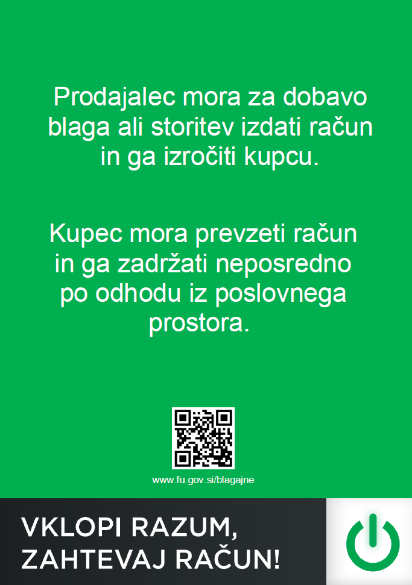 Obvestila v različnih jezikih in formatih so objavljena tudi na spletni strani FURS in si jih zavezanec lahko natisne.Kupec blaga oziroma prejemnik storitve mora po ZDavPR prevzeti račun in ga zadržati neposredno po odhodu iz poslovnega prostora na zahtevo pooblaščene osebe nadzornega organa mora kupec račun pooblaščeni osebi predložiti. Kršitev kupca oziroma prejemnika storitev, če ne zadrži računa neposredno po odhodu iz poslovnega prostora ali če na zahtevo ne predložil računa pooblaščeni osebi davčnega ali tržnega organa, je prekršek, za katerega je predpisana globa 40 eurov. Tudi v primeru izdaje elektronskega računa po določbah ZDavPR velja, da mora kupec račun prevzeti in ga zadržati neposredno po odhodu iz poslovnega prostora in ga na zahtevo predložiti pooblaščeni osebi davčnega ali tržnega organa.Vključena vsebina odgovorov na vprašanja:Vprašanje 234: Kje naj zavezanec objavi obvestilo o obveznosti izdaje računa in obveznosti kupca, da prevzame račun pri spletni prodaji? (21.12. 2015)Vprašanje 303: Ali je na dvojezičnih območjih potrebno obvestilo, da je prodajalec dolžan izdati račun, kupec pa ga je dolžan vzeti, objaviti tudi v jezikih narodnih skupnosti (italijanskem in madžarskem)? (22. 1. 2016)6.2 Preverjanje potrjevanja računov s strani kupcevKupec lahko za vsak račun preveri, ali je bil ta dejansko potrjen pri Finančni upravi RS. V 60. dneh od dneva izdaje računa lahko to stori preko mobilne aplikacije s QR kodo, navedeno na računu, ali preko portala eDavki z navedbo EOR ali ZOI številke računa.Preveritev je možno izvesti na spletnih straneh Finančne uprave preko portala eDavki ali preko mobilne aplikacije “Preveri račun”. Aplikacija “Preveri račun” za mobilne naprave je dostopna v trgovini z aplikacijami na posamezni platformi. Preko aplikacije za mobilne naprave je račun možno preveriti s skeniranjem ZOI oznake v obliki kode, brez ročnega vpisovanja ZOI oznake.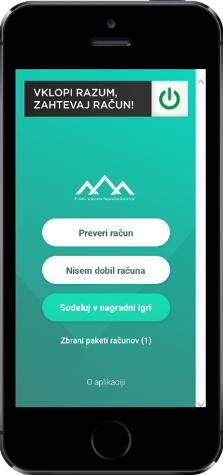 V primeru uporabe vezane knjige računov lahko kupec tudi preko sistema eDavki preveri, ali je zavezanec potrdil vezano knjigo – na povezavi:  Preverjanje vezanih knjig računov). Preveritev ali je zavezanec naknadno potrdil račun iz vezane knjige računov se izvede z vpisom serijske številke vezane knjige računov in zaporedne številke obrazca iz vezane knjige računov. S takšnim načinom preverjanja računov so v nadzor nad obračunavanjem in plačevanjem davkov poleg pooblaščenih oseb davčnega organa aktivno vključeni tudi kupci.Vključena vsebina odgovorov na vprašanja:Vprašanje 84: Kako kupec ve, ali je zavezanec račun davčno potrdil? Kaj je EOR (enkratna identifikacijska oznaka računa)? (16. 7. 2015, 21. 8. 2015, 1. 1. 2018) – delVprašanje 86: Ali bo mogoče preveriti ali je račun potrjen pri davčnem organu? Kako? (16. 7. 2015, 1. 1. 2018)Vprašanje 87: Ali je mogoče preveriti tudi račune, ki so izdani z uporabo vezane knjige računov? (16. 7. 2015, 1. 1. 2018)Vprašanje 100: Ali bo lahko kupec preveril ali je račun, ki ga je prejel, potrjen pri davčnem organu? Kako? (16. 7. 2015, 1. 1. 2018)OBVEZNI PODATKI NA RAČUNU, KI SE POSREDUJEJO V POTRJEVANJE7.1. Vsebina računa, ki ga zavezanec kupcu izroči pri gotovinskem plačiluVsebina računa je natančno predpisana. Vsebina in oblika sporočila s podatki o računu je predpisana v 5. in 6. členu ZDavPR in s Pravilnik o izvajanju ZDavPR (Priloga I). Poleg podatkov na računu, ki se po veljavnem ZDDV-1 in  členom ZDavP-2 zahtevajo kot obvezni podatki na računu (so navedeni v točki 3.0 Računi podrobnejši opis), bo po ZDavPR račun obvezno vseboval še:čas izdaje računa (uro in minute); oznako fizične osebe, ki izda račun z uporabo elektronske naprave za izdajo računa, enkratno identifikacijsko oznako računa (EOR) in zaščitno oznako izdajatelja računa (ZOI).V okviru postopka potrjevanja računa FURS bo od podatkov, ki morajo biti po predpisih o DDV navedeni na računu, potrebno na FURS posredovati naslednje podatke o računu (6. člen ZDavPR): davčno številko zavezanca, ki izda račun, če izda račun v tujem imenu in za tuj račun pa tudi davčno številko davčnega zavezanca, v imenu in za račun katerega je bil izdan račun;datum in čas izdaje računa; številko računa in način dodelitve številke računa;vrednost računa, skupno vrednost osnove po vrsti davka ali dajatve, razdeljeno po davčnih stopnjah, in pripadajoči davek ali dajatev, vrednost dobav na podlagi posebnih ureditev, dobav pri katerih je plačnik davka na dodano vrednost kupec blaga ali naročnik storitve, oproščenih dobav in neobdavčljivih dobav, ločeno po davčnih številkah (kadar gre za račun zavezanca oziroma račune, ki jih zavezanec izda v tujem imenu in za tuj račun); vrednost za plačilo;davčno številko fizične osebe, ki izda račun z uporabo elektronske naprave; zaščitno oznako izdajatelja računa;davčno številko oziroma identifikacijsko številko za namene DDV kupca oziroma naročnika v primerih, ko so ti podatki v skladu z davčnimi predpisi navedeni na računu;številko prvotnega računa v primeru izvajanja postopka potrjevanja naknadne spremembe podatkov na računu.Kadar je v skladu z davčno zakonodajo na računu podatek o davčni številki oziroma identifikacijski številki za namene DDV kupca oziroma naročnika blaga oziroma storitve, se bo kot podatek o računu poslala davčnemu organu tudi davčna številka oziroma identifikacijska številka za namene DDV kupca oziroma naročnika. Davčna številka oziroma identifikacijska številka za namene DDV bo na računu praviloma navedena v primerih, ko kupec ali naročnik potrebuje račun za uveljavljanje stroškov nakupa kot davčno priznane odhodke pri opravljanju dejavnosti ali ko je račun izdan drugemu davčnemu zavezancu za DDV, pri čemer je kupec ali naročnik, ki je prejel dobavo blaga ali storitev, dolžan plačati DDV (npr. obrnjena davčna obveznost), ali pa je prejel dobavo blaga v skladu s 46. členom ZDDV-1 (oproščeno dobavo blaga znotraj Unije).ZDavPR določa tudi primere, ko račun, ki bo izdan z elektronsko napravo, izjemoma ne bo imel EOR oznake.Vključena vsebina odgovorov na vprašanja:Vprašanje 54: Katere podatke bo potrebno pošiljati? (16. 7. 2015, 21. 8. 2015)Vprašanje 56: Ali bo potrebno v okviru postopka potrjevanja računa na FURS pošiljati vse podatke, ki morajo biti po predpisih o DDV navedeni na računu? (16. 7. 2015)Vprašanje 81: Kaj vse mora vsebovati račun, ki ga zavezanec kupcu izroči pri gotovinskem plačilu? (16. 7. 2015)7.2 Številka računa pri gotovinskem plačilu in številčenjePo ZDavPR mora biti številka računa sestavljena iz treh delov:oznake poslovnega prostora zavezanca;oznake elektronske naprave za izdajo računov; zaporedne številke računa. Številka računa ima vedno naslednjo strukturo: Oznaka_poslovnega_prostora-Oznaka_elektronske_naprave-Zaporedna_številka_računa. Številka računa mora biti sestavljena iz treh delov, in sicer:PRIMER: TRGOVINA1-BLAG2-4251V skladu s petim odstavkom 5. člena ZDavPR si morajo zaporedne številke računov vsako poslovno leto slediti v enem neprekinjenem zaporedju po vsakem poslovnem prostoru zavezanca ali po elektronski napravi za izdajo računov v poslovnem prostoru zavezanca. Zakon ne predpisuje, da se morajo zaporedne številke računov vsako poslovno leto začeti z 1. »Resetiranje« številk računov ob začetku novega poslovnega leta ni niti obvezno niti ni prepovedano. Pravila za »resetiranje« številk računov določi zavezanec v internem aktu izdanem na podlagi šestega odstavka 5. člena ZDavPR. Zaporedne številke lahko vsebujejo le številke. Zavezane ne sem voditi ločeno zaporednih številk računov za račune za opravljane dobave in ostale račune kot npr. avansne račune, dobropise. V kolikor zavezanec želi zaradi lažjega knjigovodskega spremljanja poslovanja računa dodeliti dodatne oznake, ki pojasnjujejo vrsto računa, lahko to stori. Zavezanec dodatne oznake določi v internem aktu. Vendar pri dodelitve enkratne identifikacijske oznake računa (EOR), zaporedna številka računa ne sme vključevati teh dodatnih oznak. Morebitne dodatne oznake, ki pojasnjujejo vrsto računa, niso del številke računa. Na računu morajo biti navedene ločeno od številke računa. Pri tem dodajamo, da tudi ni dovoljeno pri številčenju računov, da bi elektronski napravi dodeljevali oznako glede na vrsto izdanega računa.  Številčenje po elektronski napravi je možno največ do nivoja registriranega poslovnega prostora zavezanca. Navedeno je potrebno upoštevati, če zavezanec kot elektronsko napravo označi centralno elektronsko napravo, preko katere se izdajajo računi v večih poslovnih prostorih. Ni namreč možno številčiti računov v enem zaporedju po centralni elektronski napravi čez več poslovnih prostorov.Poleg predpisane številke računa lahko zavezanec zaradi lažjega knjigovodskega spremljanja poslovanja računu dodeli dodatne oznake, ki pojasnjujejo vrsto računa, ki pa niso del številke računa. Na računu morajo biti navedene ločeno od številke računa. Morebitne dodatne oznake zavezanec določi v internem aktu. Zavezanec mora za namene dodelitve enkratne identifikacijske oznake računa (EOR) davčnemu organu posredovati številko računa v obliki POSLOVNI_PROSTOR-ELEKTRONSKA_NAPRAVA-ZAPOREDNA_ŠT._RAČUNA, brez  dodatnih oznak.Format številke računa oznaka_poslovnega_prostora-oznaka_elektronske_naprave-zaporedna_številka_računa ni obvezen za račune, ki so izdani z uporabo elektronskih naprav, niti za negotovinske račune.Dokumenti, ki niso računi (npr. dobavnice, blagajniški prejemki …) ne smejo biti številčeni v istem zaporedju kot izdani račune.V primeru, da želi zavezanec v istem zaporedju kot gotovinske račune številčiti tudi negotovinske račune, je treba poleg gotovinskih računov v potrjevanje pošiljati tudi negotovinske račune. Če zavezanec izdaja gotovinske in negotovinske račune in slednjih ne želi potrjevati, je treba negotovinske račune izdajati v zaporedju, ki je ločeno od zaporedja v katerem se številčijo gotovinski računi, ki se pošiljajo v davčno potrjevanje.Če zavezanec računov, za katere po DDV zakonodaji ne obstaja obveznost izdaje, ne želi potrjevati, jih mora izdajati v zaporedju, ki je ločeno od zaporedja v katerem se številčijo gotovinski računi za katere velja obveznost izdaje.Vključena vsebina odgovorov na vprašanja:Vprašanje 82: Ali je po ZDavPR določeno, kako mora biti sestavljena številka računa? (16. 7. 2015)  Vprašanje 138:  Če je  predmet prijave poslovnega prostora  mobilna davčna blagajna, kaj je oznaka poslovnega prostora v strukturi številke računa? (10. 8. 2015, 21. 8. 2015, 21. 12. 2015) Vprašanje 159: Ali se lahko v novem poslovnem letu zaporedne številke računov ponovno začnejo slediti v neprekinjenem zaporedju od 1 naprej – t.i. »resetiranje«? (21. 8. 2015)Vprašanje 160: Ali se za račune za predplačila lahko uporablja ločeno zaporedje številčenja v smislu ločenega/unikatnega niza, ki ga je mogoče nedvoumno razlikovati od zaporedja številčenja, ki se uporablja za račune za opravljene dobave? (21. 8. 2015)Vprašanje 165: Številčenje računov glede na način plačila (na TRR ali gotovinsko) (21. 8. 2015, 8. 1. 2019)Vprašanje 197: Preko iste elektronske naprave izdajam račune za opravljene dobave, dobropise in avansne račune. Ali lahko za vsako od navedenih vrst računov uporabljam ločeno zaporedje številčenja v smislu ločenega niza, ki ga je mogoče nedvoumno razlikovati med seboj? Primer: V odgovoru na vprašanje številka 160 je navedeno, da je potrebno avansne račune in račune za opravljene dobave, izdajati v enem neprekinjenem zaporedju po poslovnem prostoru ali po elektronski napravi, pri čemer zaporedne številke računov lahko vsebujejo le številke. Kaj pa pri izdajanju dobropisov? Ali se lahko za dobropise uporablja ločen/unikatni niz številčenja? (30. 9. 2015)Vprašanje 198: Preko iste elektronske naprave izdajam račune za opravljene dobave, dobropise in avansne račune. Ali lahko uporabljam takšen sistem številčenja računov, da elektronski napravi dodeljujem oznako glede na vrsto izdanega računa? Primer:…  (30. 9. 2015)Vprašanje 271: Povzetek: Poslovni prostor, elektronska naprava, zaporedna številka računa. (30. 12. 2015) Vprašanje 299: Na isti blagajni se izdajajo gotovinski računi, negotovinski računi, dobavnice in blagajniški prejemki. Ali se lahko vsi dokumenti številčijo v istem zaporedju? (15. 1. 2016)Vprašanje 315: Uporabljam isto zaporedje številčenja računov za gotovinske račune, za katere obstaja obveznost izdaje po DDV zakonodaji, in račune za katere ne obstaja obveznost izdaje po DDV zakonodaji (izdajam namreč tudi račune za dobave, za katere v skladu z DDV zakonodajo ni treba izdajati računov). Ali je potrebno v tem primeru v potrjevanje pošiljati tudi račune, ki jih v skladu z DDV zakonodajo ni treba izdajati? (8. 1. 2019)7.2.1 Vprašanja in odgovori na temo številčenja računov Vprašanje 236: Primer številčenja računov za en nepremični poslovni prostor, pri čemer je na strežniku nameščenih več programov za izdajo računov. (21. 12. 2015)Račune izstavljamo v enem nepremičnem prostoru (upravna zgradba-sedež podjetja), v katerem imamo  strežnik , na katerem imamo za izdajanje računov nameščene tri medsebojno  neodvisne programe za izdajo računov (za opravljene storitve izdajamo račune, ki se samostojno številčijo po posamezni vrsti računov, in sicer  posebej za komunalne storitve za kontinuirano dobavo, za grobarino in za ostale storitve).Če ima zavezanec na eni elektronski napravi nameščenih več aplikacij oziroma, če preko iste elektronske naprave izdaja račune iz različnih aplikacij, se lahko šteje, da v istem poslovnem prostoru izdaja račune za različne dejavnosti. ZDavPR omogoča, da lahko zavezanec v primeru, če v istem poslovnem prostoru izdaja račune za različne dejavnosti, istemu poslovnemu prostoru dodeli različne oznake. Te oznake poslovnih prostorov je potrebno v okviru podatkov o poslovnih prostorih posredovati tudi na Finančno upravo. Na ta način se pridobi za vsako aplikacijo svoje zaporedje, v katerem se lahko številčijo računi.Primer: nepremični poslovni prostor razdeli na več delov (NPPA, NPPB, NPPC). Za vsak del nepremičnega poslovnega prostora se določi svoja oznaka nepremičnega poslovnega prostora (sporočanje podatkov o poslovnem prostoru: vsi deli nepremičnega poslovnega prostora bodo imeli enake identifikacijske podatke, le oznake se razlikujejo). Zaporedje številk računov (tretji del številke računa) se določa po posamezni oznaki poslovnega prostora  ali po  elektronski napravi za izdajo računov v poslovnem prostoru.Oznake:NP = nepremični prostorA, B, C, D = različni programi (različne dejavnosti) EN = strežnik, na katerem so nameščeni programiŠtevilčenje računov:  NPA-EN1-1,2,3,4NPB-EN1-1,2,3,4NPC-EN1-1,2,3,4Vprašanje 237: Primer številčenja računov za namene davčnih blagajn v primeru več poslovnih enot in več programov na strežniku. (21. 12. 2015)Oznake:NP = nepremični prostor: NP1, NP2, PP1A, B, C, D = različni programi (različne dejavnosti) EN = strežnik, na katerem so nameščeni programiŠtevilčenje računov:  NP1A-EN1-1,2,3,4NP1B-EN1-1,2,3,4NP1C-EN1-1,2,3,4NP2A-EN1-1,2,3,4NP2B-EN1-1,2,3,4NP2C-EN1-1,2,3,4PP1A-EN1-1,2,3,4PP1B-EN1-1,2,3,4PP1B-EN1-1,2,3,4Smiselno glej razlago pod vprašanjem 233.Vprašanje 270: Programska oprema za izdajanje računov je nameščena centralno na strežniku. Kot elektronsko napravo smo označili strežnik.  Preko strežnika izdajamo račune v večih registriranih poslovnih prostorih. Ali lahko uporabim centralno številčenje računov po centralni elektronski napravi v enem zaporedju čez več poslovnih prostorov? (30. 12. 2015)Ne. Zaporedne številke računov si morajo v skladu s petim odstavkom 5. člena ZDavPR vsako poslovno leto slediti v neprekinjenem zaporedju po vsakem poslovnem prostoru zavezanca ali po elektronski napravi za izdajo računov v poslovnem prostoru zavezanca. Številčenje po elektronski napravi je možno največ do nivoja registriranega poslovnega prostora zavezanca. Če zavezanec kot elektronsko napravo označi centralno elektronsko napravo, preko katere se izdajajo računi v večih poslovnih prostorih, se lahko zaporedne številke računom v istem zaporedju dodeljujejo največ v okviru posameznega poslovnega prostora. Ni namreč možno številčiti računov v enem zaporedju po večih poslovnih prostorih.Vprašanje 322: Vprašanje 315 govori o zaporednem FURS številčenju izdanih računov. Zanima nas del, ki se navezuje na veleprodajo, kjer imamo del računov, ki jih moramo davčno potrjevati in del računov, kjer po ZDavPR ne obstaja obveznost potrjevanja.Primer izdaje faktur v takem podjetju:Iz tega sledi, da je zaporedje številčenja računov, ki so poslani na FURS zaporedno od 1 - 1 - 1 do 1 - 1 – 6, torej pravilno. Računi, katerih ni potrebno poročati na FURS seveda nimajo FURS številčenja, njihove interne številke pa niso zaporedne: 3, 6, 7 oz. so med njimi luknje saj se vsi računi številčijo zaporedno. Ali je številčenje računov, ki ne bodo nikoli šli na FURS pomembno? Mora biti tudi to brez lukenj? Torej ali bi naši računi iz tega primera (3, 6 in 7) morali imeti nove številke, recimo 101, 102 in 103? (18. 4. 2019)V skladu s petim odstavkom 5. člena ZDavPR si morajo zaporedne številke računov vsako poslovno leto slediti v neprekinjenem zaporedju po vsakem poslovnem prostoru zavezanca ali po elektronski napravi za izdajo računov v poslovnem prostoru zavezanca, pri čemer je račun v skladu s 3. točko prvega odstavka 2. člena ZDavPR račun, ki je delno ali v celoti plačan z gotovino. V primeru, da želi zavezanec v istem zaporedju kot gotovinske račune, številčiti tudi račune, za katere ne obstaja obveznost potrjevanja, je treba v potrjevanje pošiljati tudi te račune. Če zavezanec računov, za katere ne obstaja obveznost potrjevanja, ne želi potrjevati, jih mora izdajati v zaporedju, ki je ločeno od zaporedja v katerem se številčijo gotovinski računi, ki jih je treba potrjevati. Tudi zaporedje v katerem številči račune, ki jih ne želi potrjevati, pa mora biti neprekinjeno (navedeno določajo predpisi, ki urejajo davek na dodano vrednost). Ni pa treba, da to zaporedje teče po poslovnem prostoru ali po elektronski napravi v poslovnem prostoru, kot je predpisano v ZDavPR (izvedba številčenja v tem zaporedju niti ni možna, ker se že uporablja za številčenje računov, ki se pošiljajo v potrjevanje).   V vašem primeru je treba zagotoviti, da si bodo tudi številke računov, ki se ne pošiljajo v potrjevanje, sledile v neprekinjenem zaporedju. Zaporedje 3,6,7,…ni ustrezno, ker vsebuje vrzeli. Če pa si številke računov sledijo v zaporedju brez vrzeli 101, 102, 103 … je pravilno.7.3 Datum in čas izdaje računaPodatek o datumu in času izdaje (uro in minute) računa, ki je naveden na računu, dodeljuje zavezanec. Na računu bo naveden datum in čas izdaje računa kot ga bo ob izdaji le-tega ustvarila elektronska naprava oziroma informacijski sistem zavezanca. Podatek o datumu in času izdaje računa je sestavni del sporočila s podatki o računu, ki se pošilja na FURS v potrditev. Na računu ne bo naveden čas potrditve računa na FURS.Vključena vsebina odgovora na vprašanje:Vprašanje 128: Vprašanje: ali bo na računu zapisana ura (čas) priprave računa ali ura (čas) potrditve računa od FURS-a? (29. 7. 2015)7.4 Oznaka fizične osebe, ki izda račun preko elektronske napraveOznaka fizične osebe, ki izda račun z uporabo elektronske naprave za izdajo računov, ki je določena kot obvezen podatek na računu za namene postopka potrjevanja računov, je lahko katera koli oznaka, kakor jo opredeli davčni zavezanec za te namene. Pomembno je, da je ta oznaka povezana z davčno številko te osebe, ki jo mora poslati davčnemu organu kot podatek o računu v postopku potrditve računa, sama davčna številka pa na računu ne bo izkazana. V primerih, ko se račun izda prek samopostrežnih elektronskih naprav brez navzočnosti fizične osebe (npr. račun izda programska oprema sama) se kot davčna številka operaterja (oseba, ki izda račun z uporabo elektronske naprave) davčnemu organu pošlje davčna številka zavezanca – poslovnega subjekta, ki izda račun.  V primeru, kjer računovodja izda račun za davčnega zavezanca in račun pošlje po pošti kupcu ali pa ga pošlje zavezancu in ga le-ta izroči kupcu, je pravilno postopanje naslednje. V konkretnem primeru se morata računovodkinja in zavezanec dogovoriti, ali se šteje da izdaja račune zavezanec sam ali jih izdaja računovodkinja v imenu in za račun zavezanca. Zavezanec mora za vsak posamezen primer ugotoviti ali izda račun sam ali ga izda tretja oseba v imenu in za račun zavezanca. Če račun izda zavezanec sam, se pri izdaji in potrjevanju računa uporabi namensko digitalno potrdilo zavezanca, če pa račun izda tretja oseba v imenu in za račun zavezanca, pa mora pri izdaji in potrjevanju računa tretja oseba uporabiti svoje namensko digitalno potrdilo za davčne blagajne. Ista pravila veljajo tudi pri registraciji poslovnih prostorov. Podatke o poslovnih prostorih posreduje na FURS zavezanec, ki dejansko izdaja račune. Datoteko s podatki podpiše s svojim namenskim digitalnim potrdilom.Vključena vsebina odgovorov na vprašanja:Vprašanje 55: Kaj je oznaka fizične osebe, ki izda račun? (16. 7. 2015)Vprašanje 317: Katera davčna številka operaterja se posreduje v potrjevanje, če se račun izda avtomatsko, brez navzočnosti fizične osebe? (18. 4. 2019)Vprašanje 238: Računovodkinja izda račun za davčnega zavezanca z njegovim namenskim digitalnim potrdilom. Račun pošlje po pošti kupcu ali ga pošlje zavezancu po mailu, ta ga nato zavezanec natisne in izroči kupcu v svojem poslovnem prostoru ali na terenu. Kako določi poslovni prostor? Kdo je izdajatelj računa – računovodkinja ali zavezanec?  (21. 12. 2015)7.5 Enkratna identifikacijska oznaka računa (EOR) Enkratna identifikacijska oznaka računa je po ZDavPR alfanumerični zapis in je unikatna oznaka, ki je programsko ustvarjena v informacijskem sistemu FURS in je potrdilo, da je bil izdan račun prijavljen davčnemu organu. Enkratna identifikacijska oznaka računa (EOR) ni številka računa.Sestavljena je iz 32 znakov. Posamezni znaki so številke od 0 do 9 in male črke a-f. Znaki so navedeni v petih skupinah, ki so ločene z vezajem, v obliki zapisa 8-4-4-4-12.Primer:  EOR: 56dcaf93-933a-497d-b864-40ba1e8f4fa2Pri gotovinskem poslovanju zavezancev za davčno potrjevanje računov na računu ni naveden EOR v naslednjih primerih:ko zaradi prekinitve vzpostavljene elektronske povezave zavezanec pred izročitvijo računa kupcu ne more davčno potrditi računa;če je kupcu izdan račun za plačilo na transakcijski račun, a je kasneje plačan z gotovino; pri opravljanju storitev preko avtomatov (npr. parkirni avtomati);ko ob izdaji računa ni znan način plačila, kasneje pa je plačan z gotovino;ko je račun izdan iz vezane knjige računov.V teh primerih mora zavezanec izdani račun potrditi naknadno, in sicer v roku dveh oziroma desetih delovnih dni od izdaje oziroma plačila računa oziroma do desetega dne v mesecu, ki sledi mesecu v katerem je bil račun izdan (odvisno od posameznega primera izdaje računa). V primerih, ko na originalnem računu, ki je bil izdan kupcu, ni bilo navedene EOR oznake zaradi prekinitve internetne povezave, se tudi na kopiji računa EOR oznake ne navaja. Kopija računa mora biti enaka originalu.Vključena vsebina odgovorov na vprašanja:Vprašanje 21: Ali se bo pri prodaja kart (vstopnic) – Eventim EOR izpisal na vstopnici (računu) ali na blagajniškem prejemku? (16. 7. 2015) Vprašanje 22: Polnjene Urbane - pri samem polnjenju ne pride do dobave blaga ali storitve, ali se potemtakem poroča izdani dokument, ki ga pridobi kupec, ko napolni Urbano. Torej, ali bo ta dokument moral dobiti oznako EOR? (16. 7. 2015)Vprašanje 84: Kako kupec ve, ali je zavezanec račun davčno potrdil? Kaj je EOR (enkratna identifikacijska oznaka računa)? (16. 7. 2015, 21. 8. 2015, 1. 1. 2018)Vprašanje 85: Ali je na vsakem računu, ki je gotovinsko plačan, navedena enkratna identifikacijska oznaka računa (EOR)? (16. 7. 2015, 1. 1. 2018)7.6 Zaščitna oznaka izdajatelja računa (ZOI) Zaščitna oznaka izdajatelja računa (ZOI) je unikatna oznaka, s katero je izdan račun povezan z zavezancem za izvajanje postopka potrjevanja računov in je podatek za ugotavljanje pristnosti izvora računa. Način ustvarjanja, dolžina in oblika ZOI podrobneje določa 5. člen Pravilnika o izvajanju ZDavPR. ZOI, ki je enkratna, ustvari elektronska naprava za izdajo računov na podlagi naslednjih podatkov:davčne številke zavezanca;datuma in časa izdaje računa;številke računa invrednosti računa,ki se elektronsko podpišejo z namenskim digitalnim potrdilom. Pri ustvarjanju ZOI se uporablja kodiranje UTF-8 (Unicode Transformation Format 8). Za zapis decimalnega mesta pri znesku računa se uporabi pika. Z uporabo algoritma MD5 se ustvari ZPO, ki je sestavljena iz 32 znakov v šestnajstiškem zapisu. Posamezni znaki ZOI so številke od 0 do 9 in male črke od a do f. Na računu se pred navedbo zaščitne oznake izdajatelja računa navede kratica ZOI. Zaščitna oznaka izdajatelja računa se na računu navede v tekstovni obliki (32 znakov v šestnajstiškem zapisu) in v obliki QR kode, kode PDF 417 ali več črtnih kod tipa Code 128 v skladu s tehničnimi navodili, objavljenimi na portalu eDavki. Kodi QR in PDF 417 morata biti skladni s standardom ISO/IEC 15415. Koda Code 128 mora biti skladna s standardom ISO/IEC 15416. Koda se navede pod tekstovno obliko zaščitne oznake izdajatelja računa. Zaščitna oznaka izdajatelja računa (ZOI) ni številka računa.Koda v tekstovni obliki: 8402f0a963e37b2258e034fc8ae7ffc1 Zapis v obliki QR kode, kode PDF 417 ali več črtnih kod tipa Code 128 ima naslednji videz:               koda QR                     koda PDF 417                  koda tipa Code 128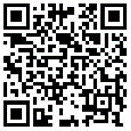 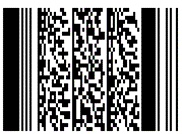 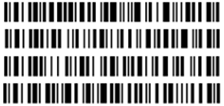 Vse tri kode vsebujejo podatkovni zapis v dolžini 60 numeričnih mest, ki je sestavljen iz 4 delov: ZOI iz šestnajstiškega zapisa pretvorjen v desetiški zapis (dolžina 39); davčna številka zavezanca (8 mest); datum in čas izdaje računa v obliki LLMMDDUUMMSS (12 mest); kontrolni znak, izračunan kot vsota vseh številk po modulu 10. Vključena vsebina odgovorov na vprašanja:Vprašanje 127: Ali bo potrebno na računu izpisati tudi QR kodo? Ali je kakšna druga možnost? (29. 7. 2015, 21. 8. 2015, 13. 10. 2015)Vprašanje 149: Kaj je zaščitna oznaka izdajatelja računa? Kaj je ZOI? (21. 8. 2015, 7. 9. 2015, 13. 10. 2015)IZDAJA IN HRAMBA RAČUNOV, ZA KATERE VELJA OBVEZNOST DAVČNEGA POTRJEVANJA8.1 Oblika računaPredmet davčnega potrjevanja so računi, izdani v skladu z ZDDV-1. Po določbah ZDDV-1 so računi, izdani v papirni obliki, in računi, izdani v elektronski obliki, med seboj enakovredni. Da se lahko upošteva račun kot elektronski račun, mora biti izdan in prejet v kateri koli elektronski obliki zapisa. Pristnost izvora, celovitost vsebine in čitljivost računa v papirni ali elektronski obliki, mora biti zagotovljena od trenutka izdaje do konca obdobja hrambe računa. Obliko zapisa določi davčni zavezanec, račun pa je lahko poslan in prejet tudi v elektronski obliki kot je e-pošta s prilogo PDF. Določbe ZDavPR glede davčnega potrjevanja računov veljajo tudi za račune, izdane v elektronski obliki. Pripominjamo, da tudi v primeru izdaje elektronskega računa po določbah ZDavPR velja, da mora kupec račun prevzeti in ga zadržati neposredno po odhodu iz poslovnega prostora in ga na zahtevo predložiti pooblaščeni osebi davčnega ali tržnega organa. Več glede izdajanja računov po DDV zakonodaji je navedeno na spletni strani http://www.fu.gov.si/davki_in_druge_dajatve/podrocja/davek_na_dodano_vrednost_ddv/ v datoteki Računi v točki 4.Ob izdaji računa, za katerega se ve, da ne bo plačan gotovinsko (npr. v primeru t. i. »negotovinskega« računa, ki je plačan preko UPN), lahko zavezanec uporabi računalniški program ali elektronsko napravo, ki ne pošilja računov v davčno potrjevanje na FURS, oziroma lahko račun izda na navadnem paragonskem bloku ali listu papirja (ne potrebuje vezane knjige računov).Vključena vsebina odgovora na vprašanje:Vprašanje 179: Ali je mogoče račune stranki pošiljati v elektronski obliki, torej prek e-maila v pdf formatu in ali bo to možno tudi po uvedbi davčne blagajne? (3. 9. 2015)8.2 Rok za izdajo računa, čas izdaje računa in rok za davčno potrditev računaPo ZDavPR je določen rok izdaje računa, za katerega velja obveznost davčnega potrjevanja. Račun mora zavezanec izdati račun najkasneje v trenutku, ko sta izpolnjena dva pogoja: ko je prejeto plačilo z gotovino in opravljena dobava blaga oziroma storitve. Ko sta izpolnjena doba pogoja krati mora biti praviloma račun tudi davčno potrjen, t.j. ob njegovi izdaji. ZDavPR pa določa tudi primere, ko računa, za katerega velja obveznost davčnega potrjevanja, ni potrebno davčno potrditi ob njegovi izdaji, določena pa je obveznost naknadnega davčnega potrjevanja v določenem roku, in sicer: ko zaradi prekinitve vzpostavljene elektronske povezave zavezanec pred izročitvijo računa kupcu ne more davčno potrditi računa; če je kupcu izdan račun za plačilo na transakcijski račun, a je kasneje plačan z gotovino; pri opravljanju storitev preko avtomatov (npr. parkirni avtomati); ko ob izdaji računa ni znan način plačila, kasneje pa bo plačan z gotovino; ko je račun izdan iz vezane knjige računov. V navedenih primerih mora zavezanec izdani račun potrditi naknadno, in sicer v roku dveh oziroma desetih delovnih dni od izdaje oziroma plačila računa.Pri internetni prodaji mora biti račun, ki je plačan gotovinsko, izdan najkasneje ob dobavi. Če je nakup blaga pri internetni prodaji plačan s strani kupca (končnega potrošnika) npr. s plačilno/kreditno kartico pred opravljeno dobavo, mora biti račun izdan, davčno potrjen in izročen kupcu najkasneje ob dobavi. V praksi je papirni račun praviloma izdan ob pošiljanju blaga kupcu oziroma ko bo blago odpremljeno.Ne glede na obratovalni ali poslovni čas mora zavezanec izdati in davčno potrditi račune v roku. Pri računih, za katere velja obveznost davčnega potrjevanja, prekoračitev obratovalnega ali poslovnega časa ne more biti razlog za prekoračitev roka izdaje računa, niti ne more biti razlog za neupravičeno naknadno davčno potrjevanje računov.Če pa je bila dobava blaga ali storitev opravljena davčnemu zavezancu v zvezi z opravljanjem njegove dejavnosti prevoza potnikov ali blaga, lahko zavezanec izda skupni račun v petih dneh po poteku meseca, v katerem je bila opravljena dobava blaga ali storitev. Tako davčni zavezanec lahko izda skupni račun za dobavo (npr. gorivo, dodatki k gorivu, motorna olja, hladilna tekočina, ipd) drugemu davčnemu zavezancu v zvezi z njegovo dejavnostjo prevoza potnikov ali blaga najkasneje v petih dneh po poteku meseca, v katerem je bila opravljena taka dobava, ki je predmet davčnega potrjevanja računov. Seveda pa mora v takem primeru zavezanec zagotoviti, da je za opravljeno dobavo, ki jo davčni zavezanec plača s plačilno/kreditno kartico (izdajateljev kot npr. DKV, UTA, Shell, OMW …), tudi izstavil ustrezen dokument (dobavnica).Izdajatelj računaNe glede na to, ali zavezanec izda račun v svojem imenu za tuj račun ali v tujem imenu za tuj račun, mora opraviti postopek potrjevanja računov po ZDavPR. Če zavezanec kot davčni zavezanec deluje v svojem imenu za tuj račun, se po ZDDV-1 namreč šteje, da prejema in dobavi storitve sam. V vsakem primeru mora zavezanec kupcu vstopnice, torej za opravljeno storitev prodaje vstopnice, izdati račun. Če ga izda v tujem imenu za tuj račun, mora to biti iz računa tudi razvidno. Zavezanec za potrjevanje računa po ZDavPR je oseba iz prvega in drugega odstavka 31. člena ZDavP-2, ki mora izdati račun pri gotovinskem poslovanju. Vključena vsebina odgovorov na vprašanja:Vprašanje 24: Kdaj mora biti izdan skupni račun v primeru dobave blaga ali storitev, če je dobava opravljena drugemu davčnemu zavezancu, v zvezi z opravljanjem njegove dejavnosti cestnega prevoza potnikov ali blaga? (16. 7. 2015)Vprašanje 76: V kakšnem roku mora zavezanec kupcu izročiti račun?8.3 Hranjenje kopij računovV 32. členu ZDavP-2 je določeno, da se morajo dokumenti in evidence v fizični ali elektronski obliki hraniti do poteka absolutnega zastaralnega roka pravice do izterjave davka, na katerega se nanašajo, če z ZDavP-2 ali zakonom o obdavčenju ni drugače določeno. Obveznosti v zvezi s hranjenjem računov predpisuje ZDDV-1. V skladu s 86. členom ZDDV-1 mora vsak davčni zavezanec zagotoviti hrambo kopij računov, ki jih izda sam, ali njegov kupec ali naročnik ali tretja oseba v njegovem imenu in za njegov račun, ter vseh računov, ki jih je prejel. Davčni zavezanec mora račune hraniti v svoji izvirni, papirnati ali elektronski obliki, v kateri so bili poslani ali dani na razpolago. Davčni zavezanec lahko račune, ne glede na njihovo izvirno obliko hrani tudi na mikrofilmu, drugem mediju ali v elektronski obliki, če ti načini hrambe onemogočajo spremembo ali izbris podatkov oziroma omogočajo reproduciranje računov v izvirni obliki. Če se računi hranijo z elektronskimi sredstvi, se morajo z elektronskimi sredstvi hraniti tudi podatki, ki jamčijo pristnost izvora in celovitost vsebine, v skladu s 84. členom ZDDV-1. Davčni zavezanec mora zagotoviti hrambo računov, ki se nanašajo na dobave blaga ali storitev na ozemlju Slovenije, ter računov, ki jih prejme davčni zavezanec s sedežem na ozemlju Slovenije, deset let po poteku leta, na katero se računi nanašajo, ter zagotoviti hrambo računov, ki se nanašajo na nepremičnine, 20 let po poteku leta, na katero se nanašajo.Vključena vsebina odgovorov na vprašanja:Vprašanje 58: Glede na to, da bo zavezanec posredoval podatke o računih na FURS, ali bo moral kljub temu hraniti kopije računov? (16. 7. 2015)Vprašanje 161: Kaj pomeni določba »Zavezanec hrani kopije izdanih računov v skladu s predpisi, ki urejajo davčni postopek« iz sedmega odstavka 5. člena ZDavPR? (21. 8. 2015)POSTOPEK DAVČNEGA POTRJEVANJA RAČUNOV in PRIDOBITEV PODATKOV O POTRJENIH RAČUNIH9.1 Kaj je postopek potrjevanja računov z uporabo elektronske naprave za izdajo računovElektronska naprava bo ustvarila elektronsko podpisano XML datoteko s podatki o izdanem računu in jo poslala na FURS. Informacijski sistem FURS bo preveril poslane podatke in poslal elektronski napravi posebno enkratno identifikacijsko oznako računa (EOR), ki se bo izpisala na računu. S takšnim postopkom FURS pred izdajo potrdi izdani račun.Postopek potrjevanja računov je sestavljen iz treh faz (6. člen 1. odstavka ZDavPR):pošiljanja podatkov o računu davčnemu organu; obdelave podatkov o računu in dodelitve enkratne identifikacijske oznake računa (EOR) v informacijskem sistemu davčnega organa in pošiljanja enkratne identifikacijske oznake računa (EOR) zavezancu.Za dodelitev enkratne identifikacijske oznake računa bosta morala biti izpolnjena dva pogoja:posredovani bodo morali biti vsi predpisani podatki o računu inpodatki o računu bodo morali biti podpisani z namenskim digitalnim potrdilom.   Če bosta oba pogoja izpolnjena, bo davčni organ podatkom o računu dodelil enkratno identifikacijsko oznako (EOR) in jo prek vzpostavljene elektronske povezave poslal zavezancu. Opisana izmenjava podatkov bo izvedena v zelo kratkem času in bo omogočala izdajo računa, na katerem bo navedena enkratna identifikacijska oznaka računa, ki dokazuje, da je račun potrjen oziroma evidentiran pri davčnemu organu. Čas od trenutka vstopa sporočila s podatki o računu v informacijski sistem davčnega organa do trenutka izhoda sporočila z enkratno identifikacijsko oznako računa iz informacijskega sistema davčnega organa bo krajši od dveh sekund.Če kateri od pogojev za dodelitev enkratne identifikacijske oznake računa (EOR) ne bo izpolnjen, bo davčni organ zavezancu prek vzpostavljene elektronske povezave poslal sporočilo o zavrnitvi dodelitve enkratne identifikacijske oznake računa. V sporočilu bo navedena napaka, do katere je prišlo pri obdelavi podatkov. V takšnem primeru bo zavezanec izdal račun brez enkratne identifikacijske oznake računa in poslal podatke o izdanem računu davčnemu organu ob izpolnjevanju predpisanih pogojev (odpravi napak) v roku dveh delovnih dni od dneva izdaje računa. Zavezanec bo moral torej posredovati pravilne podatke o računih do konca drugega delovnega dne, ki bo sledi delovnemu dnevu, v katerem je prišlo do izdaje računa. Davčni organ bo računu naknadno dodelil enkratno identifikacijsko oznako računa in jo poslal zavezancu. Račun bo pri davčnemu organu potrjen, ko bo zavezanec prejel sporočilo z enkratno identifikacijsko oznako računa. Zavezanec bo moral hraniti podatek o enkratni identifikacijski oznaki računa skupaj s kopijo izdanega računa skladno z ZDavP-2. Vsebina in obliko sporočil z obveznimi podatki o računu ter protokole in varnostne mehanizme za izmenjavo podatkov, model uporabe, pri katerem se za pošiljanje in podpisovanje sporočil uporablja centralni informacijski sistem zavezanca, model uporabe, pri katerem se pošiljanje in podpisovanje elektronskih sporočil izvaja posamično na elektronskih napravah za izdajo računov, standardna sporočila o napakah in protokole postopkov v primeru napak, so predpisana s Pravilnikom o izvajanju ZDavPR.Zavezanec mora izvesti postopek potrjevanja računov tudi za vse naknadne spremembe podatkov o računu, ki so bile sporočene davčnemu organu (stornacije, dobropisi, bremepisi). Sporočilo o spremembah podatkov o računu mora vsebovati podatke o računu, na katerega se spremembe nanašajo. Vključena vsebina odgovorov na vprašanja:Vprašanje 51: Kaj je postopek potrjevanja računov z uporabo elektronske naprave za izdajo računov? (16. 7. 2015, 21. 8. 2015)Vprašanje 53: Koliko časa bo trajal postopek potrjevanja računov? (16. 7. 2015)Vprašanje 59: Ali bo moral zavezanec izvesti postopek potrjevanja računov tudi v primeru izdaje kopije računa? (16. 7. 2015) 9.2 Načina izdaje računov in potrjevanje računov Postopek izdaje in potrjevanja računov je dovoljeno izvajati na dva načina, in sicer: s potrditvijo računa v času njegove izdaje z uporabo elektronske naprave za izdajo računov, pri katerem lahko kupec preveri, ali je na računu izpisana enkratna identifikacijska oznaka računa, ki jo dodeli davčni organ in mora biti načeloma izpisana na vsakem izdanem računu (razen v izjemnih primerih, ki so natančno predpisani z ZDavPR; prekinitev vzpostavljene elektronske povezave in nedelovanje elektronske naprave), ali z naknadno potrditvijo izdanega računa z uporabo vezane knjige računov v določenem roku, pri katerem lahko kupec preveri ali je bil račun prijavljen davčnemu organu po preteku roka za potrditev (Od 1. 1. 2018 dalje je omogočena trajna možnost izbire glede uporabe vezane knjige računov za izdajanje računov). Zavezanec, ki uporablja vezano knjigo računov, mora davčnemu organu prek elektronske povezave poslati podatke o računih, izdanih z uporabo vezane knjige računov, do desetega dne v mesecu, ki sledi mesecu, v katerem je bil račun izdan. Način izvajanja potrjevanja računov mora zavezanec določiti z internim aktom. V primeru, ko se zavezanec odloči za izdajanje računov z uporabo vezane knjige računov, ne sme v istem poslovnem prostoru uporabljati elektronske naprave za izdajo računov. Za obveznost potrjevanja računov z uporabo vezane knjige računov se smiselno uporabljajo drugi do peti odstavek 4. člena, peti odstavek 7. člena, 8. člen ter peti, šesti in sedmi odstavek 10. člena ZDavPR.Račune, ki jih zavezanec izdaja na terenu, mora potrjevati neposredno ob izdaji le-teh. Elektronska naprava za izdajanje računov na terenu mora biti takšna, da omogoča vzpostavitev internetne povezave z informacijskim sistemom FURS preko mobilnega omrežja. Le na lokacijah, kjer ni ustreznega mobilnega signala za vzpostavitev elektronske povezave, se lahko izda račun brez EOR oznake in se ga v roku dveh delovnih dni od dneva izdaje računa naknadno potrdi.Vključena vsebina odgovorov na vprašanja:Vprašanje 3: Ali so davčne blagajne že obvezne? (16. 7. 2015, 1. 1. 2018) - delno pa pod 1.2Vprašanje 8: Ali je predvideno prehodno obdobje? (16. 7. 2015, 1. 1. 2018)Vprašanje 49: Ali ZDavPR predvideva več možnosti postopka potrjevanja računov? (16. 7. 2015, 1. 1. 2018)Vprašanje 68: Kako bodo zavezanci dokazali nezmožnost vzpostavitve elektronske povezave s FURS? (16. 7. 2015, 1. 1. 2018)Vprašanje 253: Račune izdajam v nepremičnem poslovnem prostoru in na terenu (opravljam prodajo od vrat do vrat). V nepremičnem poslovnem prostoru imam urejen dostop do interneta, zato račune, ki jih izdam v nepremičnem poslovnem prostoru, davčno potrjujem neposredno ob izdaji. Na terenu ne izdajam davčno potrjenih računov, ker mi mobilna blagajna ne omogoča vzpostavitve internetne povezave preko mobilnega omrežja. Te račune pošiljam v potrjevanje naknadno, ko se vrnem v nepremični poslovni prostor (najkasneje v roku dveh delovnih dni). Ali je takšen postopek potrjevanja računov pravilen oziroma ali lahko izdajam račune na terenu brez EOR oznak? (22. 12. 2015)9.3 Grafično prikazan postopek izmenjave podatkov o računu 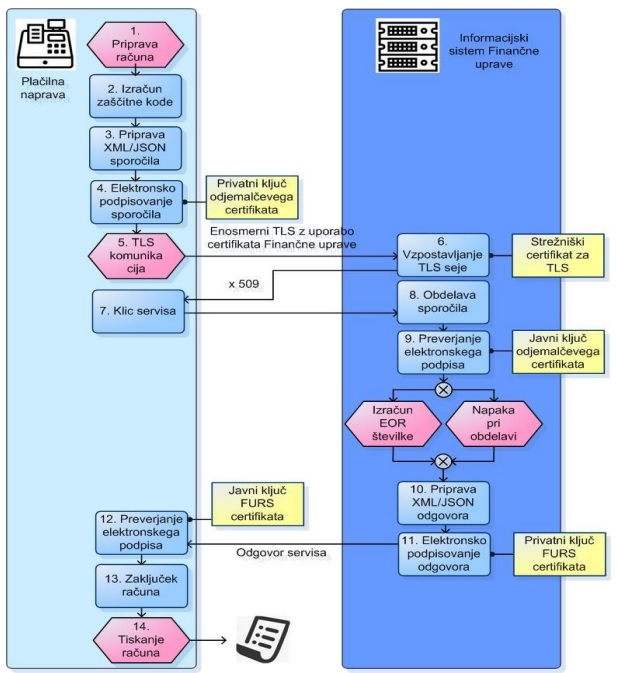 9.4 Postopek potrjevanja računov v primeru nedelovanja elektronske naprave oziroma prekinitve elektronske povezavePostopek izdaje računov v primeru nedelovanja elektronske naprave (tudi okvare tiskalnika) za izdajo računov je določen v 1. odstavku 10. členu ZDavPR, kjer je določeno, da mora zavezanec izdati račun z uporabo vezane knjige računov v skladu z 31. a členom ZDavP-2. Uporabo vezane knjige računov v primeru nedelovanja elektronske naprave za izdajanje računov zavezancu ni potrebno posebej navajati v internem aktu.V primeru takšnega dogodka zavezanec pri gotovinskem poslovanju pred izročitvijo računa kupcu ne bo davčno potrdil računa. Račun, ki ga bo prejel kupec, zato ne bo vseboval enkratne identifikacijske oznake računa (EOR). Zavezanec bo moral v navedenem primeru vzpostaviti delovanje elektronske naprave za izdajo računov in davčnemu organu prek elektronske povezave poslati podatke o izdanih računih z uporabo vezane knjige računov v dveh delovnih dneh od dneva prenehanja delovanja elektronske naprave. Zavezanec bo poslal davčnemu organu podatke brez podatkov o času izdaje računa, davčni številki fizične osebe, ki izda račun z uporabo elektronske naprave in zaščitni oznaki izdajatelja računa. Davčni organ bo poslanim podatkom o računu dodelil enkratno identifikacijsko oznako in jo poslal kot potrdilo o prejemu naknadno poslanih podatkov o izdanem računu. Zavezanec bo mora hraniti sporočilo z enkratno identifikacijsko oznako skupaj s kopijo izdanega računa, ki je bil izdan brez EOR.Zavezanec kupcu v tem primeru ne bo izročil še enega računa z enkratno identifikacijsko oznako računa (EOR).Če zavezanec iz opravičljivih razlogov ne more vzpostaviti delovanja elektronske naprave za izdajo računov v roku dveh delovnih dni, pošlje podatke o računih, ki jih je izdal iz vezane knjige računov najkasneje naslednji delovni dan po prenehanju razlogov za zamudo. Za opravičljive razloge se štejejo utemeljeni razlogi, ki jih zavezanec ni mogel predvideti oziroma odvrniti in preprečujejo vzpostavitev delovanja elektronske naprave za izdajo računov v predpisanem roku. Med utemeljene je mogoče šteti predvsem objektivne razloge, katerih vzroki so zunaj poslovanja zavezanca za davek. Takšni razlogi so npr. daljši izpad električne energije, požar, poplava in podobno. Ne pridejo pa v poštev okoliščine, ki bi jih zavezanec lahko predvidel, na primer preobremenjenost in časovna stiska. V primeru prekinitve elektronske povezave zavezanec postopa enako, le z razliko, da mu ni potrebno izdati računov iz vezane knjige računov. Opravičljivi razlogi v primeru prekinitve elektronske naprave so npr. okvara pri ponudniku storitve dostopa do interneta, okvare informacijskega sistema davčnega organa, ki sprejema in obdeluje podatke o računih in poslovnih prostorih, okvare na komunikacijskem omrežju zaradi požara, udara strele, žleda in podobno.Če je programska oprema za izdajanje računov (vključno z namenskim digitalnim potrdilom za davčne blagajne) nameščena na mobilni blagajni, se v primeru prekinitve internetne povezave postopa v skladu z določili 9. člena ZDavPR. Zavezanec izda račun preko mobilne blagajne brez EOR oznake. Zavezanec mora vzpostaviti elektronsko povezavo in davčnemu organu poslati podatke o nepotrjenih računih prek elektronske povezave v dveh delovnih dneh od dneva prekinitve povezave. Davčni organ poslanim podatkom o računu dodeli EOR oznako in jo pošlje zavezancu kot potrdilo o prejemu naknadno poslanih podatkov o izdanem računu.Če je programska oprema za izdajanje računov oziroma namensko digitalno potrdilo nameščeno v oblaku, se v primeru prekinitve internetne povezave postopa v skladu z določili 10. člena ZDavPR. Mobilna blagajna v takšnem primeru ne omogoča izdaje (ustreznega) računa v skladu z določili ZDavPR, zato se šteje, da je prišlo do nedelovanja elektronske naprave. Zavezanec mora izdati račun z uporabo vezane knjige računov. Zavezanec mora vzpostaviti delovanje blagajne in davčnemu organu poslati podatke o nepotrjenih računih prek elektronske povezave v dveh delovnih dneh od dneva prenehanja delovanja elektronske naprave. Davčni organ poslanim podatkom računu dodeli EOR oznako in jo pošlje zavezancu kot potrdilo o prejemu naknadno poslanih podatkov o izdanem računu.Vključena vsebina odgovorov na vprašanja:Vprašanje 64: Ali mora zavezanec, ki pri gotovinskem poslovanju uporablja elektronsko napravo, izdati račun tudi v primeru nedelovanja elektronske naprave za izdajo računov? (16. 7. 2015)Vprašanje 65: Kakšen je postopek izdaje računov v primeru nedelovanja elektronske naprave za izdajo računov? (16. 7. 2015)Vprašanje 66: Kakšen je postopek izdaje računov v primeru prekinitve elektronske povezave za izmenjavo podatkov s FURS? (16. 7. 2015)Vprašanje 69: Ali mora zavezanec, ki pri gotovinskem poslovanju uporablja elektronsko napravo, izdati račun tudi v primeru, če je elektronska povezava v trenutku prodaje prekinjena? (16. 7. 2015)Vprašanje 70: Kaj lahko naredi zavezanec, če v roku dveh delovnih dni od dneva prekinitve povezave ne more vzpostaviti delovanja elektronske naprave in poslati podatkov o računih, ki so bili izdani brez EOR? (16. 7. 2015)Vprašanje 77: Ali mora kupec prejeti račun tudi v primeru, če zavezanec ne more izdati računa zaradi nedelovanja elektronske naprave za izdajo računov?Vprašanje 99: Kateri so opravičljivi razlogi za ne vzpostavitev prekinjene elektronske povezave s FURS v roku dveh delovnih dni od prekinitve? (16. 7. 2015)Vprašanje 101: Ali mora kupec prejeti račun tudi v primeru, če zavezanec ne more izdati računa z enkratno identifikacijsko oznako računa, ker je elektronska povezava v trenutku prodaje prekinjena? (16. 7. 2015)Vprašanje 102: Kateri so opravičljivi razlogi za ne vzpostavitev delovanja elektronske naprave za izdajanje računov v roku dveh delovnih dni od okvare? (16. 7. 2015)Vprašanje 260: Račune izdajam preko mobilne blagajne. Programska oprema za izdajanje računov (oziroma namensko digitalno potrdilo) je nameščena v oblaku. Na kakšen način izdajam in potrjujem račune v primeru prekinitve internetne povezave? (22. 12. 2015)Vprašanje 283: Ali je treba uporabo vezane knjige računov v primeru, če le-to uporabljam v primeru nedelovanja elektronske naprave za izdajanje računov, navesti v internem aktu? (15. 1. 2016)9.5 Postopek izdaje računov, če zavezanec nima interneta oziroma GPRS in zato ni možna vzpostavitev elektronske povezave Če zavezanec opravlja dejavnost ali del dejavnosti v poslovnem prostoru, ki se nahaja na območju, na katerem ni mogoče vzpostaviti elektronske povezave preko interneta, ker ni omogočena povezava na internet oziroma GPRS in zato ni mogoča izmenjava podatkov z davčnim organom, dokler ni mogoča vzpostavitev elektronske povezave, izdaja račune pri gotovinskem poslovanju v tem delu dejavnosti z uporabo vezane knjige računov v skladu z 31. a členom ZDavP-2. Zavezanec mora v navedenem primeru davčnemu organu prek elektronske povezave poslati podatke o izdanih računih z uporabo vezane knjige računov do desetega dne v mesecu, ki sledi mesecu v katerem je bil račun izdan, in sicer podatke vnese v obrazec za sporočanje podatkov na spletnem portalu Finančne uprave RS eDavki (aplikacija MINI blagajna). Zavezanec kupcu v tem primeru ne izroči še enega računa z enkratno identifikacijsko oznako računa (EOR).Vključena vsebina odgovora na vprašanje:Vprašanje 67: Kako zavezanec izdaja račune, če nima interneta oziroma GPRS in zato ni možna vzpostavitev elektronske povezave? (16. 7. 2015, 1. 1. 2018)9.6 Postopek izdaje računov, če zavezanec zaradi tehničnih težav na strani davčnega organa ne bo mogel potrditi računa ali ne bo dobil EOR oznake9.6.1 Postopek izdaje računov, če zavezanec zaradi tehničnih težav na strani davčnega organa ne bo mogel potrditi računaČe zavezanec  zaradi tehničnih težav na strani davčnega organa ne bo mogel potrditi računa oziroma pridobiti enkratne identifikacijske oznake računa (EOR) za računu, bo moral izdati račun v roku. V takem primeru bo zavezanec ravnal po postopku v primerih nemožnosti izdaje računa z EOR in izdal račun brez EOR. Davčnemu organu bo moral prek elektronske povezave poslati podatke o izdanem računu v dveh delovnih dneh od dneva izdaje računa. Davčni organ bo poslanim podatkom o računu dodelil EOR in jo poslal kot potrdilo o prejemu naknadno poslanih podatkov o izdanem računu. Zavezanec bo moral hraniti sporočilo z EOR skupaj s kopijo izdanega računa, ki je bil izdan brez EOR. Zavezanec kupcu v tem primeru ne bo izročil še enega računa z EOR. Če pa v navedenem roku dveh delovnih dni od prekinitve povezave iz opravičljivih razlogov vzpostavitev ne bo mogoča, bo zavezanec poslal podatke o računih najkasneje naslednji delovni dan po prenehanju vzrokov za zamudo.Vključena vsebina odgovora na vprašanje:Vprašanje 72: Kako bo zavezanec izdal račun, če ga zaradi tehničnih težav na strani davčnega organa ne bo mogel potrditi? (16. 7. 2015)9.6.2 Postopek izdaje računov, če zavezanec zaradi tehničnih težav na strani davčnega organa ne bo davčni organ dodelil EOR oznakeV tem primeru nastopi situacija, da je račun na Finančni upravi potrjen, vendar zavezanec ne prejme EOR oznake (ki je drugačna od primera 9.7.1., ko račun ni bil potrjen). Zavezanec mora račun ponovno poslati v potrditev, ker ne bo vedel, da je le-ta račun že potrjen. Na Finančni upravi bomo računu dodelili novo EOR oznako (ki bo drugačna kot je bila prva, ki je zavezanec ni prejel). Takšni primeri se bodo zgodili zelo redko. Finančna uprava bo v tem primeru razpolagala z dvema enakima računoma. Računa bosta imela v podatkovni bazi Finančne uprave vsak svojo EOR oznako. Računi bodo lahko v določenem delu predstavljajo težavo pri analizi podatkov. Če bo takšnih računov več, bomo razloge za njihov obstoj preverili z naknadnim nadzorom pri zavezancu.Vključena vsebina odgovorov na vprašanja:Vprašanje 262: Račun smo poslali v potrditev na FURS. FURS račun potrdi, pred prejemom odgovora z EOR oznako pa se prekine delovanje elektronske naprave za izdajo računov (npr. zaradi sistemske napake, izpada elektrike …) oziroma pride do prekinitve internetne povezave. Posledično si naprava ne zabeleži odgovora oz. EOR oznake. Kako naj ravnamo v takšnem primeru? Ali ta račun ponovno pošljemo v potrditev?  Kako se bo v tem primeru odzval informacijski sistem FURS in kakšen bo odgovor? (22. 12. 2015)  9.7 Postopek izdaje davčno potrjenega računa v primeru okvare tiskalnika Če se pokvari tiskalnik, ravna zavezanec v skladu z 10. členom Zakona o davčnem potrjevanju računov, ki določa način izdaje računa v primeru nedelovanja elektronske naprave. Zavezanec izda račun iz vezane knjige računov, račun izdan preko elektronske naprave pa stornira.Vključena vsebina odgovora na vprašanje:Vprašanje 298: Preko elektronske naprave davčno potrdimo račun. Računa zaradi okvare tiskalnika ni možno natisniti. Kako ravnamo v takšnem primeru, ko računa, ki smo davčno potrdili, ne moremo natisniti? (15. 1. 2016)9.8 Računi za storitve opravljene preko avtomatovZDavPR predvideva, da lahko zavezanec, ki opravlja storitve prek avtomatov, izda račun brez enkratne identifikacijske oznake računa. Zavezanec pošlje davčnemu organu podatke o računu iz drugega odstavka 6. člena tega zakona v desetih delovnih dneh od dneva izdaje računa. Davčni organ poslanim podatkom o računu dodeli enkratno identifikacijsko oznako in jo pošlje zavezancu kot potrdilo o prejemu naknadno poslanih podatkov o izdanem računu.Podatke o izdanih računih je treba v potrjevanje pošiljati preko spletne storitve za davčno potrjevanje računov, z uporabo datotek XML ali JSON objektov, v skladu s tehničnimi specifikacijami za davčno potrjevanje računov.Glede podatkov, ki se pošljejo v potrditev še vedno veljajo prehodne določbe (do 31.12.2022) o  poenostavljenem določanju ZOI in navajanju ZOI na računu, brez uporabe namenskega digitalnega potrdila. Prav tako še vedno veljajo prehodne določbe glede načina določitve ZOI za te račune, kot je določen v  Tehnične specifikacije in testno okolje davčnih blagajn za davčno potrjevanje računov (pod točko 10.3. Zaščitna oznaka izdajatelja računa za avtomate). Navedeno pomeni, da se ob naknadnem potrjevanju računov, ki so izdanih za storitve opravljene preko avtomatov, od 1. 7. 2016 dalje, pri podatku »Zaščitne oznake izdajatelja računa« (R_3.2.), navede ZOI v strukturi, kot je bila v skladu s sedmim odstavkom 5. člena Pravilnika o izvajanju ZDavPR kreirana ob izdaji računa (Primer: »ZOI:«: 77777777161211PP1#EN1#123ZZZZZZZ, pri čemer je Davčna številka: 77777777, Datum izdaje računa: 11.12.2016, Številka računa:  poslovni prostor: PP1, elektronska naprava: EN1, zaporedna številka računa: 123). Glede vsebine sporočila za ostale podatke o računu (6. člen ZDavPR in Priloga I, Pravilnika o izvajanju ZDavPR) morajo zavezanci upoštevati vse Protokole in varnostne mehanizme za izmenjavo podatkov, model uporabe, pri katerem se za pošiljanje in podpisovanje sporočil uporablja centralni informacijski sistem zavezanca, model uporabe, pri katerem se pošiljanje in podpisovanje elektronskih sporočil izvaja posamično na elektronskih napravah za izdajo računov, standardna sporočila o napakah in protokoli postopkov v primeru napak, enako kot pri drugih elektronskih računih, ki se davčno potrjujejo ob njihovi izdaji.Davčni organ bo vsem naknadno poslanim podatkom o računih dodelil EOR oznake (za vsak račun ločeno enkratno identifikacijsko oznako računa) in jih poslal zavezancu kot potrdilo o prejemu naknadno poslanih podatkov o računih. Zavezanec mora hraniti prejeto sporočilo z enkratnimi identifikacijskimi oznakami računov skupaj s kopijami izdanega računa v skladu s predpisi, ki urejajo davčni postopek, in drugimi predpisi, ki urejajo način in roke hrambe računov. Podatki o računih izdanih za opravljene storitve prek avtomatov, od 1. 7. 2016 se štejejo za potrjene pri davčnem organu, ko je takemu računu dodeljen EOR.Do 31.12.2022, še vedno veljajo prehodne določbe, da na računih izdanih za storitve opravljene preko avtomatov, tudi ni potrebno izpisovati ZOI oznake v obliki kode.Pri opravljanju storitev preko avtomatov izda račun za opravljeno storitev praviloma avtomat. Narava poslovnega dogodka v tem primeru je namreč takšna, da običajno le avtomat natančno »pozna« vrsto, obseg storitve in čas, ko je bila storitev opravljena, da lahko kupcu pravočasno (najpozneje, ko je storitev opravljena in plačana) izda račun, ki izkazuje poslovne dogodke verodostojno in pošteno oziroma vsebuje pravilen obseg in vrsto opravljenih storitev (na računu so navedene storitve, ki so bile dejansko opravljene kupcu). Obstaja možnost, da račun namesto avtomata izda fizična oseba. V tem primeru mora fizična oseba, ki izdaja račune, zagotoviti, da izda račun najpozneje, ko je dobava opravljena in je prejeto plačilo z gotovino. Račun mora izdati nemudoma in najkasneje, ko je storitev opravljena in plačana, brez kakršnegakoli posredovanja in zahtevanja izdaje računa s strani kupca. Prav tako mora oseba ob izdaji računa zagotoviti, da bo na računu naveden ustrezen obseg in vrsta storitve, ki je bila kupcu dejansko opravljena. Ni ustrezno, da vrsto in obseg opravljenih storitev osebi, ki izdaja račune, pojasnjuje oziroma narekuje kupec. Za zagotovitev tovrstnega izdajanja računov mora imeti fizična oseba, ki namesto avtomata izdaja račune, ustrezen nadzor nad delovanjem avtomata, kar pa je v praksi težko izvedljivo.Račun mora avtomat za prodajo storitev (npr. parkomat) izdati samoiniciativno, ne da bi kupec to od njega zahteval. Peti odstavek 7. člena ZDavPR določa, da mora zavezanec za opravljeno dobavo izdati račun najpozneje, ko je dobava opravljena in prejeto plačilo z gotovino. Zavezanec mora izdati račun samoiniciativno, ne da bi kupec to od njega posebej  zahteval. Navedena obveznost izdaje računa velja tudi v primeru prodaje storitev preko avtomatov.  To pomeni, da mora avtomat za prodajo storitev, ko so izpolnjeni pogoji za izdajo računa, izdati račun brez dodatnega posredovanja kupca oziroma ne da moral kupec s pritiskom na tipko zahtevati izpis računa.Vključena vsebina odgovora na vprašanja:Vprašanje 80: Kako zavezanec potrdi račun, za opravljene storitve preko avtomata? (16. 7. 2015)Vprašanje 255: Kakšne so poenostavitve pri potrjevanju računov za storitve opravljene preko avtomatov, ki so objavljene v Pravilniku o spremembah in dopolnitvah Pravilnika o izvajanju ZDavPR (Uradni list RS št. 90/2015), z dne 27.11.2015? (22. 12. 2015), Kako se potrjujejo računi za storitve opravljene preko avtomatov od 1. 7. 2016 dalje? (15. 7. 2016)Vprašanje 308: Ali lahko račun za prodajo storitev preko avtomata namesto avtomata izda fizična oseba (Primer: Igralni avtomat za plačilo prejema kovance. Računa za opravljeno storitev ne izda avtomat sam, ampak ga na zahtevo kupca izda fizična oseba, zaposlena pri zavezancu)? (11. 11. 2016)Vprašanje 309: Ali je pravilno, da je na avtomatu za prodajo storitev (npr. parkomatu) tipka za izpis računa (Avtomat izpiše račun le v primeru, če kupec s pritiskom na tipko zahteva izpis le-tega)? (30. 11. 2016)9.9. Računi za dobavo blaga iz avtomataZa prodajo blaga iz avtomatov (npr. vina, mleka) je po DDV zakonodaji določena izjema od obveznosti izdajanja računov v skladu s 83. členom ZDDV-1 (torej, kadar gre za poenostavljeni račun). Na tej podlagi davčnemu zavezancu za prodajo blaga (npr. vina, mleka) iz avtomata (npr. vinomata, mlekomata) ni treba izdati računa in ni predmet davčnega potrjevanja računov. Pogoj za izjemo od obveznosti izdajanja računov na prodajo blaga iz avtomatov pa je, da mora davčni zavezanec zagotoviti podatke o prodaji s popisom začetnih in končnih zalog, ki ga opravi najmanj enkrat mesečno. Če se davčni zavezanec kljub prej navedeni izjemi odloči za izdajanje računov za dobavo (prodajo) mleka iz mlekomata pa tako izdani računi niso predmet davčnega potrjevanja računov.V kolikor pa podjetje preko avtomata, kljub temu izstavlja račune, ki služijo za namene obračunavanja DDV. Plačila za dobavo blaga iz avtomata kupec ne izvede z vstavitvijo gotovine v avtomat, temveč mu avtomat izstavi račun, kupec pa ga nato plača na blagajni podjetja. Podjetje kupcu za prejeto plačilo izstavi blagajniški prejemek, ki je izpisan v ločenem delu na računu za preostalo kupljeno blago v podjetju.  Na računu sta izpisana dva zneska za plačilo, in sicer znesek za plačilo, ki ga kupec plača podjetju in skupni znesek za plačilo v vrednosti računa za dobavo blaga iz avtomata in vrednosti računa za dobavo blaga podjetja. Podjetje se je odločilo za prostovoljno izdajanje računov za dobave blaga iz avtomata in za obračunavanje DDV na podlagi izdanih računov. S tem s sprejemom ZDavPR ni postala  zavezanka za izvajanje davčnega potrjevanja računov.Računov, ki so izdani prek avtomatov za dobavo blaga, ni potrebno potrditi pri FURS in za podjetje ZDavPR v tem delu poslovanja ne določa nobenih obveznosti. Zavezanec za izvajanje davčnega potrjevanja računov je le podjetje, ko izda račun za lastne dobave. Za namene davčnega potrjevanja računov mora FURS-u posredovati podatke o računu, ki ga izda v svojem imenu za svoj račun, brez podatkov o blagajniškem prejemku za prejeto plačilo blaga iz avtomata. V kolikor podjetje izda račun za dobave tudi v tujem imenu za tuj račun, je dolžna FURS posredovati tudi podatke o tem računu.Vključena vsebina odgovorov na vprašanja:Vprašanje 123: Dobava vina iz vinomata  in davčne blagajne (24. 7. 2015, 18. 9. 2015)Vprašanje 176: Ali je za prodajo mleka iz mlekomata treba izdati račun? (3. 9. 2015, 30. 9. 2015)9.10 Naknadno plačan račun z gotovinoTudi če je račun izdan za plačilo na transakcijski račun, vendar pa je pozneje plačan z gotovino neposredno dobavitelju, je treba naknadno izvesti postopek potrditve takega računa. V primerih, ko račun ne bo plačan neposredno ob izdaji in ob njegovi izdaji ne bo znano, ali bo plačan z gotovino, bo lahko zavezanec izdal račun brez enkratne identifikacijske oznake računa (EOR). Račun pa mora vsepovati vse ostale predpisane podatke: številko računa v obliki ____-_____-_____, ZOI oznako v tekstovni obliki in v obliki kode, oznako operaterja,… Če bo račun naknadno plačan z gotovino, bo zavezanec poslal davčnemu organu obvezne podatke o računu v desetih delovnih dneh od dneva plačila računa. Davčni organ bo poslanim podatkom o računu dodelil EOR oznako in jo poslal zavezancu kot potrdilo o prejemu naknadno poslanih podatkov o izdanem računu. Zavezanec bo moral hraniti podatek o enkratni identifikacijski oznaki računa (EOR) skupaj s kopijo izdanega računa. Zavezancu pa ne bo potrebno naknadno potrditi računa, ki je bil sicer izdan za plačilo na transakcijski račun, kasneje pa plačan z gotovino, če velja izjema od izvajanja postopka potrjevanja računov, torej za račune kontinuiranih dobav blaga in storitev naročniku, v dejavnostih oskrbe z električno energijo, plinom in paro, oskrbe z vodo, ravnanja z odplakami in odpadki, ter telekomunikacijski dejavnosti, opravljenih na podlagi sklenjene pogodbe o dobavi med dobaviteljem in naročnikom, pri čemer dobavitelj račune izdaja množično, z uporabo sistema avtomatske obdelave podatkov ločeno od blagajniških mest, periodično v vnaprej dogovorjenih časovnih intervalih, za plačilo prek univerzalnega plačilnega naloga, ter se računi naročniku vročijo preko izvajalca poštnih storitev, po elektronski poti oziroma na drug primerljiv način, plačilo računa pa se izvrši naknadno, po izdaji takšnega računa in ni neposredno povezano s posamezno dobavo blaga oziroma storitev. Dobavitelj navedenih dobav po ZDavPR ni zavezanec za davčno potrjevanje računov.Pri tem opozarjamo tudi na pravila o plačevanju z gotovino, kot jih opredeljuje 36. člen ZDavP-2 ter 23.a člen Pravilnika o izvajanju Zakona o davčnem postopku (omejitev 420 evrov).Vključena vsebina odgovorov na vprašanja:Vprašanje 28: Plačilo komercialistu na terenu - ali bo potrebno davčno potrditi račun, ki bo izdan z odloženim plačilom 15 dni, in potem po obisku komercialista (po zapadlosti računa v plačilo) plačan le temu v gotovini? (16. 7. 2015)Vprašanje 79: Ali je obvezna potrditev računa, za katerega se vnaprej ne ve ali ga bo kupec plačal gotovinsko? Izdaja računa za plačilo preko transakcijskega računa, ki je naknadno plačan z gotovino? (16. 7. 2015)Vprašanje 83: Ali mora zavezanec davčno potrditi tudi račun, ki je izdan za plačilo na transakcijski račun? (16. 7. 2015, 21. 12. 2015)Vprašanje 122: Krajevna skupnost in davčno potrjevanje računov (računi za vodo, najem grobov, uporaba mrliške vežice) (24. 7. 2015) Vprašanje 226: Zavezanci, ki poslujejo negotovinsko in nimajo nikoli plačila z gotovino, se jim zgodi, da pa je en račun delno plačan z gotovino. Kako potrdijo ta račun, ki je bil izdan iz navadnega worda, ker so mislili, da bo negotovinsko poravnan. Ne smejo ga stornirat in izdat iz VKR. Ali si morajo za take primere nabavit davčno blagajno? (21. 12. 2015, 8. 1. 2019) 9.11 Delno plačan račun v gotovini Račun, ki je delno plačan v gotovini, delno pa se plačilo nakaže na transakcijski račun, je predmet davčnega potrjevanja in sporoči se celoten znesek po računu in ne le znesek, ki je bil plačan v gotovini. V primeru plačila računa, ki ga delno krije tretja oseba (npr. zavarovalnica), delno pa ga oseba poravna gotovinsko, mora pravna oseba oz. oseba z dejavnostjo davčno potrditi račun in poročati o celotni vrednosti opravljene storitve (tako o vrednosti opravljene storitve, ki mu jo plača zavarovalnica kot tudi vrednost opravljene storitve, ki jo zaračuna pacientu). Če je celoti krila tretja oseba (npr. zavarovalnica) in bo le ta izvršila plačilo neposredno na transakcijski račun lekarne, pa tak račun ni predmet davčnega potrjevanja. Vključena vsebina odgovorov na vprašanja:Vprašanje129: Ali bo potrebno davčno potrditi tudi račun, ki bo delno plačan v gotovini? (29. 7. 2015)Vprašanje 130: Kako bo z obveznostjo davčnega potrjevanja računov v lekarni? (29. 7. 2015) Vprašanje 244: Kako je z davčnim potrjevanjem računov za zdravstvene storitve, ob upoštevanju Splošnega dogovora za posamezno leto, ki je sklenjen na nivoju Slovenije? (21. 12. 2015)Vprašanje 274: Ali turistična agencija davčno potrdi le znesek prvega obroka, ki je plačan z gotovino, ko je potniku izdan račun ob zaključku potovanja? (30. 12. 2015)9.12 Plačila sobodajalcem za nastanitev in turistično taksoSobodajalec je za opravljeno storitev gostu dolžan izdati račun in je v skladu z določili ZDavPR pri plačilu računa z gotovino (»plačilo z gotovino«, kot je določena po 4. točki 2. člena ZDavPR) zavezanec za potrjevanje računov za davčne namene. Če sobodajalec sprejema turiste, ki nočitve pri sobodajalcu plačajo agenciji, sobodajalec pa na podlagi nočitev (voucher-jev) svoje storitve zaračuna agenciji, ki mu račun plača na transakcijski račun (negotovinsko plačilo), tako izdani in plačani računi niso predmet davčnega potrjevanja računov. Če gost plača nastanitev z gotovino ali pa negotovinsko z univerzalnim plačilnim nalogom na TRR portala, portal pa tako prejeti znesek nakaže na TRR sobodajalca, se šteje, da sobodajalec prejme plačilo računa s strani gosta na način, ki se po ZDavPR šteje za plačilo z gotovino (ker ni izpolnjen pogoj neposrednega nakazila). V takem primeru mora sobodajalec zagotoviti, da je gostu izdan račun za nastanitev v nepremičnini, ki se nahaja v Sloveniji, in ga davčno potrditi.Predmet davčnega potrjevanja tudi niso računi, ki jih sobodajalec izda turistom  za turistično takso, tudi če jo le ti plačajo v gotovini, glede na to, da sobodajalec takso »pobira« v imenu in za račun občine. Po določbi 28. člena Zakona o spodbujanju razvoja turizma - ZSRT morajo pravne osebe javnega in zasebnega prava, samostojni podjetniki posamezniki oziroma samostojne podjetnice, sobodajalci in kmetje, ki sprejemajo turiste na prenočevanje, pobirati turistično takso v imenu in za račun občine hkrati s plačilom storitev za prenočevanje ali najpozneje zadnji dan prenočevanja, tudi v primeru, če mu ne zaračunavajo plačila storitev za prenočevanje. Iz navedenega izhaja, da v primeru turistične takse ne gre za dobavo blaga ali storitev, ki bi jo zavezanec opravil turistu.Vključena vsebina odgovorov na vprašanja:Vprašanje 30: Zavezanec sprašuje, ali je predmet davčnega potrjevanja tudi račun za turistično takso, izdan turistom, ki le to plačajo v gotovini,  glede na to, da takso »pobira« v imenu in za račun občine? (16. 7. 2015)Vprašanje 135: Ali je sobodajalec zavezanec za davčno potrjevanje računov? (10. 8. 2015)Vprašanje 306: Sobodajalci in davčne blagajne. (9. 2. 2016)Vprašanje 313: Ali mora sobodajalec v primeru, ko plačilo storitev po rezervacijah na portalu airbnb ali booking.com prejme od podjetja airbnb ali booking.com, stranki izdati davčno potrjen račun? (3. 5. 2018)9.13 Popravljanje računov, naknadnih sprememb prvotnih računov Če se podatki, ki so bili posredovani v potrjevanje, razlikujejo od računov, ki so bili izdani kupcem (v potrjevanje so bili posredovani napačni podatki o računu), je treba napačne podatke popraviti. FURS bo v nasprotnem primeru razpolagala z napačnimi podatki o izdanih računih. V konkretnem primeru so knjigovodsko računi pravilno izdani, zato je potrebno zgolj popraviti podatke, ki so bili posredovani v potrjevanje, in sicer brez knjigovodskega storniranja izdanega računa. V primeru naknadne spremembe podatkov o računu, ki bi bile sporočene davčnemu organu, bo moral zavezanec ponovno izvesti postopek potrjevanja računov. Sporočilo o spremembah podatkov o računu bo moralo vsebovati podatek o številki računa, na katerega se bodo spremembe nanašale. Računa s katerim se naknadno spreminjajo podatki o računu ni potrebno izdati preko iste elektronske naprave preko katere je bil izdan prvoten račun. Pomembno je, da podatki o spremembah podatkov o računu, ki se pošiljajo v potrjevanje, vsebujejo podatke o prvotnem računu, ki se spreminja.V primeru, da blagajne ne dovoljujejo spreminjanja podatkov zaposlenim, za stornacijo računov pa je pooblaščena le ena oseba. V konkretnem primeru moral zavezanec račune z napako stornirati najkasneje pred dnevnim zaključkom blagajne, saj se za znesek računov z napako ne ujema tudi zaključek blagajne. Po ZDavPR bo moral takrat popravljene račune tudi takoj posredovati v davčno potrditev. Sporočilo o spremembah podatkov o računu bo moralo vsebovati podatek o številki računa, na katerega se spremembe nanašajo. Vključena vsebina odgovora na vprašanje:Vprašanje 155: Kako je z davčnim potrjevanjem računov, pri katerih se natakarji zmotijo oziroma kdaj je potrebno narediti storno napačnega računa v takih primerih? (21. 8. 2015)9.14. Različna vprašanja, ali je predmet davčnega potrjevanja računov9.14.1. Napitnine Po ZDavPR so predmet davčnega potrjevanja računov, računi za dobave blaga in storitev izdani po DDV zakonodaji. Glede napitnin po DDV zakonodaji velja, da po DDV zakonodaji za napitnine ni treba izdati računa, in tudi niso predmet t.i. davčnih blagajn.Vključena vsebina odgovorov na vprašanja:Vprašanje 144: Ali so napitnine predmet davčnega potrjevanja? (14. 8. 2015)Vprašanje 145: Zavezanec svojemu zaposlenemu naloži dobroimetje na kartico, s katero potem zaposleni plača nakup, ki ga opravi  v  trgovini oz. tam, kjer je dogovorjeno, da s tako kartico lahko plačuje (gre za t.i. poslovne kartice). Ali se plačilo s tako kartico tudi šteje kot gotovinsko? (14. 8. 2015) 9.14.2. Prodaja izdelkov preko spleta končnim potrošnikom v drugo državo članicoProdajalec, ki je davčni zavezanec, identificiran za namene DDV v Sloveniji, katerega skupna vrednost dobav izdelkov končnim potrošnikom v drugi državi članici presega znesek, ki ga določi ta država članica, ali davčni zavezanec, ki se odloči, da je kraj dobave izdelkov končnim potrošnikom druga država članica, mora obračunati DDV v skladu z zakonodajo države članice EU, v kateri se blago nahaja, ko se odpošiljanje ali prevoz blaga kupcu konča (država članica kupca). Po DDV zakonodaji je v takem primeru kraj dobave blaga v drugi državi članici in ni predmet slovenskega DDV. Zavezanec v takem primeru tudi ne izda računa po pravilih za izdajo računa po ZDDV-1 in tako izdan račun ni predmet davčnega potrjevanja računov. Če želi zavezanec takšen račun posredovati v davčno potrjevanje, se v datoteko s podatki o računu vpišejo podatki na naslednji način:v polje »Vrednost neobdavčljivih dobav« (R_3.9.7) se vpiše vrednost obdavčljive dobave v tujini, in sicer vrednost osnove brez tujega DDV;v polje »Ostali davki/dajatve« (R_3.9.4) se vpiše znesek tujega DDV; V polja, ki so predvidena za vpisovanje podatkov o DDV - osnova, stopnja, davek (R_3.9.21, R_3.9.22, R_3.9.23) se ne vpisuje ničesar. V ta polja se vpisujejo vrednosti le, če račun vsebuje znesek obračunanega slovenskega DDV.Vključena vsebina odgovora na vprašanje:Vprašanje 146: Kako je s potrjevanjem računov, ki jih slovenski davčni zavezanec izda za prodajo izdelkov prek spleta končnim potrošnikom v drugo državo članico, v kateri je presegel limit, ki je določen v tej državi za prodajo blaga na daljavo? (14. 8. 2015, 18. 4. 2019)9.14.3. Članarine, zamudnine in druga plačila za storitve knjižnic Članarine, ki jih knjižnice v okviru izvajanja javne službe na področju knjižnične dejavnosti zaračunavajo svojim članom, je treba obravnavati kot plačilo za opravljeno (kulturno) storitev, ki je v skladu s 13. točko prvega odstavka 42. člena ZDDV-1 in ob upoštevanju druge alineje prvega odstavka 69. člena Pravilnika o izvajanju ZDDV-1, oproščena plačila DDV.Iz veljavne Uredbe o osnovnih storitvah knjižnic (Uradni list RS, št. 29/03) izhaja, da knjižnice nekatere svoje osnovne storitve za uporabnike, ki se izvajajo v okviru knjižnične dejavnosti kot javna služba in ki povzročajo knjižnici dodatne stroške (zaradi vodenja evidenc, izdaje izkaznic in potrdil, zagotavljanja sledljivosti izposojenega gradiva, obnavljanja poškodovanega gradiva …) omogočajo le članom, ki jim lahko zaračunajo članarino in/ali drugo nadomestilo, s katerim pokrijejo del dodatnih stroškov (vendar le, če pokrivanje teh stroškov ni zajeto v okviru financiranja javne službe).Iz navedenega izhaja, da so članarine (v teh primerih) obravnavane kot plačilo za opravljene storitve knjižnice oziroma da so te storitve uporabnikom knjižnice opravljene kot povračilo za članarino. Navedeno pomeni, da so članarine, ki jih knjižnice v okviru izvajanja javne službe na področju knjižnične dejavnosti zaračunavajo svojim članom, po DDV zakonodaji plačilo za opravljeno (kulturno) storitev, oproščeno plačila DDV po 13. točki prvega odstavka 42. člena ZDDV-1. Za tako opravljeno storitev (članarino) mora davčni zavezanec izdati račun in ga davčno potrditi, če je plačan z gotovino.Pri zamudnini ne gre za plačilo za storitev, ki je predmet DDV, zato je tak račun, če je plačan gotovinsko, ni predmet davčnega potrjevanja računov. Plačilo zamudnine člana v splošni knjižnici je plačilo pogodbene kazni kot civilne sankcije za kršitev sklenjene posodbene pogodbe med njim in splošno knjižnico, ki ni predmet DDV, in ni plačilo za čas izposoje gradiva po poteku roka, določenega za vračilo izposojenega gradiva, ki bi bilo predmet DDV. Predpisi, ki urejajo DDV v primeru zamudnine ne določajo obveznosti izdaje računa in posledično za zamudnine ne velja obveznost davčnega potrjevanja računov po ZDavPR.Glede drugih plačil za storitve splošnih knjižnic na splošno pojasnjujemo, da če gre za storitve, za katere je treba po DDV zakonodaji izdati račun, je tako izdani račun, če je plačan gotovinsko, predmet davčnega potrjevanja računov.Vključena vsebina odgovorov na vprašanja:Vprašanje 147: Uporaba davčnih blagajn pri plačevanju članarin, zamudnin in drugih plačil za storitve splošnih knjižnic (14. 8. 2015, 3. 12. 2015)Vprašanje 183: Uporaba davčnih blagajn pri plačevanju članarin, zamudnin in drugih plačil za storitve splošnih knjižnic (18. 9. 2015, 3. 12. 2015)9.14.4. V povezavi z društvi (članarine, zamudnine in druga plačila za društva ter ostalo)Društvo, ki od članov prejme plačilo članarine in je celotna članarina društva namenjena izvajanju dejavnosti društva za namene članstva (administrativni stroški, stroški korespondence s člani, stroški za vzgojo strokovnih kadrov, nakup opreme za delovanje društva …) in ni namenjena izvajanju članskih ugodnosti, ki po vsebini predstavljajo dobave blaga ali storitev, ki jih opravljajo tudi drugi davčni zavezanci,  članarina ni predmet DDV. Po določbah ZDDV-1 se za članarino v tem pomenu, ne izda račun. Kadar je članarina ali del članarine namenjen izvajanju aktivnosti oziroma članskih ugodnosti, ki po vsebini predstavljajo dobave blaga ali storitev, ki jih opravljajo tudi drugi davčni zavezanci, je znesek članarine plačilo za dobavo blaga ali storitev, ki jo prejme član društva. V teh primerih se šteje, da društvo opravi dobavo blaga ali storitev svojim članom za plačilo (članarina) in mora izdati račun, ko je dobava blaga ali storitev opravljena. Če je račun za dobavo plačan z gotovino (članarina ali del članarine plačana z gotovino) je predmet davčnega potrjevanja računov.  Društvo (npr. planinsko društvo), ki organizira planinski izlet, opravi storitev organizacije izleta in je zavezano k izdaji računa. Če je račun plačan z gotovino, je takšen račun predmet davčnega potrjevanja računov. Če na primer planinsko društvo organizira planinski izlet (organizira prevoz, prenočišče) opravi storitev organizacije izleta in je za opravljeno storitev zavezano k izdaji računa, ki ga mora davčno potrditi, če je plačan z gotovino. Kadar del članarine dejansko predstavlja plačilo za organizacijo izleta, potem mora društvo za opravljeno storitev organizacije izleta, ki je bila plačana gotovinsko kot članarina, najkasneje, ko je ta storitev opravljena, tudi izdati račun in ga davčno potrditi.Glede vprašanja, ali to velja tudi v primeru, ko gre za izlet, ki ga društvo organizira npr. enkrat letno samo za vse svoje člane v okviru druženja, ob pogoju, da to izhaja tudi iz namena ustanovitve društva pojasnjujemo, da organizacija planinskega izleta za člane za plačilo predstavlja opravljanje storitev in je društvo dolžno izdati račun. Če je račun plačan z gotovino je predmet davčnega potrjevanja.    V primeru, da društvo iz plačane članarine nudi svojim članom ugodnost (npr. sklene kolektivno zavarovanje kot društvo in nudi svojim članom nezgodno zavarovanje za primer poškodb, brezplačno podari članom društveno glasilo) se šteje, da društvo opravi oproščeno storitev zavarovanja svojim članom. V takem primeru mora društvo članu društva izdati račun in ga davčno potrditi. Društvo organizira brezplačen izlet za člane društva, ki se krije iz članarine, mora razmejiti članarino na del, ki je namenjen delovanju društva in na del, ki je namenjen plačilu dobav, ki se opravijo članom društva, in članarina torej po vsebini predstavlja plačilo za te dobave. V primeru, ko društvo opravi storitev organizacije izleta članom društva pa mora zagotoviti, da je izdan račun. Če je račun plačan z gotovino po ZDavPR, torej tudi, če je račun ali del računa za izlet plačan iz članarine, ki je bila plačana z gotovino, ga mora tudi davčno potrditi.Društva lahko imajo skupno blagajno, ki bi si jo izposojala glede na svoje potrebe. Vsako društvo, ki si bo izposodilo blagajno, bo moralo pri izdaji računov uporabljati svoje namensko digitalno potrdilo. Namensko digitalno potrdilo se uporablja pri izračunu ZOI in podpisovanju celotnega sporočila, ki se pošlje na FURS. Ob izposoji blagajne bo potrebno le-to predhodno ustrezno pripraviti in nanjo namestiti digitalno potrdilo posameznega društva oziroma bo potrebno prilagoditi programsko opremo, da bo omogočala izbiro med več različnimi digitalnimi potrdili, ki bodo nameščena na blagajni (ob upoštevanju ustreznih varnostnih zahtev).Vključena vsebina odgovorov na vprašanja:Vprašanje 108: Neprofitno društvo, ki ni identificirano za DDV, nič ne prodaja. Edina plačila, ki jih prejema so letne članarine in vadnine. Letno ima društvo prihodkov  15 tisoč evrov. Ali je za tako društvo obvezna davčna blagajna? (23. 7. 2015)Vprašanje 120: Ali bodo morala društva davčno potrjevati potrdila, ki jih izdajo, ko jim člani plačajo članarino? Ali morajo zdaj ob tem izdati račun iz vezane knjige računov? (23. 7. 2015) Vprašanje 132 : Ali si društva lahko izposojajo blagajne za izdajo računov, ki so predmet davčnega potrjevanja računov? (29. 7. 2015)Vprašanje 180: Kako je z davčnim potrjevanjem računov pri društvih - članarina, dobava blaga ali storitev kot članska ugodnost, darila manjše vrednosti, srečelov in organizacija izletov? (18. 9. 2015)Vprašanje 239: Ali je predmet davčnih blagajn del članarine, ki je namenjen nezgodnemu zavarovanju članov društva? (21. 12. 2015)Vprašanje 240: Člani ribiškega društva ali društva upokojencev, ki plačajo članarino (je obvezna za vse člane na podlagi statuta društva), brezplačno prejemajo društveno glasilo, če to želijo. (21. 12. 2015)Vprašanje 241: Društvo organizira izlet za člane društva. (21. 12. 2015)9.14.5. Vstopnice Če zavezanec proda vstopnico, ki vsebujejo vse podatke, ki so določeni kot obvezni podatki na računu (po DDV zakonodaji, zakonu, ki ureja davčni postopek, in tudi podatke, ki so določeni po ZDavPR) z uporabo ustrezne elektronske naprave za izdajo računov, je tako izdana vstopnica tudi račun po ZDavPR. Tako izdani račun (vstopnica) je predmet davčnega potrjevanja računov in v takem primeru bo EOR številka tudi navedena na računu-vstopnici.Če pa davčni zavezanec proda pred natisnjene vstopnice ali če vstopnice ne izda z uporabo ustrezne elektronske naprave, mora za tako prodano vstopnico ali vstopnice izdati račun. V takem primeru bo EOR navedena na računu, ki bo predmet davčnega potrjevanja računov v skladu z ZDavPR. Ponovno navajanje EOR številke, kot potrdila, da je bil izdani račun prijavljen davčnemu organu, na posamezni  vstopnici, na katere se davčno potrjeni račun nanaša, z ZDavPR ni predvideno. Če zavezanec vstopnice prodaja v tujem imenu za tuj račun ali v svojem imenu za tuj račun (npr. prodaja kart oz. vstopnic družbe Eventim). V primeru, če zavezanec kot davčni zavezanec deluje v svojem imenu za tuj račun, se po ZDDV-1 namreč šteje, da prejema in dobavi storitve sam. V vsakem primeru mora zavezanec kupcu vstopnice, torej za opravljeno storitev prodaje vstopnice, izdati račun. Če ga izda v tujem imenu za tuj račun, mora to biti iz računa tudi razvidno. Ne glede na to, ali zavezanec izda račun v svojem imenu za tuj račun ali v tujem imenu za tuj račun in gre za gotovinsko poslovanje, mora opraviti postopek potrjevanja računov po ZDavPR. Vključena vsebina odgovorov na vprašanja:Vprašanje 21: Ali se bo pri prodaja kart (vstopnic) – Eventim EOR izpisal na vstopnici (računu) ali na blagajniškem prejemku? (16. 7. 2015)Vprašanje 148: Kako je z davčnim  potrjevanjem računov za vstopnice? (14. 8. 2015, 1. 1. 2018)9.14.6. Izdaja računa kupca oziroma prejemnika storitve ali tretje osebe v imenu in za račun dobaviteljaV skladu s prvim odstavkom 81. člena ZDDV-1 mora davčni zavezanec zagotoviti, da sam, prejemnik ali tretja oseba v njegovem imenu in za njegov račun izda račun. Nadalje 136. člen Pravilnika o izvajanju ZDDV-1 ureja primere, ko račun v imenu in za račun dobavitelja izda prejemnik (samofakturiranje). Po določbi 136. člena Pravilnika o izvajanju ZDDV-1 račun lahko izda kupec blaga ali naročnik storitev (samofakturiranje) za njemu opravljeno dobavo blaga ali storitev, ki mu jo je davčni zavezanec dobavil, le v primeru: če se obe stranki o tem predhodno dogovorita in če se še posebej dogovorita o načinu sprejema vsakega računa s strani davčnega zavezanca, ki dobavlja blago ali opravlja storitve. Davčni zavezanec dobavitelj in kupec blaga ali naročnik storitev, ki izda račun v imenu in za račun davčnega zavezanca dobavitelja, določita pogoje in podrobnosti predhodnega dogovora ter postopek sprejema vsakega računa. Če pogodba za opravljeno dobavo blaga oziroma storitev vsebuje vse podrobnosti, poseben dogovor ni potreben. Na zahtevo davčnega organa morata dokazati obstoj predhodnega dogovora. Vsebina predhodnega dogovora po DDV zakonodaji podrobneje sicer ni določena. Pri odkupu vračljive embalaže je račun lahko izdan v imenu in za račun uporabnika, identificiranega za namene DDV, brez predhodno sklenjenega dogovora.Po ZDDV-1 je v zvezi z izdajo računa, ki ga izda tretja oseba v imenu in za račun dobavitelja, treba upoštevati četrti odstavek 84. člena ZDDV-1, ki določa, da morajo biti pristnost izvora, celovitost vsebina in čitljivost računa v papirnati ali v elektronski obliki zagotovljene od trenutka izdaje do konca obdobja hrambe računa. Pristnost izvora računa pomeni zagotovitev identitete dobavitelja ali izdajatelja računa. Dobavitelj mora po potrebi zagotoviti, da je račun izdal on ali da je bil račun izdan v njegovem imenu in za njegov račun. To lahko zagotovi tako, da račun evidentira v računovodskih listinah. Pri samofakturiranju ali kadar račun izda tretja oseba, se lahko dokaže z dokazili. Identiteta dobavitelja je podatek, ki mora biti na računu vedno naveden. Tudi prejemnik računa mora zagotoviti, da je dobavitelj, ki je naveden na računu, dejansko dobavil blago ali opravil storitve, na katere se nanaša račun, pri tem pa za izpolnitev te obveznosti lahko uporabi katere koli postopke za nadzor poslovanja, ki ustvarjajo zanesljivo revizijsko sled med računom in dobavo blaga ali opravljeno storitvijo. Davčni zavezanec lahko identiteto izdajatelja računa zagotovi z naprednim elektronskim podpisom ali elektronsko izmenjavo podatkov (pri računih v elektronski obliki), vendar to ne posega v to, da morajo računi odražati dejanske dobave. Zagotovitev identitete izdajatelja računa se lahko uporablja za primere, v katerih je račun izdal dobavitelj in v katerih je račun izdala tretja oseba, ali v primeru samofakturiranja.    Če zavezanec izda račun v tujem imenu za tuj račun, mora v okviru postopka davčnega potrjevanja računa v skladu s 6. členom ZDavPR FURS posredovati tudi davčno številko davčnega zavezanca, v imenu in za račun katerega je bil račun izdan, in določene druge podatke o tem računu. 9.14.7. Proračunski uporabniki (npr. upravna enota)Posredni in neposredni proračunski uporabniki morajo voditi poslovne knjige ter izdajati letna poročila v skladu z določbami Zakona o računovodstvu -  ZR, drugimi predpisi, kodeksom računovodskih načel ter slovenskimi računovodskimi standardi. Iz določb ZDDV-1 izhaja, da državni organi in organizacije, organi lokalnih skupnosti itd. (5. člen ZDDV-1) v glavnem niso davčni zavezanci, ko opravljajo dejavnosti ali transakcije kot organi oblasti. Pri opravljanju dejavnosti ali transakcij pa se štejejo za davčne zavezance v zvezi s temi dejavnostmi ali transakcijami, če bi njihova obravnava, kot da niso davčni zavezanci, povzročila znatno izkrivljanje konkurence. V primeru opravljanja dejavnosti ali transakcij kot organ oblasti upravni enoti torej po DDV zakonodaji ni treba izdajati računov (tudi ne iz VKR) npr. za obrazce vozniških dovoljenj in potnih listov, kar pa pomeni, da ti računi tudi ne bodo predmet davčnega potrjevanja računov. Če pa npr. upravna enota opravi obdavčljivo transakcijo (obdavčeno ali oproščeno dobavo), za katero se po določbi 5. člena ZDDV-1 šteje za davčnega zavezanca, pa mora tudi po DDV zakonodaji izdati račun. To pa pomeni, da bodo upravne enote v teh primerih prav tako zavezane k davčnemu potrjevanju računov po ZDavPR oziroma v prehodnem obdobju iz 25. člena ZDavPR z uporabo vezane knjige računov, če so izpolnjeni pogoji za davčno potrjevanje po ZDavPR.Vključena vsebina odgovorov na vprašanja:Vprašanje 184: Ali mora upravna enota voditi poslovne knjige in evidence in davčno potrditi račun za obrazce za vozniško dovoljenje in potni list? (18. 9. 2015, 1. 1. 2018)Vprašanje 191:  Ali mora upravna enota voditi poslovne knjige in evidence in davčno potrditi račun za obrazce za vozniško dovoljenje in potni list? (18. 9. 2015)9.14.8. Plačilo s čekom Za namene ZDavPR se šteje, da je račun plačan z gotovino, ko zavezanec za plačilo računa prejme ček, zato je treba račun davčno potrditi najkasneje, ko je dobava opravljena in prejet ček za plačilo tega računa. Če se kasneje ugotovi, da ček pri unovčenju nima kritja in se zato račun plača z drugim načinom plačila, pri tem ni treba ponovno pošiljati v potrjevanje davčno potrjenega računa.Vključena vsebina odgovora na vprašanje:Vprašanje 187: Kdaj se pri plačilu s čekom šteje, da je plačilo prejeto? (18. 9. 2015)9.14.9. Taksisti Račune za opravljene prevoze bodo lahko taksisti izdajali na dva načina: preko nadgrajenih taksimetrov, ki bodo ob izdaji računa sami poskrbeli za davčno potrditev le-tega ali preko ločenih elektronskih naprav (tablic, pametnih telefonov ...) s tiskalniki. V primeru izdaje računa preko ločene elektronske naprave taksimeter ne bo imel vloge blagajne, ampak bo služil kot naprava (instrument) za merjenje opravljene storitve. Taksimeter v tem primeru ne bo izdal računa, ampak bo izpisal podatke o opravljeni storitvi. Na enak način je možna tudi izdaja računov preko vezane knjige računov. Tudi v tem primeru bo taksimeter služil kot instrument za merjenje opravljene storitve, medtem ko se bo račun izdal iz vezane knjige računov (račune izdane iz VKR je potrebno naknadno pošiljati v potrjevanje v skladu z določili ZDavPR). V primeru izdaje računa preko ločene elektronske naprave ali iz vezane knjige računov je potrebno izdanemu računu priložiti izpisek podatkov o opravljeni vožnji iz taksimetra (izpisek iz taksimetra v tem primeru ni račun ampak specifikacija opravljene storitve).9.15 Pridobitev podatkov o potrjenih računih in posredovanih podatkih o poslovnih prostorih za zavezance ter preveritev ustreznosti evidentiranja poročanja tehničnih popravkovPodatke o računih in poslovnih prostorih, ki so bili posredovani v davčno potrjevanje, lahko zavezanci pridobijo preko portala eDavki. Za davčne zavezance - izdajatelje računov je na osebnem portalu na voljo:-	Vpogled v podatke posameznega računa; -	Vpogled v podatke o poslovnih prostorih;-	Naročilo paketa s podatki o davčno potrjenih računih za določen dan. Paket s podatki je zavezancu na voljo naslednji dan. Podatke o računih je možno pridobiti za tekoče in predhodno koledarsko leto.Za pridobitev podatkov o potrjenih računih, se v osnovnem pogledu izbranega zavezanca, na levi strani, kjer se nahaja meni, izbere možnost „Vpogledi“. Odpre se seznam možnih vpogledov. Izbere se možnost „DPR-PakR -> Pridobitev podatkov o davčno potrjenih računih“ in se potrdi. Izbere se oznako poslovnega prostora ter vpiše obdobje za katero se želi podatke (največ za obdobje 1 meseca) in klikne na gumb „Pripravi nov paket“. Paket s podatki je zavezancu na voljo naslednji dan po vložitvi zahtevka. Podatki so v obliki csv datoteke. Sporočila za tehnične popravke računov in tehnične stornacije računov se pošiljajo v primerih in na način kot je opisano v prvi in drugi točki pojasnila na vprašanje 301 »Zaradi napake v programski opremi za izdajanje računov smo v potrjevanje posredovali napačne podatke o izdanih računih. Računi, ki smo jih izdali kupcem, so pravilni. Ali moramo in kako naj popravimo napačno posredovane podatke ?« Opozarjamo, da v teh primerih ne gre za knjigovodsko popravljanje oziroma storniranje računov. Ustreznost posredovanih popravkov se preveri preko izpisa podatkov o davčno potrjenih računih, ki se ga pridobi na portalu e-davki. Zahtevek za izpis podatkov se vloži naslednji dan po posredovanju tehničnih popravkov ali tehničnih stornacij v potrjevanje. Če je bil tehnični popravek računa pravilno posredovan, imata v izpisu podatkov oba računa (prvotni in naknadno posredovan tehnični popravek) vrednost polja »Tip spremembe« = »T«. Prvotno posredovan račun ima vrednost polja »Veljavnost« = »N« (neveljaven). Če je bilo sporočilo za tehnično stornacijo računa pravilno posredovano, imata v izpisu podatkov oba računa (prvotni in naknadno posredovan račun za tehnično stornacijo) vrednost polja »Tip spremembe« = »N« in vrednost polja »Veljavnost« = »N« (neveljaven).Vključena vsebina odgovorov na vprašanja:Vprašanje 310: Kako lahko zavezanci pridobijo podatke o računih in poslovnih prostorih, ki so jih posredovali v davčno potrjevanje? (16. 1. 2017, 05. 06. 2017)Vprašanje 323: Kako lahko preverim, če so bili tehnični popravki in tehnične stornacije računov ustrezno poslani in evidentirani? (24. 4. 2019)OBVEZNOSTI DOBAVITELJA OZ. VZDRŽEVALCA PROGRAMSKE OPREMERazvijalec programske opreme je lahko vsakdo, ki izdeluje programsko opremo za izdajanje računov pri gotovinskem poslovanju, ki vsebuje z ZDavPR predpisano funkcionalnost elektronske izmenjave podatkov o izdanih računih in poslovnih prostorih s FURS oziroma izvaja predpisan postopek potrjevanja podatkov pri FURS.Proizvajalec oziroma dobavitelj oziroma vzdrževalec račun. programa, elektronske naprave ali informacijskega sistema za izdajo računov ne sme zavezancem zagotoviti ali omogočiti uporabe računalniškega programa, elektronske naprave ali informacijskega sistema, ki omogoča izdajo računov in kopij računov v nasprotju z določbami ZDavPR. Računalniški program, elektronska naprava ali informacijski sistem mora zagotoviti izpis podatkov o vseh izdanih kopijah računov, na katerem je razviden čas izdaje posamezne kopije. V skladu z navedenim mora izpis o izdanih kopijah računov vsebovati najmanj naslednje podatke: identifikacijske podatke o izdanem računu (t.j. trodelno številko računa ter datum in čas izdaje računa) ter datum in čas izdaje kopije računa.Tehnične zahteve predpisuje Pravilnik o izvajanju Pravilnika o izvajanju ZDavPR. Tehnične specifikacije za davčne blagajne so objavljene na portalu eDavki. Finančna uprava je tudi pripravila testni sistem za sprejem in obdelavo podatkov o računih in poslovnih prostorih, na katerem lahko razvijalci programske opreme preizkušajo ustreznost delovanja programov za blagajniško poslovanje.Vključena vsebina odgovorov na vprašanja: Vprašanje 96: Ali ZDavPR predvideva odgovornost dobaviteljev programske opreme? Ali so za dobavitelje programske opreme po ZDavPR določene kakšne obveznosti in prekrški?  (16. 7. 2015) Vprašanje 97: Kdaj bodo objavljene tehnične specifikacije za uporabnike in razvijalce programske opreme? (16. 7. 2015, 21. 8. 2015, 3. 9. 2015)Vprašanje 98: Ali je za razvijalce programske opreme na razpolago kakšno gradivo glede implementacije davčnih blagajn? (16. 7. 2015, 21. 8. 2015, 3. 9. 2015)Vprašanje 209: Kdo je je razvijalec programske opreme? (13. 10. 2015)Vprašanje 210: Ali bo lahko vsak uporabnik davčnih blagajn lahko sam izbral vzdrževalca programske opreme? (13. 10. 2015)Vprašanje 325: Katere podatke mora vsebovati izpis o izdanih kopijah računov, ki ga mora zagotoviti programska oprema za izdajanje računov? (17. 9. 2019)IZDAJA RAČUNOV IN DAVČNO POTRJEVANJE Z UPORABO APLIKACIJE »MINI BLAGAJNA«Zavezanci elektronsko napravo za izdajanje računov in programsko opremo lahko pridobijo na trgu. Zavezancem, ki se pri davčnem potrjevanju računov odločijo za uporabo spletne ali mobilne aplikacije »MINI BLAGAJNA« ni potrebno nabavljati namenske programske opreme za izdajanje in potrjevanje računov.Mini blagajna je aplikacija za izdajo gotovinskih računov in poročanje VKR, ki je dostopna zavezancem preko spletne strani FURS (e-Storitve) oziroma preko povezave https://miniblagajna.fu.gov.si/. Za vstop v aplikacijo je prav tako potrebno uporabiti namensko digitalno potrdilo. Z uporabo aplikacije zavezanec nima stroškov. 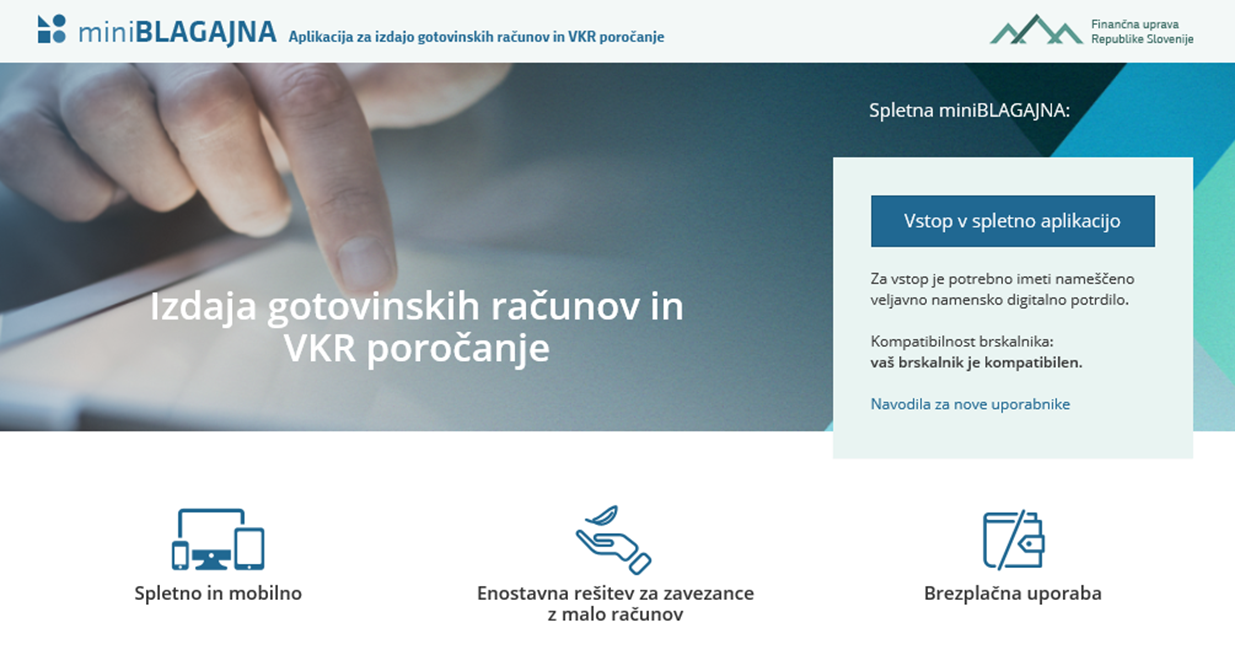 Z uporabo »MINI BLAGAJNE« zavezanci, ki nimajo svoje programske opreme za potrjevanje računov, lahko  : pri davčnem organu potrdijo podatke o poslovnih prostorih, v katerih izdajajo gotovinske račune; davčnemu organu v potrjevanje pošljejo podatke o računih, ki so izdanih z uporabo vezane knjige računov ter izdajajo in davčno potrjujejo račune z uporabo elektronske naprave v skladu z ZDavPR (izdajajo račune z EOR).Za izdajanje računov z uporabo te aplikacije morajo zavezanci zagotoviti le internetno povezavo s FURS, elektronsko napravo (računalnik, tablico, pametni telefon), ki omogoča internetno povezavo, in tiskalnik. Ker tudi v tem primeru veljajo vsa pravila in obveznosti glede uporabe elektronske naprave za izdajo računov, morajo zavezanci tudi v tem primeru pridobiti namensko digitalno potrdilo (brezplačno), sporočiti FURS podatke o poslovnih prostorih in izpolnjevati vse druge obveznosti, ki izhajajo iz določb zakona. Uporaba aplikacije ni omejena le na male zavezance oz. zavezance, ki izdajajo manjše število računov. Odločitev o uporabi je na strani zavezancev. Uporabljajo jo lahko tudi večji zavezanci, če presodijo, da zadostuje njihovim potrebam. Izdajanje računov preko Mini blagajne ni avtomatizirano v takšni meri, kot je avtomatizirano izdajanje računov preko klasičnih programov za blagajniško poslovanje. Ni npr. predvideno, da bi aplikacija omogočala izdelavo šifranta artiklov, zato je potrebno posamezne postavke računa vnašati ročno. Aplikacija omogoča le izdelavo osnovnih poročil o izdanih računih, doseženem prometu in obračunanem davku.Zavezanec lahko v internem aktu navede, da bo za izdajo računov poleg stalne elektronske naprave v izjemnih situacijah, kot je okvara elektronske naprave, za izdajo in davčno potrjevanje računov uporabljal tudi Mini blagajno. Zavezanec v obeh primerih določi način številčenja računov znotraj posameznega poslovnega prostora po posamezni elektronski napravi. Program MINI blagajna različice »BETA produkcija« prav tako lahko zavezanci uporabljajo za izdajanje računov kupcem.Vključena vsebina odgovorov na vprašanja:Vprašanje 9: Ali ZDavPR upošteva razlike med zavezanci? (16. 7. 2015, 1. 1. 2018) Vprašanje 73: Za tiste, ki izdajo malo računov na mesec, je na voljo posebna aplikacija FURS preko eDavkov. Kaj je to "malo" računov? (16. 7. 2015, 1. 1. 2018)Vprašanje 74: Ali bo imel zavezanec z uporabo aplikacije prek eDavkov kakšne stroške?Vprašanje 75: Bo potrjevanje računa prek aplikacije dlje trajalo oziroma ali bo z njim več dela kot z uporabo blagajne?Vprašanje 261: Ali lahko uporabljam »BETA produkcija« različico programa MINI blagajna  za izdajanje pravih računov kupcem? (22. 12. 2015)IZDAJA RAČUNOV Z UPORABO VEZANE KNJIGE RAČUNOV Zavezanec se lahko sam odloči ali bo za izdajanje računov uporabljal elektronsko napravo ali vezano knjigo računov. Pred prvo izdajo računa iz vezane knjige računov, mora zavezanec v skladu z ZDavP-2 vezano knjigo računov potrditi pri davčnem organu preko portala eDavki. 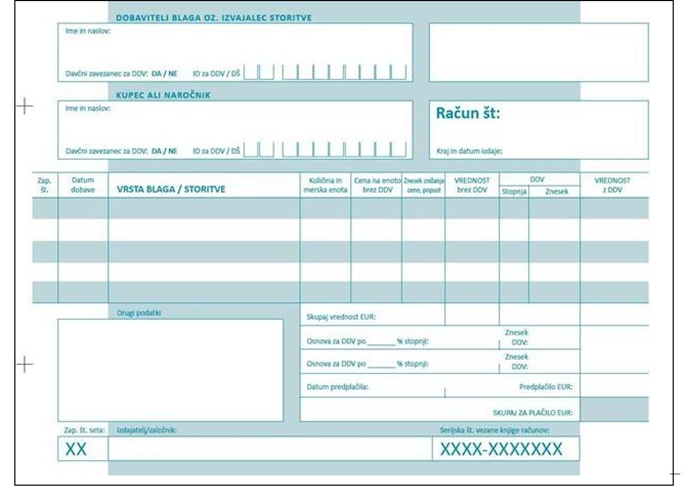 Zavezanec, ki uporablja vezano knjigo računov, mora davčnemu organu preko elektronske povezave pošiljati podatke o posameznem računu, izdanem iz vezane knjige računov, do desetega dne v mesecu, ki sledi mesecu izdaje računa (preko spletne aplikacije MINI blagajna). Za uporabo aplikacije potrebuje namensko digitalno potrdilo za davčno potrjevanje računov. Izdane račune iz VKR lahko potrjuje zavezanec preko tudi lastne programske opreme, če le-ta vsebuje funkcionalnost za potrjevanje računov preko spletnega servisa FURS. Za informacijo v zvez s tem, ali programska oprema omogoča potrjevanje računov, se je potrebno obrniti na dobavitelja programske opreme. Zavezanec ne sme v istem poslovnem prostoru uporabljati elektronske naprave za izdajo računov in vezane knjige računov.Zavezanec v internem aktu iz šestega odstavka 5. člena ZDavPR določi, da bo pri izdaji računov uporabljal vezano knjigo računov.V primeru izdaje računa iz VKR v tujem jeziku, se lahko v obstoječem predpisanem besedilu obrazca, slovenskemu besedilu dodajo tudi izrazi v drugih jezikih, s tem da se oblika in vsebina obrazca ne sme spremeniti. Lahko se tudi dogovorite z izdajateljem oziroma založnikom, da vam podatke pred-natisne. Pri tem je pomembno, da oblike in vsebine obrazca računa, ki je predpisana s Pravilnikom o vsebini, obliki in načinu potrjevanja vezane knjige računov, ne spreminjate. Nova vsebina se lahko dodaja, pri čemer pa se ničesar kar je predpisano, ne sme odvzemati ali spreminjati. Pri izdaji računa iz vezane knjige računov se pri posredovanju v potrjevanje vpiše datum izdaje računa kot je naveden na računu. Račun izdan iz vezane knjige računov nima številke računa v obliki oznaka_poslovnega_prostora-oznaka_elektronske_naprave-zaporedna_številka_računa, oznake operaterja, čas izdaje računa, EOR oznako, ZOI oznako (takšne podatke vsebuje račun izdan preko elektronske naprave).V potrjevanje se posredujejo podatki, ki so navedeni v prilogi 1 Pravilnika o izvajanju Zakona o davčnem potrjevanju računov, in sicer podatki od elementa »Račun-vezana knjiga računov« (R_4.0) dalje.Vključena vsebina odgovorov na vprašanja:Vprašanje 199:  Kakšen datum izdaje računa vpišem, ko podatke o izdanem računu iz vezane knjige računov naknadno posredujem v potrjevanje? (30. 9. 2015)Vprašanje 200: Ali mora imeti izdan račun iz vezane knjige računov številko računa v obliki oznaka_poslovnega_prostora-oznaka_elektronske_naprave-zaporedna_številka_računa? (30. 9. 2015)Vprašanje 201: Ali mora biti tudi na računu izdanem iz vezane knjige računov navedena oznaka operaterja, čas izdaje računa, EOR oznaka in ZOI oznaka? (30. 9. 2015)Vprašanje 202: Kateri podatki o računu izdanem iz vezane knjige računov se naknadno posredujejo v potrjevanje? (30. 9. 2015)Vprašanje 207: Kako lahko na računu, izdanem iz VKR, navedemo besedilo v tujem jeziku (13. 10. 2015)?Vprašanje 282: Na kakšen način potrdim račun, ki sem ga izdal iz vezane knjige računov (VKR)? (15. 1. 2016)TEHNIČNE SPECIFIKACIJE 13.1 Vsebina sporočil s podatki o računih in poslovnih prostorihVprašanje 192: Kako storniram izdani račun? Kakšno je sporočilo za storniranje računa, ki se pošlje v potrjevanje? (30. 9. 2015)Račun se stornira tako, da se izda nov račun z negativnimi zneski. Sporočilo s podatki o računu, s katerim se stornira predhodno izdani račun, vsebuje podatke o prvotnem računu, ki se stornira - številko ter datum in čas izdaje prvotnega računa (element <fu:ReferenceInvoice>). Smiselno enako vsebino kot sporočilo s podatki o računu za storniranje ima tudi sporočilo s podatki o izdanem dobropisu. Tudi sporočilo s podatki o izdanem dobropisu vsebuje podatke o prvotnem računu (oz. prvotnih računih, če jih je več), ki se z dobropisom spreminja. Dobropisi se morajo številčiti v istem zaporedju kot izdani računi.PRIMER: Izdan račun št. TRGOVINA1-BLAG2-145 in storniranje tega računa z računom št. TRGOVINA1-BLAG2-146Sporočilo s podatki o izdanem računu št. TRGOVINA1-BLAG2-145:<fu:InvoiceRequest Id="test">                                   <fu:Header>                                               <fu:MessageID>2b1566c7-7ac8-4ce4-a3f9-182174e627d4</fu:MessageID>                                               <fu:DateTime>2015-09-07T12:12:54</fu:DateTime>                                   </fu:Header>                                   <fu:Invoice>                                               <fu:TaxNumber>10000658</fu:TaxNumber>                                               <fu:IssueDateTime>2015-09-07T12:12:54</fu:IssueDateTime>                                               <fu:NumberingStructure>B</fu:NumberingStructure>                                               <fu:InvoiceIdentifier>                                                           <fu:BusinessPremiseID>TRGOVINA1</fu:BusinessPremiseID>                                                           <fu:ElectronicDeviceID>BLAG2</fu:ElectronicDeviceID>                                                           <fu:InvoiceNumber>145</fu:InvoiceNumber>                                               </fu:InvoiceIdentifier>                                               <fu:InvoiceAmount>66.71</fu:InvoiceAmount>                                               <fu:PaymentAmount>66.71</fu:PaymentAmount>                                               <fu:TaxesPerSeller>                                                           <fu:VAT>                                                                       <fu:TaxRate>22.00</fu:TaxRate>                                                                       <fu:TaxableAmount>23.14</fu:TaxableAmount>                                                                       <fu:TaxAmount>5.09</fu:TaxAmount>                                                           </fu:VAT>                                                           <fu:VAT>                                                                       <fu:TaxRate>9.50</fu:TaxRate>                                                                       <fu:TaxableAmount>35.14</fu:TaxableAmount>                                                                       <fu:TaxAmount>3.34</fu:TaxAmount>                                                           </fu:VAT>                                               </fu:TaxesPerSeller>                                               <fu:OperatorTaxNumber>12345678</fu:OperatorTaxNumber>                                               <fu:ProtectedID>f16089a80cca635a43df62d3b99ed310</fu:ProtectedID>                                   </fu:Invoice></fu:InvoiceRequest>Sporočilo s podatki o izdanem računu TRGOVINA1-BLAG2-146  s katerim se stornira račun št. TRGOVINA1-BLAG2-145:<fu:InvoiceRequest Id="test">                                   <fu:Header>                                               <fu:MessageID>3e25fffd-3112-4c92-8e05-018341842b47</fu:MessageID>                                               <fu:DateTime>2015-09-07T12:48:39</fu:DateTime>                                   </fu:Header>                                   <fu:Invoice>                                               <fu:TaxNumber>10000658</fu:TaxNumber>                                               <fu:IssueDateTime>2015-09-07T12:48:39</fu:IssueDateTime>                                               <fu:NumberingStructure>B</fu:NumberingStructure>                                               <fu:InvoiceIdentifier>                                                           <fu:BusinessPremiseID>TRGOVINA1</fu:BusinessPremiseID>                                                           <fu:ElectronicDeviceID>BLAG2</fu:ElectronicDeviceID>                                                           <fu:InvoiceNumber>146</fu:InvoiceNumber>                                               </fu:InvoiceIdentifier>                                               <fu:InvoiceAmount>-66.71</fu:InvoiceAmount>                                               <fu:PaymentAmount>-66.71</fu:PaymentAmount>                                               <fu:TaxesPerSeller>                                                           <fu:VAT>                                                                      <fu:TaxRate>22.00</fu:TaxRate>                                                                       <fu:TaxableAmount>-23.14</fu:TaxableAmount>                                                                       <fu:TaxAmount>-5.09</fu:TaxAmount>                                                           </fu:VAT>                                                           <fu:VAT>                                                                       <fu:TaxRate>9.50</fu:TaxRate>                                                                       <fu:TaxableAmount>-35.14</fu:TaxableAmount>                                                                       <fu:TaxAmount>-3.34</fu:TaxAmount>                                                           </fu:VAT>                                               </fu:TaxesPerSeller>                                               <fu:OperatorTaxNumber>12345678</fu:OperatorTaxNumber>                                               <fu:ProtectedID>ca1cb5819841db0ab2af1e2094f68c66</fu:ProtectedID>                                               <fu:ReferenceInvoice>                                                           <fu:ReferenceInvoiceIdentifier>                                                                       <fu:BusinessPremiseID>TRGOVINA1</fu:BusinessPremiseID>                                                                       <fu:ElectronicDeviceID>BLAG2</fu:ElectronicDeviceID>                                                                       <fu:InvoiceNumber>145</fu:InvoiceNumber>                                                           </fu:ReferenceInvoiceIdentifier>                                                           <fu:ReferenceInvoiceIssueDateTime>2015-09-07T12:12:54</fu:ReferenceInvoiceIssueDateTime>                                               </fu:ReferenceInvoice>                                   </fu:Invoice></fu:InvoiceRequest>Vprašanje 193: Ali lahko naknadno spremenim podatke neposredno na izdanem in davčno potrjenem računu, brez predhodnega storniranja računa in izdaje novega? Če da, kakšna je vsebina sporočila o naknadni spremembi podatkov o računu, ki se pošlje v potrjevanje? (30. 9. 2015, 1. 1. 2018, 13. 10. 2020)Naknadno neposredno spreminjanje vsebine računa, brez predhodnega storniranja prvotnega računa in izdaje novega, je možno le v izjemnih primerih, ko to dopuščajo računovodski in davčni predpisi. Pred takšnim spreminjanjem računa je potrebno za vsak konkreten primer predhodno ugotoviti, če je takšno spreminjanje dopustno. Praviloma gre za primere, ko so bili podatki o računu sicer že posredovani v davčno potrjevanje, vendar račun še ni bil izdan oziroma še ni bil posredovan, poslan oziroma izročen kupcu.Dopustnost naknadnega direktnega spreminjanja podatkov na računu, brez predhodnega storniranja prvotnega računa in izdaje novega računa, je torej odvisno od posameznega konkretnega primera in okoliščin. Splošni postopek, ko se naknadno spreminja podatke neposredno na računu, je naslednji:V potrjevanje se pošlje celoten spremenjen račun. Finančna uprava bo v teh primerih za podatke o izdanem računu štela zadnje prejete podatke o tem računu. Iz podatkov o spremenjenem računu se po predpisanem algoritmu izračuna ZOI - s splošnem bo vrednost ZOI na spremenjenem računu drugačna od tiste na prvotnem računu. Vrednosti ZOI na prvotnem in spremenjenem računu bosta enaki le v primeru, če so podatki, iz katerih se izračunava ZOI, na spremenjenem računu enaki kot na prvotnem računu (Taxnumber, IssueDateTime, InvoiceNumber, BusinessPremiseID, ElectronicDeviceID, InvoiceAmount). Sporočilo spremembi podatkov o računu vsebuje poleg podatkov o spremenjenm računu tudi podatke o prvotnem računu, ki se spreminja - številko ter datum in čas izdaje prvotnega računa (element <fu:ReferenceInvoice>). Prav tako mora sporočilo o spremembi podatkov o računu vsebovati tudi podatek o zaporedni številki spremembe ter datumu in času spremembe: Element <fu:SpecialNotes> mora vsebovati tekst »CHSEQ#nDTYYYY-MM-DDTHH:MM:SS«, pri čemer »n« pomeni zaporedno številko naknadne spremembe računa (n=1,2,3,4,…), »YYYY-MM-DDTHH:MM:SS« pa datum in čas spremembe računa. Naveden tekst se vpisuje le v primeru naknadnega neposrednega spreminjanja podatkov na računu (brez storniranja prvotnega računa in izdaje novega). FURS bo poslanim podatkom o spremenjenem računu dodelil novo oznako EOR. Na spremenjenem izdanem računu bosta navedeni novi oznaki ZOI in EOR.  Zavezanec mora v skladu z 38. členom ZDavP-2 hraniti podatke o izvornem računu in vseh naknadnih spremembah, zato bo moral hraniti podatke o prvem in drugem (spremenjenem) računu, torej pri podatkih o prvem računu bo hranil ZOI-1 in EOR-1, pri podatkih o spremenjenem računu pa ZOI-2 in EOR-2. POMEMBNO: Na opisan način (brez predhodnega storniranja računa in izdaje novega računa) ni možno spreminjati podatkov o številki prvotnega računa ter datumu in času njegove izdaje. Številka prvotnega računa ter datum in čas njegove izdaje morajo ostati nespremenjeni. Podatki o številki računa ter datumu in času izdaje so namreč osnovni identifikacijski podatki o računu. Če želite spremeniti oziroma popraviti te podatke, je potrebno prvotni račun stornirati in izdati novega.PRIMER: Izdamo in davčno potrdimo račun, ki ne vsebuje identifikacijske oznake za DDV kupca.  Sporočilo s podatki o računu je naslednje:<fu:InvoiceRequest Id="test">                                   <fu:Header>                                               <fu:MessageID>662c64e4-15b7-4522-ae3f-cc4cf337d180</fu:MessageID>                                               <fu:DateTime>2016-01-02T08:16:12</fu:DateTime>                                   </fu:Header>                                   <fu:Invoice>                                               <fu:TaxNumber>99999161</fu:TaxNumber>                                               <fu:IssueDateTime>2016-01-02T08:16:11</fu:IssueDateTime>                                               <fu:NumberingStructure>B</fu:NumberingStructure>                                               <fu:InvoiceIdentifier>                                                           <fu:BusinessPremiseID>TRGOVINA1</fu:BusinessPremiseID>                                                           <fu:ElectronicDeviceID>BLAG2</fu:ElectronicDeviceID>                                                           <fu:InvoiceNumber>145</fu:InvoiceNumber>                                               </fu:InvoiceIdentifier>                                               <fu:InvoiceAmount>66.71</fu:InvoiceAmount>                                               <fu:PaymentAmount>66.71</fu:PaymentAmount>                                               <fu:TaxesPerSeller>                                                           <fu:VAT>                                                                       <fu:TaxRate>22.00</fu:TaxRate>                                                                       <fu:TaxableAmount>23.14</fu:TaxableAmount>                                                                       <fu:TaxAmount>5.09</fu:TaxAmount>                                                           </fu:VAT>                                                           <fu:VAT>                                                                       <fu:TaxRate>9.50</fu:TaxRate>                                                                       <fu:TaxableAmount>35.14</fu:TaxableAmount>                                                                       <fu:TaxAmount>3.34</fu:TaxAmount>                                                           </fu:VAT>                                               </fu:TaxesPerSeller>                                               <fu:OperatorTaxNumber>12345678</fu:OperatorTaxNumber>                                               <fu:ProtectedID>3c1ee69dfda7a90cd5e2a6f4359c2d4f</fu:ProtectedID>                                   </fu:Invoice></fu:InvoiceRequest>Nato na račun dodamo podatke o kupcu in njegovo identifikacijsko oznako za DDV (npr. pred izročitvijo prvotnega računa kupcu). Dopolnjeni račun posredujemo v potrjevanje. Spremenjeni račun mora imeti enako številko računa ter enak datum in čas izdaje kot prvotni račun. Sporočilo s podatki o spremenjenem računu mora poleg ostalih podatkov obvezno vsebovati tudi podatke o številki prvotnega računa ter datumu in času njegove izdaje (element <fu:ReferenceInvoice>) in dodatno še element <fu:SpecialNotes> s podatki o zaporedni številki spremembe prvotnega računa ter datumu in času spremembe(<fu:SpecialNotes>CHSEQ#1DT2016-01-02T08:18:24;</fu:SpecialNotes>) – CHSEQ#1: »Change Sequence št. 1 - prva sprememba računa, izvedena dne 02.01.2016 ob 08:18:24. Sporočilo s podatki o dopolnjenem računu je naslednje:<fu:InvoiceRequest Id="test">                                   <fu:Header>                                               <fu:MessageID>d8bf0d2c-439c-4c90-8e7c-86e604070b81</fu:MessageID>                                               <fu:DateTime>2016-01-02T08:18:25</fu:DateTime>                                   </fu:Header>                                   <fu:Invoice>                                               <fu:TaxNumber>99999161</fu:TaxNumber>                                               <fu:IssueDateTime>2016-01-02T08:16:11</fu:IssueDateTime>                                               <fu:NumberingStructure>B</fu:NumberingStructure>                                               <fu:InvoiceIdentifier>                                                           <fu:BusinessPremiseID>TRGOVINA1</fu:BusinessPremiseID>                                                           <fu:ElectronicDeviceID>BLAG2</fu:ElectronicDeviceID>                                                           <fu:InvoiceNumber>145</fu:InvoiceNumber>                                               </fu:InvoiceIdentifier>  <fu:CustomerVATNumber>SI44444444</fu:CustomerVATNumber>                                               <fu:InvoiceAmount>66.71</fu:InvoiceAmount>                                               <fu:PaymentAmount>66.71</fu:PaymentAmount>                                               <fu:TaxesPerSeller>                                                           <fu:VAT>                                                                       <fu:TaxRate>22.00</fu:TaxRate>                                                                       <fu:TaxableAmount>23.14</fu:TaxableAmount>                                                                       <fu:TaxAmount>5.09</fu:TaxAmount>                                                           </fu:VAT>                                                           <fu:VAT>                                                                       <fu:TaxRate>9.50</fu:TaxRate>                                                                       <fu:TaxableAmount>35.14</fu:TaxableAmount>                                                                       <fu:TaxAmount>3.34</fu:TaxAmount>                                                           </fu:VAT>                                               </fu:TaxesPerSeller>                                               <fu:OperatorTaxNumber>12345678</fu:OperatorTaxNumber>                                               <fu:ProtectedID>3c1ee69dfda7a90cd5e2a6f4359c2d4f</fu:ProtectedID>                                               <fu:ReferenceInvoice>                                                           <fu:ReferenceInvoiceIdentifier>                                                                       <fu:BusinessPremiseID>TRGOVINA1</fu:BusinessPremiseID>                                                                       <fu:ElectronicDeviceID>BLAG2</fu:ElectronicDeviceID>                                                                       <fu:InvoiceNumber>145</fu:InvoiceNumber>                                                           </fu:ReferenceInvoiceIdentifier>                                                           <fu:ReferenceInvoiceIssueDateTime>2016-01-02T08:16:11</fu:ReferenceInvoiceIssueDateTime>                                               </fu:ReferenceInvoice>                                               <fu:SpecialNotes>CHSEQ#1DT2016-01-02T08:18:24;</fu:SpecialNotes>                                   </fu:Invoice></fu:InvoiceRequest> Opomba: V konkretnem primeru sta vrednosti ZOI na obeh računih enaki, ker so podatki iz katerih se izračunava ZOI na dopolnjenem računu enaki kot na prvotnem računu.Vprašanje 194: Kakšno je sporočilo s podatki o računu, ki ga zavezanec izda v tujem imenu za tuj račun? S čigavim namenskim digitalnim potrdilom se podpiše sporočilo s podatki? (30. 9. 2015)PRIMER: Zavezanec z davčno številko 10000658 izda račun v imenu in za račun davčnega zavezanca z davčno številko 66667777. Sporočilo s podatki o računu je naslednje:<fu:InvoiceRequest Id="test">                                   <fu:Header>                                               <fu:MessageID>9315b6a9-4e54-49fe-a4f1-5a01020070ae</fu:MessageID>                                               <fu:DateTime>2015-09-07T13:08:12</fu:DateTime>                                   </fu:Header>                                   <fu:Invoice>                                               <fu:TaxNumber>10000658</fu:TaxNumber>                                               <fu:IssueDateTime>2015-09-07T13:08:12</fu:IssueDateTime>                                               <fu:NumberingStructure>B</fu:NumberingStructure>                                               <fu:InvoiceIdentifier>                                                           <fu:BusinessPremiseID>TRGOVINA1</fu:BusinessPremiseID>                                                           <fu:ElectronicDeviceID>BLAG3</fu:ElectronicDeviceID>                                                           <fu:InvoiceNumber>11765</fu:InvoiceNumber>                                               </fu:InvoiceIdentifier>                                               <fu:CustomerVATNumber>98563452</fu:CustomerVATNumber>                                               <fu:InvoiceAmount>137.60</fu:InvoiceAmount>                                               <fu:ReturnsAmount>12.58</fu:ReturnsAmount>                                               <fu:PaymentAmount>125.02</fu:PaymentAmount>                                               <fu:TaxesPerSeller>                                                           <fu:SellerTaxNumber>66667777</fu:SellerTaxNumber>                                                           <fu:VAT>                                                                       <fu:TaxRate>22.00</fu:TaxRate>                                                                       <fu:TaxableAmount>65.67</fu:TaxableAmount>                                                                       <fu:TaxAmount>14.45</fu:TaxAmount>                                                           </fu:VAT>                                                           <fu:VAT>                                                                       <fu:TaxRate>9.50</fu:TaxRate>                                                                       <fu:TaxableAmount>6.87</fu:TaxableAmount>                                                                       <fu:TaxAmount>0.65</fu:TaxAmount>                                                           </fu:VAT>                                                           <fu:OtherTaxesAmount>25.68</fu:OtherTaxesAmount>                                                           <fu:ExemptVATTaxebleAmount>7.60</fu:ExemptVATTaxebleAmount>                                                           <fu:ReverseVATTaxableAmount>7.56</fu:ReverseVATTaxableAmount>                                                           <fu:NontaxableAmount>2.78</fu:NontaxableAmount>                                                           <fu:SpecialTaxRulesAmount>6.34</fu:SpecialTaxRulesAmount>                                               </fu:TaxesPerSeller>                                               <fu:ForeignOperator>1</fu:ForeignOperator>                                               <fu:ProtectedID>c33feffa1f635934fdfce106acc0123d</fu:ProtectedID>                                   </fu:Invoice></fu:InvoiceRequest> Sporočilo podpiše zavezanec, ki izda račun. Podpiše ga s svojim namenskim digitalnim potrdilom za davčno potrjevanje računov (DŠ: 10000658).Vprašanje 195: Kakšno je sporočilo s podatki o računu, ki ga zavezanec izda v svojem imenu za svoj račun in hkrati v tujem imenu za tuj račun? (30. 9. 2015)PRIMER: Zavezanec z davčno številko 10000658 izda račun v skupnem  znesku 1.060,06 EUR, in sicer:v svojem imenu in za svoj račun v znesku 502,11 EUR,v imenu in za račun davčnega zavezanca z davčno številko 82730341 v znesku 557,95 EUR.Sporočilo s podatki o računu:<fu:InvoiceRequest Id="test">                                   <fu:Header>                                               <fu:MessageID>5b8c00b2-6b72-4345-9dbd-a3423b6b2732</fu:MessageID>                                               <fu:DateTime>2015-09-07T13:36:07</fu:DateTime>                                   </fu:Header>                                   <fu:Invoice>                                               <fu:TaxNumber>10000658</fu:TaxNumber>                                               <fu:IssueDateTime>2015-09-07T13:36:07</fu:IssueDateTime>                                               <fu:NumberingStructure>C</fu:NumberingStructure>                                               <fu:InvoiceIdentifier>                                                           <fu:BusinessPremiseID>TRGOVINA1</fu:BusinessPremiseID>                                                           <fu:ElectronicDeviceID>TABLICA</fu:ElectronicDeviceID>                                                           <fu:InvoiceNumber>265</fu:InvoiceNumber>                                               </fu:InvoiceIdentifier>                                               <fu:CustomerVATNumber>627654289</fu:CustomerVATNumber>                                               <fu:InvoiceAmount>1060.06</fu:InvoiceAmount>                                               <fu:ReturnsAmount>12.30</fu:ReturnsAmount>                                               <fu:PaymentAmount>1047.76</fu:PaymentAmount>                                               <fu:TaxesPerSeller>                                                           <fu:VAT>                                                                       <fu:TaxRate>22.00</fu:TaxRate>                                                                       <fu:TaxableAmount>36.89</fu:TaxableAmount>                                                                       <fu:TaxAmount>8.12</fu:TaxAmount>                                                           </fu:VAT>                                                           <fu:VAT>                                                                       <fu:TaxRate>9.50</fu:TaxRate>                                                                       <fu:TaxableAmount>56.53</fu:TaxableAmount>                                                                       <fu:TaxAmount>5.37</fu:TaxAmount>                                                           </fu:VAT>                                                           <fu:OtherTaxesAmount>53.89</fu:OtherTaxesAmount>                                                           <fu:ExemptVATTaxebleAmount>142.87</fu:ExemptVATTaxebleAmount>                                                           <fu:ReverseVATTaxableAmount>67.34</fu:ReverseVATTaxableAmount>                                                           <fu:NontaxableAmount>43.87</fu:NontaxableAmount>                                                           <fu:SpecialTaxRulesAmount>87.23</fu:SpecialTaxRulesAmount>                                               </fu:TaxesPerSeller>                                               <fu:TaxesPerSeller>                                                           <fu:SellerTaxNumber>82730341</fu:SellerTaxNumber>                                                           <fu:VAT>                                                                       <fu:TaxRate>22.00</fu:TaxRate>                                                                       <fu:TaxableAmount>37.42</fu:TaxableAmount>                                                                       <fu:TaxAmount>8.23</fu:TaxAmount>                                                           </fu:VAT>                                                           <fu:VAT>                                                                       <fu:TaxRate>9.50</fu:TaxRate>                                                                       <fu:TaxableAmount>88.99</fu:TaxableAmount>                                                                       <fu:TaxAmount>8.45</fu:TaxAmount>                                                           </fu:VAT>                                                           <fu:OtherTaxesAmount>65.53</fu:OtherTaxesAmount>                                                           <fu:ExemptVATTaxebleAmount>45.38</fu:ExemptVATTaxebleAmount>                                                           <fu:ReverseVATTaxableAmount>54.83</fu:ReverseVATTaxableAmount>                                                           <fu:NontaxableAmount>245.14</fu:NontaxableAmount>                                                           <fu:SpecialTaxRulesAmount>3.98</fu:SpecialTaxRulesAmount>                                               </fu:TaxesPerSeller>                                               <fu:OperatorTaxNumber>76812363</fu:OperatorTaxNumber>                                               <fu:ProtectedID>fab8085f3bbb3f4db7186c343060dffc</fu:ProtectedID>                                   </fu:Invoice></fu:InvoiceRequest> Sporočilo podpiše zavezanec, ki izda račun. Podpiše ga s svojim namenskim digitalnim potrdilom za davčno potrjevanje računov (DŠ: 10000658).Vprašanje 196: Kakšna je vsebina sporočila s podatki poslovnem prostoru v primeru premičnega poslovnega prostora, če je vrsta premičnega poslovnega prostora tipa A – premičen objekt? (30. 9. 2015)Primer sporočila s podatki o premičnem poslovnem prostoru tipa A-premičen objekt:<fu:BusinessPremiseRequest Id="data">                                   <fu:Header>                                               <fu:MessageID>f434f32d-4f84-4192-b4e8-f250934a67fc</fu:MessageID>                                               <fu:DateTime>2015-09-24T06:21:08</fu:DateTime>                                   </fu:Header>                                   <fu:BusinessPremise>                                               <fu:TaxNumber>99999161</fu:TaxNumber>                                               <fu:BusinessPremiseID>TRGOVINA2</fu:BusinessPremiseID>                                               <fu:BPIdentifier>                                                           <fu:PremiseType>A</fu:PremiseType>                                               </fu:BPIdentifier>                                               <fu:ValidityDate>2016-01-02</fu:ValidityDate>                                               <fu:SoftwareSupplier>                                                           <fu:TaxNumber>54111111</fu:TaxNumber>                                               </fu:SoftwareSupplier>                                               <fu:SpecialNotes>Primer prijave premičnega poslovnega prostora</fu:SpecialNotes>                                   </fu:BusinessPremise></fu:BusinessPremiseRequest">Vprašanje 205: Kako izdam dobropis (delni storno)? Kakšno je sporočilo s podatki o izdanem dobropisu, ki se pošlje v potrjevanje? (1. 10. 2015)Izda se nov račun z ustreznimi negativnimi zneski. Sporočilo s podatki o izdanem dobropisu vsebuje podatke o prvotnem računu, ki se z dobropisom spreminja (oz. prvotnih računih, če se z dobropisom spreminja več računov) - številko ter datum in čas izdaje prvotnega računa (element <fu:ReferenceInvoice>). Dobropisi se morajo številčiti v istem zaporedju kot izdani računi.PRIMER: Izdan račun št. TRGOVINA-BLAG-265 in izdan dobropis št. TRGOVINA-BLAG-300.Sporočilo s podatki o izdanem računu št. TRGOVINA-BLAG-265:<fu:InvoiceRequest Id="test">                                   <fu:Header>                                               <fu:MessageID>4c92c878-0105-4f5b-b968-ee1aebca6dda</fu:MessageID>                                               <fu:DateTime>2016-01-02T08:16:12</fu:DateTime>                                   </fu:Header>                                   <fu:Invoice>                                               <fu:TaxNumber>10000658</fu:TaxNumber>                                               <fu:IssueDateTime>2016-01-02T08:16:11</fu:IssueDateTime>                                               <fu:NumberingStructure>B</fu:NumberingStructure>                                               <fu:InvoiceIdentifier>                                                           <fu:BusinessPremiseID>TRGOVINA</fu:BusinessPremiseID>                                                           <fu:ElectronicDeviceID>BLAG</fu:ElectronicDeviceID>                                                           <fu:InvoiceNumber>265</fu:InvoiceNumber>                                               </fu:InvoiceIdentifier>                                               <fu:InvoiceAmount>28.23</fu:InvoiceAmount>                                               <fu:PaymentAmount>28.23</fu:PaymentAmount>                                               <fu:TaxesPerSeller>                                                           <fu:VAT>                                                                       <fu:TaxRate>22.00</fu:TaxRate>                                                                       <fu:TaxableAmount>23.14</fu:TaxableAmount>                                                                       <fu:TaxAmount>5.09</fu:TaxAmount>                                                           </fu:VAT>                                               </fu:TaxesPerSeller>                                               <fu:OperatorTaxNumber>12345678</fu:OperatorTaxNumber>                                               <fu:ProtectedID>f78cbb01ea4452ce07754005e07e2b80</fu:ProtectedID>                                   </fu:Invoice></fu:InvoiceRequest>Sporočilo s podatki o izdanem dobropisu št. TRGOVINA-BLAG-300 v skupnem znesku 14,25 EUR s katerim se spreminja račun št. TRGOVINA-BLAG-265:<fu:InvoiceRequest Id="test">                                   <fu:Header>                                               <fu:MessageID>2378cd77-e411-4c39-999e-5625e4fceb0f</fu:MessageID>                                               <fu:DateTime>2016-01-08T14:18:25</fu:DateTime>                                   </fu:Header>                                   <fu:Invoice>                                               <fu:TaxNumber>10000658</fu:TaxNumber>                                               <fu:IssueDateTime>2016-01-08T14:18:24</fu:IssueDateTime>                                               <fu:NumberingStructure>B</fu:NumberingStructure>                                               <fu:InvoiceIdentifier>                                                           <fu:BusinessPremiseID>TRGOVINA</fu:BusinessPremiseID>                                                           <fu:ElectronicDeviceID>BLAG</fu:ElectronicDeviceID>                                                           <fu:InvoiceNumber>300</fu:InvoiceNumber>                                               </fu:InvoiceIdentifier>                                               <fu:InvoiceAmount>-14.25</fu:InvoiceAmount>                                               <fu:PaymentAmount>-14.25</fu:PaymentAmount>                                               <fu:TaxesPerSeller>                                                           <fu:VAT>                                                                       <fu:TaxRate>22.00</fu:TaxRate>                                                                       <fu:TaxableAmount>-11.68</fu:TaxableAmount>                                                                       <fu:TaxAmount>-2.57</fu:TaxAmount>                                                           </fu:VAT>                                               </fu:TaxesPerSeller>                                               <fu:OperatorTaxNumber>12345678</fu:OperatorTaxNumber>                                               <fu:ProtectedID>81ae7a62bea0d9297571e8d04ea985d8</fu:ProtectedID>                                               <fu:ReferenceInvoice>                                                           <fu:ReferenceInvoiceIdentifier>                                                                       <fu:BusinessPremiseID>TRGOVINA</fu:BusinessPremiseID>                                                                       <fu:ElectronicDeviceID>BLAG</fu:ElectronicDeviceID>                                                                       <fu:InvoiceNumber>265</fu:InvoiceNumber>                                                           </fu:ReferenceInvoiceIdentifier>                                                           <fu:ReferenceInvoiceIssueDateTime>2016-01-02T08:16:11</fu:ReferenceInvoiceIssueDateTime>                                               </fu:ReferenceInvoice>                                   </fu:Invoice></fu:InvoiceRequest>Vprašanje 206: Kakšno je sporočilo s podatki o računu, ki se pošlje v potrjevanje, če izdam račun na katerem se hkrati poračuna vračilo blaga in zaračunajo nove dobave? (1. 10. 2015)V potrjevanje se pošljejo končne vrednosti takšnega računa, pri čemer mora sporočilo s podatki o računu vsebovati tudi podatke o prvotnem računu, ki se tem računom spreminja (oz. prvotnih računih, če se z računom spreminja več prvotnih računov) - številko ter datum in čas izdaje prvotnega računa (element <fu:ReferenceInvoice>). PRIMER: Sporočilo s podatki o računu št. TRGOVINA-BLAG-1125 na katerem so hkrati zaračunane nove dobave in poračunano vračilo blaga (ker se poroča le podatke o končnih vrednostih računa, negativni zneski, ki se nanašajo na vračilo blaga, v sporočilu s podatki o računu niso posebej prikazani). Za dobavo vrnjenega blaga je bil predhodno izdan račun št. TRGOVINA-BLAG-1005:<fu:InvoiceRequest Id="test">                                   <fu:Header>                                               <fu:MessageID>583222a3-63d8-44f2-a373-02d14e6be8cf</fu:MessageID>                                               <fu:DateTime>2016-02-10T15:45:56</fu:DateTime>                                   </fu:Header>                                   <fu:Invoice>                                               <fu:TaxNumber>10000658</fu:TaxNumber>                                               <fu:IssueDateTime>2016-02-10T15:45:54</fu:IssueDateTime>                                               <fu:NumberingStructure>B</fu:NumberingStructure>                                               <fu:InvoiceIdentifier>                                                           <fu:BusinessPremiseID>TRGOVINA</fu:BusinessPremiseID>                                                           <fu:ElectronicDeviceID>BLAG</fu:ElectronicDeviceID>                                                           <fu:InvoiceNumber>1125</fu:InvoiceNumber>                                               </fu:InvoiceIdentifier>                                               <fu:InvoiceAmount>55.96</fu:InvoiceAmount>                                               <fu:PaymentAmount>55.96</fu:PaymentAmount>                                               <fu:TaxesPerSeller>                                                           <fu:VAT>                                                                       <fu:TaxRate>22.00</fu:TaxRate>                                                                       <fu:TaxableAmount>45.87</fu:TaxableAmount>                                                                       <fu:TaxAmount>10.09</fu:TaxAmount>                                                           </fu:VAT>                                               </fu:TaxesPerSeller>                                               <fu:OperatorTaxNumber>12345678</fu:OperatorTaxNumber>                                               <fu:ProtectedID>68bab3e87a5b88bf4af0295af3c79958</fu:ProtectedID>                                               <fu:ReferenceInvoice>                                                           <fu:ReferenceInvoiceIdentifier>                                                                       <fu:BusinessPremiseID>TRGOVINA</fu:BusinessPremiseID>                                                                       <fu:ElectronicDeviceID>BLAG</fu:ElectronicDeviceID>                                                                       <fu:InvoiceNumber>1005</fu:InvoiceNumber>                                                           </fu:ReferenceInvoiceIdentifier>                                                           <fu:ReferenceInvoiceIssueDateTime>2016-02-02T13:20:35</fu:ReferenceInvoiceIssueDateTime>                                               </fu:ReferenceInvoice>                                   </fu:Invoice></fu:InvoiceRequest>Vprašanje 301: Zaradi napake v programski opremi za izdajanje računov smo v potrjevanje posredovali napačne podatke o izdanih računih. Računi, ki smo jih izdali kupcem, so pravilni. Ali moramo in kako naj popravimo napačno posredovane podatke ? (22. 1. 2016)Če se podatki, ki so bili posredovani v potrjevanje, razlikujejo od računov, ki so bili izdani kupcem (v potrjevanje so bili posredovani napačni podatki o računu), je treba napačne podatke popraviti. Finančna uprava bo v nasprotnem primeru razpolagala z napačnimi podatki o izdanih računih. V konkretnem primeru so knjigovodsko računi pravilno izdani, zato je potrebno zgolj popraviti podatke, ki so bili posredovani v potrjevanje, in sicer brez knjigovodskega storniranja izdanega računa. V nadaljevanju sta opisana postopka, na kakšen način se v potrjevanje posredujejo pravilni podatki o izdanih računih. Postopek je odvisen od tega, ali napačni podatki, ki so bili posredovani v potrjevanje, vsebujejo pravilno davčno številko izdajatelja računa, številko računa in datum izdaje računa ali ne:Podatki o izdanem računu, ki so bili posredovani v potrjevanje, vsebujejo pravilne podatke o davčni številki izdajatelja računa, številki računa in datumu izdaje računa:V potrjevanje se ponovno pošljejo celotni in pravilni podatki o izdanem računu. Finančna uprava bo za pravilne podatke o izdanem računu štela zadnje prejete podatke o računu. Sporočilo s pravilnimi podatki o računu vsebuje poleg pravilnih podatkov o računu obvezno še naslednje podatke:Podatke o prvotnem računu, ki se spreminja: Številko ter datum in čas izdaje prvotnega računa (element <fu:ReferenceInvoice>);Sporočilo mora obvezno vsebovati tudi podatek o zaporedni številki spremembe ter datumu in času pošiljanja spremembe: Element <fu:SpecialNotes> mora vsebovati tekst:»T-CHSEQ#nDTYYYY-MM-DDTHH:MM:SS«, pri čemer »n« pomeni zaporedno številko naknadne spremembe podatkov o računu (n=1,2,3,4 …), »YYYY-MM-DDTHH:MM:SS« pa datum in čas pošiljanja sporočila s pravimi podatki. Predpona »T« pomeni, da gre za »Tehnični« popravek: »Tehnično« se popravljajo prvotno posredovani podatki o računu, ki je bil knjigovodsko pravilno izdan.ZOI oznaka v sporočilu se izračuna iz pravilnih podatkov o računu, ki so poslani v potrjevanje.POMEMBNO: Če so bili podatki o računu, ki ga popravljamo, predhodno enkrat že spremenjeni, npr. zaradi postopka neposrednega spreminjanja podatkov na računu (glej pojasnilo št. 193), ima zaporedna številka naknadne spremembe podatkov o računu, ki ga naknadno še »tehnično« popravljamo, vrednost 2. Element <fu:SpecialNotes> v takšnem primeru vsebuje tekst: »T-CHSEQ#2DTYYYY-MM-DDTHH:MM:SS«.  FURS bo poslanim podatkom dodelil novo EOR oznako. Nove EOR oznake zavezanec ne vpisuje na račun. Na račun zavezanec ne vpisuje tudi morebitne nove ZOI oznake, ki je bila izračunana iz popravljenih podatkov. Račun ostane takšen kot je bil izdan kupcu.PRIMER1: Zavezanec je zaradi napake v programu v potrjevanje posredoval podatke o vrednostih računa brez decimalk (datoteka št. 1). Zavezanec v potrjevanje posreduje pravilne podatke o računu – vrednosti vsebujejo decimalke (datoteka št. 2).DATOTEKA ŠT. 1:	<fu:Invoice>		<fu:TaxNumber>10033530</fu:TaxNumber>		<fu:IssueDateTime>2016-01-02T08:16:11</fu:IssueDateTime>		<fu:NumberingStructure>B</fu:NumberingStructure>		<fu:InvoiceIdentifier>			<fu:BusinessPremiseID>TRGOVINA1</fu:BusinessPremiseID>			<fu:ElectronicDeviceID>BLAG2</fu:ElectronicDeviceID>			<fu:InvoiceNumber>145</fu:InvoiceNumber>		</fu:InvoiceIdentifier>		<fu:InvoiceAmount>67.00</fu:InvoiceAmount>		<fu:PaymentAmount>67.00</fu:PaymentAmount>		<fu:TaxesPerSeller>			<fu:VAT>				<fu:TaxRate>22.00</fu:TaxRate>				<fu:TaxableAmount>55.00</fu:TaxableAmount>				<fu:TaxAmount>12.00</fu:TaxAmount>			</fu:VAT>		</fu:TaxesPerSeller>		<fu:OperatorTaxNumber>12345678</fu:OperatorTaxNumber>		<fu:ProtectedID>51f516d858451cc7db7d1f94eecb61bf</fu:ProtectedID>	</fu:Invoice>DATOTEKA ŠT. 2:	<fu:Invoice>		<fu:TaxNumber>10033530</fu:TaxNumber>		<fu:IssueDateTime>2016-01-02T08:16:11</fu:IssueDateTime>		<fu:NumberingStructure>B</fu:NumberingStructure>		<fu:InvoiceIdentifier>	<fu:BusinessPremiseID>TRGOVINA1</fu:BusinessPremiseID>			<fu:ElectronicDeviceID>BLAG2</fu:ElectronicDeviceID>			<fu:InvoiceNumber>145</fu:InvoiceNumber>		</fu:InvoiceIdentifier>		<fu:InvoiceAmount>67.32</fu:InvoiceAmount>		<fu:PaymentAmount>67.32</fu:PaymentAmount>		<fu:TaxesPerSeller>			<fu:VAT>				<fu:TaxRate>22.00</fu:TaxRate>				<fu:TaxableAmount>55.18</fu:TaxableAmount>				<fu:TaxAmount>12.14</fu:TaxAmount>			</fu:VAT>		</fu:TaxesPerSeller>		<fu:OperatorTaxNumber>12345678</fu:OperatorTaxNumber>		<fu:ProtectedID>9369b6837aae11940654e5cbf82ddb54</fu:ProtectedID>		<fu:ReferenceInvoice>			<fu:ReferenceInvoiceIdentifier>				<fu:BusinessPremiseID>TRGOVINA1</fu:BusinessPremiseID>				<fu:ElectronicDeviceID>BLAG2</fu:ElectronicDeviceID>				<fu:InvoiceNumber>145</fu:InvoiceNumber>			</fu:ReferenceInvoiceIdentifier>			<fu:ReferenceInvoiceIssueDateTime>2016-01-02T08:16:11</fu:ReferenceInvoiceIssueDateTime>		</fu:ReferenceInvoice>		<fu:SpecialNotes>T-CHSEQ#1DT2016-01-02T08:18:24;</fu:SpecialNotes>	</fu:Invoice>PRIMER2: Zavezanec je zaradi napake v programu v potrjevanje posredoval podatke o vrednostih računa brez decimalk (datoteka št. 1). Zavezanec naknadno, neposredno na potrjenem računu brez knjigovodskega storniranja le-tega (v skladu s pojasnilom št. 193), doda podatke o ID oznaki za DDV kupca (datoteka št. 2). Zavezanec v potrjevanje posreduje pravilne podatke o računu – vrednosti vsebujejo decimalke (datoteka št. 3).DATOTEKA ŠT. 1:			<fu:Invoice>		<fu:TaxNumber>10033530</fu:TaxNumber>		<fu:IssueDateTime>2016-01-02T08:16:11</fu:IssueDateTime>		<fu:NumberingStructure>B</fu:NumberingStructure>		<fu:InvoiceIdentifier>			<fu:BusinessPremiseID>TRGOVINA1</fu:BusinessPremiseID>			<fu:ElectronicDeviceID>BLAG2</fu:ElectronicDeviceID>			<fu:InvoiceNumber>145</fu:InvoiceNumber>		</fu:InvoiceIdentifier>		<fu:InvoiceAmount>67.00</fu:InvoiceAmount>		<fu:PaymentAmount>67.00</fu:PaymentAmount>		<fu:TaxesPerSeller>			<fu:VAT>				<fu:TaxRate>22.00</fu:TaxRate>				<fu:TaxableAmount>55.00</fu:TaxableAmount>				<fu:TaxAmount>12.00</fu:TaxAmount>			</fu:VAT>		</fu:TaxesPerSeller>		<fu:OperatorTaxNumber>12345678</fu:OperatorTaxNumber>		<fu:ProtectedID>51f516d858451cc7db7d1f94eecb61bf</fu:ProtectedID>	</fu:Invoice>DATOTEKA ŠT. 2: 			<fu:Invoice>		<fu:TaxNumber>10033530</fu:TaxNumber>		<fu:IssueDateTime>2016-01-02T08:16:11</fu:IssueDateTime>		<fu:NumberingStructure>B</fu:NumberingStructure>		<fu:InvoiceIdentifier>			<fu:BusinessPremiseID>TRGOVINA1</fu:BusinessPremiseID>			<fu:ElectronicDeviceID>BLAG2</fu:ElectronicDeviceID>			<fu:InvoiceNumber>145</fu:InvoiceNumber>		</fu:InvoiceIdentifier>		<fu:CustomerVATNumber>SI44444444</fu:CustomerVATNumber>		<fu:InvoiceAmount>67.00</fu:InvoiceAmount>		<fu:PaymentAmount>67.00</fu:PaymentAmount>		<fu:TaxesPerSeller>			<fu:VAT>				<fu:TaxRate>22.00</fu:TaxRate>				<fu:TaxableAmount>55.00</fu:TaxableAmount>				<fu:TaxAmount>12.00</fu:TaxAmount>			</fu:VAT>		</fu:TaxesPerSeller>		<fu:OperatorTaxNumber>12345678</fu:OperatorTaxNumber>		<fu:ProtectedID>51f516d858451cc7db7d1f94eecb61bf</fu:ProtectedID>		<fu:ReferenceInvoice>			<fu:ReferenceInvoiceIdentifier>			<fu:BusinessPremiseID>TRGOVINA1</fu:BusinessPremiseID>				<fu:ElectronicDeviceID>BLAG2</fu:ElectronicDeviceID>				<fu:InvoiceNumber>145</fu:InvoiceNumber>			</fu:ReferenceInvoiceIdentifier>			<fu:ReferenceInvoiceIssueDateTime>2016-01-02T08:16:11</fu:ReferenceInvoiceIssueDateTime>		</fu:ReferenceInvoice>		<fu:SpecialNotes>CHSEQ#1DT2016-01-02T08:18:24;</fu:SpecialNotes>	</fu:Invoice>DATOTEKA ŠT. 3:			<fu:Invoice>		<fu:TaxNumber>10033530</fu:TaxNumber>		<fu:IssueDateTime>2016-01-02T08:16:11</fu:IssueDateTime>		<fu:NumberingStructure>B</fu:NumberingStructure>		<fu:InvoiceIdentifier>			<fu:BusinessPremiseID>TRGOVINA1</fu:BusinessPremiseID>			<fu:ElectronicDeviceID>BLAG2</fu:ElectronicDeviceID>			<fu:InvoiceNumber>145</fu:InvoiceNumber>		</fu:InvoiceIdentifier>		<fu:CustomerVATNumber>SI44444444</fu:CustomerVATNumber>		<fu:InvoiceAmount>67.32</fu:InvoiceAmount>		<fu:PaymentAmount>67.32</fu:PaymentAmount>		<fu:TaxesPerSeller>			<fu:VAT>				<fu:TaxRate>22.00</fu:TaxRate>				<fu:TaxableAmount>55.18</fu:TaxableAmount>				<fu:TaxAmount>12.14</fu:TaxAmount>			</fu:VAT>		</fu:TaxesPerSeller>		<fu:OperatorTaxNumber>12345678</fu:OperatorTaxNumber>		<fu:ProtectedID>9369b6837aae11940654e5cbf82ddb54</fu:ProtectedID>		<fu:ReferenceInvoice>			<fu:ReferenceInvoiceIdentifier>				<fu:BusinessPremiseID>TRGOVINA1</fu:BusinessPremiseID>				<fu:ElectronicDeviceID>BLAG2</fu:ElectronicDeviceID>				<fu:InvoiceNumber>145</fu:InvoiceNumber>			</fu:ReferenceInvoiceIdentifier>			<fu:ReferenceInvoiceIssueDateTime>2016-01-02T08:16:11</fu:ReferenceInvoiceIssueDateTime>		</fu:ReferenceInvoice>		<fu:SpecialNotes>T-CHSEQ#2DT2016-01-02T08:30:16;</fu:SpecialNotes>	</fu:Invoice>Podatki o izdanem računu, ki so bili posredovani v potrjevanje, vsebujejo napačno davčno številko izdajatelja računa ali napačno številko računa ali napačen datum izdaje računa:V potrjevanje se pošlje datoteka s katero se bodo napačno posredovani podatki »tehnično« stornirali. Po »tehnični« stornaciji napačnih podatkov je treba v potrjevanje po standardnem postopku v novem ločenem sporočilu posredovati še pravilne podatke o računu.Sporočilo s katerim se »tehnično« stornirajo napačno poslani podatki, vsebuje enake podatke kot prvotno (napačno) sporočilo in dodatno še:Podatke o prvotnem računu, ki se spreminja: Številko ter datum in čas izdaje prvotnega računa (element <fu:ReferenceInvoice>);Sporočilo mora obvezno vsebovati tudi podatek o zaporedni številki spremembe ter datumu in času pošiljanja spremembe: Element <fu:SpecialNotes> mora vsebovati tekst »S-CHSEQ#nDTYYYY-MM-DDTHH:MM:SS«, pri čemer »n« pomeni zaporedno številko naknadne spremembe podatkov o računu (n=1,2,3,4 …), »YYYY-MM-DDTHH:MM:SS« pa datum in čas pošiljanja sporočila za »tehnično« stornacijo. Predpona »S« pomeni, da gre za tehnični »Storno« podatkov o računu: Tehnično se »stornirajo« prvotno posredovani podatki o računu, ki je bil knjigovodsko pravilno izdan.ZOI oznaka v sporočilu se izračuna iz novih podatkov, ki so posredovani v potrjevanje.POMEMBNO: Če so bili podatki o računu, ki ga popravljamo, predhodno enkrat že spremenjeni, npr. zaradi postopka neposrednega spreminjanja podatkov na računu (glej pojasnilo št. 193), ima zaporedna številka naknadne spremembe podatkov o računu, ki ga naknadno še »tehnično« popravljamo, vrednost 2. Element <fu:SpecialNotes> v takšnem primeru vsebuje tekst:»S-CHSEQ#2DTYYYY-MM-DDTHH:MM:SS«.  FURS bo poslanim podatkom dodelil novo EOR oznako. Nove EOR oznake zavezanec ne vpisuje na račun. Na račun zavezanec ne vpisuje tudi morebitne nove ZOI oznake, ki je bila izračunana iz novih podatkov. Račun ostane takšen kot je bil izdan kupcu.PRIMER1: Zavezanec je zaradi napake v programu v potrjevanje posredoval napačne podatke o številki računa (datoteka št. 1). Zavezanec v potrjevanje posreduje datoteko s katero se napačno posredovani podatki »tehnično« stornirajo (datoteka št. 2):DATOTEKA ŠT. 1:			<fu:Invoice>		<fu:TaxNumber>10033530</fu:TaxNumber>		<fu:IssueDateTime>2016-01-02T08:16:11</fu:IssueDateTime>		<fu:NumberingStructure>B</fu:NumberingStructure>		<fu:InvoiceIdentifier>			<fu:BusinessPremiseID>TRGOVINA1</fu:BusinessPremiseID>			<fu:ElectronicDeviceID>BLAG2</fu:ElectronicDeviceID>			<fu:InvoiceNumber>145</fu:InvoiceNumber>		</fu:InvoiceIdentifier>		<fu:InvoiceAmount>67.00</fu:InvoiceAmount>		<fu:PaymentAmount>67.00</fu:PaymentAmount>		<fu:TaxesPerSeller>			<fu:VAT>				<fu:TaxRate>22.00</fu:TaxRate>				<fu:TaxableAmount>55.00</fu:TaxableAmount>				<fu:TaxAmount>12.00</fu:TaxAmount>			</fu:VAT>		</fu:TaxesPerSeller>		<fu:OperatorTaxNumber>12345678</fu:OperatorTaxNumber>		<fu:ProtectedID>51f516d858451cc7db7d1f94eecb61bf</fu:ProtectedID>	</fu:Invoice>DATOTEKA ŠT. 2:			<fu:Invoice>		<fu:TaxNumber>10033530</fu:TaxNumber>		<fu:IssueDateTime>2016-01-02T08:16:11</fu:IssueDateTime>		<fu:NumberingStructure>B</fu:NumberingStructure>		<fu:InvoiceIdentifier>			<fu:BusinessPremiseID>TRGOVINA1</fu:BusinessPremiseID>			<fu:ElectronicDeviceID>BLAG2</fu:ElectronicDeviceID>			<fu:InvoiceNumber>145</fu:InvoiceNumber>		</fu:InvoiceIdentifier>		<fu:InvoiceAmount>0.00</fu:InvoiceAmount>		<fu:PaymentAmount>0.00</fu:PaymentAmount>		<fu:TaxesPerSeller>								<fu:VAT>				<fu:TaxRate>22.00</fu:TaxRate>				<fu:TaxableAmount>0.00</fu:TaxableAmount>				<fu:TaxAmount>0.00</fu:TaxAmount>			</fu:VAT>		</fu:TaxesPerSeller>		<fu:OperatorTaxNumber>12345678</fu:OperatorTaxNumber>		<fu:ProtectedID>aff83b1905c23e409b08f0128c0cc825</fu:ProtectedID>		<fu:ReferenceInvoice>			<fu:ReferenceInvoiceIdentifier>				<fu:BusinessPremiseID>TRGOVINA1</fu:BusinessPremiseID>				<fu:ElectronicDeviceID>BLAG2</fu:ElectronicDeviceID>				<fu:InvoiceNumber>145</fu:InvoiceNumber>			</fu:ReferenceInvoiceIdentifier>			<fu:ReferenceInvoiceIssueDateTime>2016-01-02T08:16:11</fu:ReferenceInvoiceIssueDateTime>		</fu:ReferenceInvoice>		<fu:SpecialNotes>S-CHSEQ#1DT2016-01-02T08:18:24;</fu:SpecialNotes>	</fu:Invoice>PRIMER2: Zavezanec je zaradi napake v programu v potrjevanje posredoval napačne podatke o številki računa (datoteka št. 1). Zavezanec naknadno, neposredno na potrjenem računu brez knjigovodskega storniranja le-tega (v skladu s pojasnilom št. 193), doda podatke o ID oznaki za DDV kupca (datoteka št. 2). Zavezanec v potrjevanje posreduje datoteko s katero se napačno posredovani podatki »tehnično« stornirajo (datoteka št. 3):DATOTEKA ŠT. 1:			<fu:Invoice>		<fu:TaxNumber>10033530</fu:TaxNumber>		<fu:IssueDateTime>2016-01-02T08:16:11</fu:IssueDateTime>		<fu:NumberingStructure>B</fu:NumberingStructure>		<fu:InvoiceIdentifier>			<fu:BusinessPremiseID>TRGOVINA1</fu:BusinessPremiseID>			<fu:ElectronicDeviceID>BLAG2</fu:ElectronicDeviceID>			<fu:InvoiceNumber>145</fu:InvoiceNumber>		</fu:InvoiceIdentifier>		<fu:InvoiceAmount>67.00</fu:InvoiceAmount>		<fu:PaymentAmount>67.00</fu:PaymentAmount>		<fu:TaxesPerSeller>			<fu:VAT>				<fu:TaxRate>22.00</fu:TaxRate>				<fu:TaxableAmount>55.00</fu:TaxableAmount>				<fu:TaxAmount>12.00</fu:TaxAmount>			</fu:VAT>		</fu:TaxesPerSeller>		<fu:OperatorTaxNumber>12345678</fu:OperatorTaxNumber>		<fu:ProtectedID>51f516d858451cc7db7d1f94eecb61bf</fu:ProtectedID>	</fu:Invoice>DATOTEKA ŠT. 2:			<fu:Invoice>		<fu:TaxNumber>10033530</fu:TaxNumber>		<fu:IssueDateTime>2016-01-02T08:16:11</fu:IssueDateTime>		<fu:NumberingStructure>B</fu:NumberingStructure>		<fu:InvoiceIdentifier>			<fu:BusinessPremiseID>TRGOVINA1</fu:BusinessPremiseID>			<fu:ElectronicDeviceID>BLAG2</fu:ElectronicDeviceID>			<fu:InvoiceNumber>145</fu:InvoiceNumber>		</fu:InvoiceIdentifier>		<fu:CustomerVATNumber>SI44444444</fu:CustomerVATNumber>		<fu:InvoiceAmount>67.00</fu:InvoiceAmount>		<fu:PaymentAmount>67.00</fu:PaymentAmount>		<fu:TaxesPerSeller>								<fu:VAT>				<fu:TaxRate>22.00</fu:TaxRate>				<fu:TaxableAmount>55.00</fu:TaxableAmount>				<fu:TaxAmount>12.00</fu:TaxAmount>			</fu:VAT>		</fu:TaxesPerSeller>		<fu:OperatorTaxNumber>12345678</fu:OperatorTaxNumber>		<fu:ProtectedID>51f516d858451cc7db7d1f94eecb61bf</fu:ProtectedID>		<fu:ReferenceInvoice>			<fu:ReferenceInvoiceIdentifier>				<fu:BusinessPremiseID>TRGOVINA1</fu:BusinessPremiseID>				<fu:ElectronicDeviceID>BLAG2</fu:ElectronicDeviceID>				<fu:InvoiceNumber>145</fu:InvoiceNumber>			</fu:ReferenceInvoiceIdentifier>			<fu:ReferenceInvoiceIssueDateTime>2016-01-02T08:16:11</fu:ReferenceInvoiceIssueDateTime>		</fu:ReferenceInvoice>		<fu:SpecialNotes>CHSEQ#1DT2016-01-02T08:18:24;</fu:SpecialNotes>	</fu:Invoice>DATOTEKA ŠT. 3:			<fu:Invoice>		<fu:TaxNumber>10033530</fu:TaxNumber>		<fu:IssueDateTime>2016-01-02T08:16:11</fu:IssueDateTime>		<fu:NumberingStructure>B</fu:NumberingStructure>		<fu:InvoiceIdentifier>			<fu:BusinessPremiseID>TRGOVINA1</fu:BusinessPremiseID>			<fu:ElectronicDeviceID>BLAG2</fu:ElectronicDeviceID>			<fu:InvoiceNumber>145</fu:InvoiceNumber>		</fu:InvoiceIdentifier>		<fu:CustomerVATNumber>SI44444444</fu:CustomerVATNumber>		<fu:InvoiceAmount>0.00</fu:InvoiceAmount>		<fu:PaymentAmount>0.00</fu:PaymentAmount>		<fu:TaxesPerSeller>								<fu:VAT>				<fu:TaxRate>22.00</fu:TaxRate>				<fu:TaxableAmount>0.00</fu:TaxableAmount>				<fu:TaxAmount>0.00</fu:TaxAmount>			</fu:VAT>		</fu:TaxesPerSeller>		<fu:OperatorTaxNumber>12345678</fu:OperatorTaxNumber>		<fu:ProtectedID>aff83b1905c23e409b08f0128c0cc825</fu:ProtectedID>		<fu:ReferenceInvoice>			<fu:ReferenceInvoiceIdentifier>				<fu:BusinessPremiseID>TRGOVINA1</fu:BusinessPremiseID>				<fu:ElectronicDeviceID>BLAG2</fu:ElectronicDeviceID>				<fu:InvoiceNumber>145</fu:InvoiceNumber>			</fu:ReferenceInvoiceIdentifier>			<fu:ReferenceInvoiceIssueDateTime>2016-01-02T08:16:11</fu:ReferenceInvoiceIssueDateTime>		</fu:ReferenceInvoice>		<fu:SpecialNotes>S-CHSEQ#2DT2016-01-02T08:30:16;</fu:SpecialNotes>	</fu:Invoice>Vprašanje 304: Po 2. januarju 2016 smo izdajali gotovinske račune iz elektronske naprave, ki ni omogočala davčnega potrjevanja računov. Ali in kako moramo takšne račune naknadno potrditi? (3. 2. 2016)Račune, ki zaradi nepravočasne nadgradnje programske opreme niso bili posredovani v potrjevanje, pa bi v skladu z določili Zakona o davčnem potrjevanju računov (ZDavPR) morali biti, je potrebno naknadno posredovati v potrjevanje. Opozarjamo, da morajo biti od 2. 1. 2016 dalje davčno potrjeni vsi izdani računi.Računi, izdani preko programske opreme oziroma elektronskih naprav, ki ni omogočala davčnega potrjevanja, praviloma ne vsebujejo podatkov, ki so predpisani z ZDavPR: EOR oznake, ZOI oznake, podatka o fizični osebi, ki je izdala račun, časa izdaje računa. Številka računa ni sestavljena iz treh delov, iz oznake poslovnega prostora, oznake elektronske naprave in zaporedne številke računa. Zaradi zahtev spletnega servisa FURS za potrjevanje računov bo treba pred pošiljanjem takšnih računov v potrjevanje manjkajoče podatke »tehnično« dodati. Ti podatki se bodo dodali zgolj zato, da bo možno podatke o računih preko spletnega servisa za potrjevanje računov posredovati na FURS. Poudarjamo, da mora zavezanec zagotavljati sledljivost in povezljivost med knjigovodsko izdanimi računi in podatki o teh računih, ki so bili naknadno posredovani v potrjevanje.Zavezanec mora v potrjevanje posredovati podatke o vseh računih, ki jih je izdal od 2. 1. 2016. Podatki se posredujejo v skladu s Prilogo I Pravilnika o izvajanju Zakona o davčnem potrjevanju računov in Tehničnimi specifikacijami za davčno potrjevanje računov. Manjkajoči podatki, ki jih originalno izdani računi niso vsebovali, se v datoteko s podatki o računu vpišejo na naslednji način: Polje »Datum in čas izdaje računa« (R_3.2): Vpiše se datum in čas izdaje računa, ki je naveden na računu. Če programska oprema ni evidentirala časa izdaje računa, se vpiše čas 00:00:00 (LLLL-MM-DDT00:00:00). Element »Številka računa« (polje »Oznaka poslovnega prostora« (R_3.4.1), polje »Oznaka elektronske naprave« (R_3.4.2.), polje »Zaporedna številka (R_3.4.3)): Preden se podatke o računih posreduje v potrjevanje je potrebno vsakemu računu dodeliti tro-delno številko računa v skladu z ZDavPR. Tro-delna številka se računu dodeli zgolj tehnično, zaradi pošiljanja podatkov o računu v potrjevanje. Prava (knjigovodska) številka računa ostaja tista, ki je navedena na originalno izdanem računu. Tro-delna številka se dodeli na naslednji način:»Oznaka poslovnega prostora« (R_3.4.1): Vpiše se oznaka poslovnega prostora v katerem so se izdajali računi. Če se v poslovnem prostoru že izdajajo računi v skladu z ZDavPR, se uporabi obstoječa oznaka poslovnega prostora. Praviloma je ta poslovni prostor že registriran pri FURS-u, ker se v njem izdajajo davčno potrjeni računi. Če se v tem poslovnem prostoru še niso izdajali računi v skladu z ZDavPR, se dodeli poslovnemu prostoru oznaka v skladu z ZDavPR, pri čemer je potrebno isto oznako uporabljati tudi pri številčenju računov, ki se bodo v tem prostoru naknadno izdajali v skladu z ZDavPR. Oznaka elektronske naprave (R_3.4.2): Za namene naknadnega potrjevanja računov, ki niso bili izdani v skladu z ZDavPR, se določi nova oznaka elektronske naprave. Ta oznaka elektronske naprave se uporabi zgolj za naknadno potrjevanje podatkov o računih, ki niso bili izdani v skladu z ZDavPR. Za več elektronskih naprav, preko katerih so se v poslovnem prostoru izdajali računi, se lahko dodeli le ena oznaka.Zaporedna številka računa (R_3.4.3): Vsakemu računu se dodeli zaporedna številka računa. Ni nujno, da je zaporedna številka računa enaka tisti na originalno izdanem računu. Dodeljene zaporedne številke si morajo vsako poslovno leto slediti v neprekinjenem zaporedju po vsakem poslovnem prostoru zavezanca ali po elektronski napravi za izdajo računov v poslovnem prostoru zavezanca.Polje »Način dodelitve številke računa« (R_3.3): Podatek se vpiše glede na izbran način številčenja računov v prejšnji točki. Vpiše se B – po posamezni elektronski napravi ali C – centralno na nivoju poslovnega prostora.  Polje: »Davčna številka osebe (operaterja) na elektronski napravi« (R_3.11): Vpiše se davčna številka zavezanca – poslovnega subjekta, ki je izdal račun.Polje »Zaščitna oznaka izdajatelja računa« (R_3.12): Vpiše se ZOI oznaka, ki se izračuna iz podatkov o računu, ki se posredujejo v potrjevanje.Polje »Oznaka naknadnega posredovanja računa« (R_3.13): Vpiše se true – 1.Polje »Ostalo« (R_3.20) (element <fu:ReferenceInvoice>): V polje se obvezno vpiše tekst: »#OLDINV;«, ki pojasnjuje, da gre za podatke o računu, ki ni bil izdan v skladu z ZDavPR (OLDINV -  Old Invoice). FURS bo poslanim podatkom dodelil EOR oznako. Dodeljene EOR oznake zavezanec ne vpisuje na račun. Na račun zavezanec tudi ne vpisuje ZOI oznake, ki je bila naknadno izračunana iz podatkov o računu, ki so bili poslani v potrjevanje. Račun ostane takšen kot je bil izdan kupcu.Pred pošiljanjem podatkov v potrjevanje mora zavezanec dopolniti interni akt. V internem aktu navede nove oznake elektronskim naprav, ki se bodo uporabile za namene naknadnega potrjevanja podatkov o računih, ki niso bili izdani v skladu z ZDavPR. V internem aktu se opiše tudi način dodeljevanja tro-delnih številk računom z navedbo, da se številčenje uporablja zgolj za naknadno potrjevanje podatkov o računih, ki niso bili izdani v skladu z ZDavPR. PRIMER DATOTEKE:<fu:InvoiceRequest Id="data">	<fu:Header>		<fu:MessageID>34280edf-84d3-4124-a911-e4a32b0d9618</fu:MessageID>		<fu:DateTime>2016-02-02T08:18:25</fu:DateTime>	</fu:Header>	<fu:Invoice>		<fu:TaxNumber>10033530</fu:TaxNumber>		<fu:IssueDateTime>2016-01-03T08:16:11</fu:IssueDateTime>		<fu:NumberingStructure>B</fu:NumberingStructure>		<fu:InvoiceIdentifier>			<fu:BusinessPremiseID>TRGOVINA1</fu:BusinessPremiseID>			<fu:ElectronicDeviceID>PBLAG</fu:ElectronicDeviceID>			<fu:InvoiceNumber>145</fu:InvoiceNumber>		</fu:InvoiceIdentifier>		<fu:CustomerVATNumber>SI44444444</fu:CustomerVATNumber>		<fu:InvoiceAmount>67.32</fu:InvoiceAmount>		<fu:PaymentAmount>67.32</fu:PaymentAmount>		<fu:TaxesPerSeller>			<fu:VAT>				<fu:TaxRate>22.00</fu:TaxRate>				<fu:TaxableAmount>55.18</fu:TaxableAmount>				<fu:TaxAmount>12.14</fu:TaxAmount>			</fu:VAT>		</fu:TaxesPerSeller>		<fu:OperatorTaxNumber>10033530</fu:OperatorTaxNumber>		<fu:ProtectedID>a982fe2f8ef2451d55e37676760b40d5</fu:ProtectedID>		<fu:SubsequentSubmit>true</fu:SubsequentSubmit>		<fu:SpecialNotes>#OLDINV;</fu:SpecialNotes>	</fu:Invoice>Vprašanje 321: Kakšna je datoteka za tehnični popravek dobropisa? (18. 4. 2019)Datoteka za tehnični popravek dobropisa se pripravi v skladu s prvo točko pojasnila št. 301. Tehnični popravek v okviru elementov ReferenceInvoice vsebuje podatke o dveh računih, ki se spreminjata (če popravljamo dobropis, ki spreminja en predhodno izdan račun), in sicer o prvotnem računu, ki ga spreminja dobropis, ter o dobropisu na katerega se nanaša tehnični popravek.Podatki o dveh računih, ki se spreminjata, se v xml datoteko zapišejo na naslednji način:<fu:ReferenceInvoice>
                                                           <fu:ReferenceInvoiceIdentifier>
                                                                       <fu:BusinessPremiseID>TRGOVINA1</fu:BusinessPremiseID>
                                                                       <fu:ElectronicDeviceID>BLAG2</fu:ElectronicDeviceID>
                                                                       <fu:InvoiceNumber>9317</fu:InvoiceNumber>
                                                           </fu:ReferenceInvoiceIdentifier>
                                                           <fu:ReferenceInvoiceIssueDateTime>2016-01-02T08:16:11</fu:ReferenceInvoiceIssueDateTime>
                                               </fu:ReferenceInvoice>
                                               <fu:ReferenceInvoice>
                                                           <fu:ReferenceInvoiceIdentifier>
                                                                       <fu:BusinessPremiseID>TRGOVINA1</fu:BusinessPremiseID>
                                                                       <fu:ElectronicDeviceID>BLAG2</fu:ElectronicDeviceID>
                                                                       <fu:InvoiceNumber>9331</fu:InvoiceNumber>
                                                           </fu:ReferenceInvoiceIdentifier>
                                                           <fu:ReferenceInvoiceIssueDateTime>2016-01-02T08:17:11</fu:ReferenceInvoiceIssueDateTime>
                                               </fu:ReferenceInvoice>
 
Pri čemer je: 
TRGOVINA1-BLAG2-9317 je številka računa, ki ga dobropis spreminja TRGOVINA1-BLAG2-9331 je številka dobropisa, ki ga popravljamo s tehničnim popravkomVprašanje 247: Kako se v datoteko s podatki o računu vpišejo podatki o dobavah blaga in storitev, ki jih opravijo zavezanci, ki niso identificirani za namene DDV (mali davčni zavezanci za DDV)? (22. 12. 2015)Zavezanci, ki niso identificirani za namene DDV, so v skladu s 94. členom Zakona o davku na dodano vrednost oproščeni obračunavanja DDV. Podatke o vrednosti dobav blaga in storitev na računu, ki so v skladu z določili 94. člena Zakona o davku na dodano vrednost oproščene obračunavanja DDV, vpišejo v polje »Vrednost oproščenih dobav« (R_3.9.5). Vpiše se vrednost dobav po zmanjšanju za popuste. Če na računu ni zaračunanih drugih vrst dobav, se enaka vrednost vpiše tudi v polje »Vrednost računa« (R_3.6).OPOZORILO: V polja, ki so predvidena za vpisovanje podatkov o DDV - osnova, stopnja, davek (R_3.9.21, R_3.9.22, R_3.9.23) se ne vpisuje ničesar! V ta polja se vpisujejo vrednosti le, če račun vsebuje znesek obračunanega DDV.Vprašanje 203: Kako je z davčnim potrjevanjem računov, ki niso predmet obdavčitve po ZDDV-1 in niso izdani po slovenskih davčnih predpisih? (30. 9. 2015) Davčni zavezanec s sedežem v Sloveniji navaja, da je s prodajo blaga na daljavo (prodajo blaga po telefonu, internetu), opravljeno končnim potrošnikom v drugi državi članici (davčni zavezanec blago tudi odpošlje končnemu potrošniku v drugo državo članico), presegel znesek (prag), ki ga je za prodajo blaga na daljavo določila ta druga država članica. Po DDV zakonodaji je kraj take dobave v državi članici končnega potrošnika, dobava blaga ni predmet obdavčitve po ZDDV-1 (je neobdavčljiva po slovenski DDV zakonodaji), davčni zavezanec pa mora račune izdajati po pravilih te druge države članice. Sprašuje, ali lahko tako izdane račune davčno potrdi in če, kako pošlje podatke o »tujem« davku na dodano vrednost, ki ga na računih obračunava v skladu z DDV zakonodajo te druge države članice.  Glede možnosti davčnega potrjevanja računov, za katerega ni določena obveznost izdajanja računov po ZDDV-1 (dobave niso predmet obdavčitve po ZDDV-1) in ko po DDV zakonodaji tudi ni predpisano, da za izdajo računa veljajo slovenski predpisi, pojasnjujemo, da davčno potrjevanje takih računov ni predvideno. V polje »vrednost neobdavčljivih dobav« Indeks R_3.9.7 iz Priloge I: vsebina in oblika sporočila s podatki o računu, ki je sestavni del Pravilnika o izvajanju Zakona o davčnem potrjevanju računov, je predvideno, da se vpisuje podatek o vrednosti neobdavčljivih dobav v primeru, če je na računu, ki je sicer predmet davčnega potrjevanja računov, poleg vrednosti obdavčljivih dobav (obdavčenih ali oproščenih) navedena tudi vrednost neobdavčljivih dobav. Z upoštevanjem ostalih podatkov o računu se s tem zagotavlja naknadna kontrola pravilnosti podatka »vrednost za plačilo« Indeks R_3.8. Vprašanje 248: Kako se v datoteko s podatki o računu vpišejo podatki o dobavah, za katere je, v skladu s 76.a členom Zakona o davku na dodano vrednost, plačnik DDV prejemnik blaga ali storitev - obrnjena davčna obveznost? (22. 12. 2015) Vrednost dobav za katere je v skladu s 76.a členom Zakona o davku na dodano vrednost prejemnik blaga ali storitev plačnik DDV (obrnjena davčna obveznost) se vpiše v polje »Vrednost dobav po 76.a členu Zakona o davku na dodano vrednost« (R_3.9.6). Vpiše se vrednost dobav po zmanjšanju za popuste,  in sicer vrednost brez DDV. Če na računu ni zaračunanih drugih vrst dobav, se enaka vrednost vpiše tudi v polje »Vrednost računa« (R_3.6).OPOZORILO: V polja, ki so predvidena za vpisovanje podatkov o DDV - osnova, stopnja, davek (R_3.9.21, R_3.9.22, R_3.9.23) se ne vpisuje ničesar! V ta polja se vpisujejo vrednosti le, če račun vsebuje znesek obračunanega DDV.Vprašanje 249: Kako se v datoteko s podatki o računu vpišejo podatki o dobavah, za katere se uporablja posebna ureditev, po kateri se obdavčuje razlika v ceni, in sicer posebna ureditev za rabljeno blago, umetniške predmete, zbirke in starine (101. člen Zakona o davku na dodano vrednost)? (22. 12. 2015) Vrednost dobav za katere se uporablja posebna ureditev, po kateri se obdavčuje razlika v ceni, in sicer posebna ureditev za rabljeno blago, umetniške predmete, zbirke in starine (101. člen Zakona o davku na dodano vrednost) se vpiše v polje »Vrednost dobav, ki se nanaša na posebne ureditve« (R_3.9.8). Vpiše se vrednost dobav po zmanjšanju za popuste. Če na računu ni zaračunanih drugih vrst dobav, se enaka vrednost vpiše tudi v polje »Vrednost računa« (R_3.6).OPOZORILO: V polja, ki so predvidena za vpisovanje podatkov o DDV – stopnja DDV, osnova za obračun DDV, znesek DDV (R_3.9.21, R_3.9.22, R_3.9.23) se ne vpisuje ničesar! V ta polja se vpisujejo vrednosti le, če račun vsebuje znesek obračunanega DDV.Vprašanje 250: Kako se v datoteko s podatki o računu vpišejo podatki o dobavah, za katere se obračunava in plačuje DDV po posebni ureditvi za potovalne agencije (97. člen Zakona o davku na dodano vrednost)? (22. 12. 2015) Vrednost dobav za katere se obračunava in plačuje DDV po posebni ureditvi za potovalne agencije (97. člen Zakona o davku na dodano vrednost) se vpiše v polje »Vrednost dobav, ki se nanaša na posebne ureditve« (R_3.9.8). Vpiše se vrednost dobav po zmanjšanju za popuste. Če na računu ni zaračunanih drugih vrst dobav, se enaka vrednost vpiše tudi v polje »Vrednost računa« (R_3.6).OPOZORILO: V polja, ki so predvidena za vpisovanje podatkov o DDV – stopnja DDV, osnova za obračun DDV, znesek DDV (R_3.9.21, R_3.9.22, R_3.9.23) se ne vpisuje ničesar! V ta polja se vpisujejo vrednosti le, če račun vsebuje znesek obračunanega DDV.Vprašanje 251: Kako se v datoteko s podatki o računu vpišejo podatki o dobavah - izvozu v tretje države in dobavah v EU, ki so v skladu z Zakonom o davku na dodano vrednost oproščene plačila DDV?  (22. 12. 2015)Vrednost oproščenih dobav blaga in storitev na računu, ki so v skladu z Zakonom o davku na dodano vrednost oproščene plačila DDV (izvoz v tretje države, dobava v EU …), se vpiše v polje »Vrednost oproščenih dobav« (R_3.9.5). Vpiše se vrednost dobav po zmanjšanju za popuste. Če na računu ni zaračunanih drugih vrst dobav, se enaka vrednost vpiše tudi v polje »Vrednost računa« (R_3.6).OPOZORILO: V polja, ki so predvidena za vpisovanje podatkov o DDV – stopnja DDV, osnova za obračun DDV, znesek DDV (R_3.9.21, R_3.9.22, R_3.9.23) se ne vpisuje ničesar! V ta polja se vpisujejo vrednosti le, če račun vsebuje znesek obračunanega DDV.Vprašanje 252: Potrjevanje avansnega računa in končnega računa za opravljeno dobavo  (22. 12. 2015)V postopku potrjevanja končnega računa za opravljeno dobavo se davčnemu organu v potrjevanje posredujejo razlike med vrednostmi končnega računa s katerim je zaračunana celotna dobava in vrednostmi, ki so bile v potrjevanje posredovane na podlagi izdanega računa za prejeto predplačilo, kot je to navedeno v pojasnilu št. 162. Primer: 1. Potrjevanje avansnega računa: Vrednost avansnega računa = 500 EUR:V potrjevanje se pošljejo vrednosti »Vrednost računa« (R_3.6) = »Vrednost za plačilo« (R_3.8) = 500 EUR. V datoteko se vpišejo tudi pripadajoče vrednosti osnov za DDV, zneskov DDV, posameznih vrst dobav…2. Potrjevanje končnega računa: Vrednost končnega računa = 800 EUR (Vrednost celotne dobave = 800 EUR):V potrjevanje se pošljejo vrednosti razlike med vrednostjo celotne dobave in vrednostjo avansnega računa (800 EUR – 500 EUR = 300 EUR): »Vrednost računa« (R_3.6) = »Vrednost za plačilo« (R_3.8) = 300 EUR. V datoteko se vpišejo tudi pripadajoče vrednosti razlike osnov za DDV, zneskov DDV, posameznih vrst dobav … V datoteko se ne vpisuje povezave (sklicevanja) na avansni račun. Podatek o povezavi z avansnim računom mora zavezanec zagotavljati v svojem knjigovodstvu.V primeru, da se postopek knjiženja avansnega in končnega računa, s katerim se poračuna avansni račun, izvaja trifazno (izdaja avansnega računa, storno avansnega računa, izdaja končnega računa) se v potrjevanje pošiljajo naslednji podatki:1. Potrjevanje avansnega računa: Vrednost avansnega računa = 500 EUR:V potrjevanje se pošljejo vrednosti »Vrednost računa« (R_3.6) = »Vrednost za plačilo« (R_3.8) = 500 EUR. V datoteko se vpišejo tudi pripadajoče vrednosti osnov za DDV, zneskov DDV, posameznih vrst dobav…2. Potrjevanje storna avansnega računa:V potrjevanje se pošljejo negativne vrednosti »Vrednost računa« (R_3.6) = »Vrednost za plačilo« (R_3.8) = -500 EUR. V datoteko se vpišejo tudi pripadajoče negativne vrednosti osnov za DDV, zneskov DDV, posameznih vrst dobav … V datoteko se vpišejo podatki o avansnem računu, ki se stornira (v skladu s pravili, ki veljajo za potrjevanje računa s katerim se stornira prvotni račun – pojasnilo št. 192).3. Potrjevanje končnega računa: Vrednost končnega računa = 800 EUR (Vrednost celotne dobave = 800 EUR):V potrjevanje se pošljejo vrednosti »Vrednost računa« (R_3.6) = »Vrednost za plačilo« (R_3.8) = 800 EUR. V datoteko se vpišejo tudi pripadajoče vrednosti osnov za DDV, zneskov DDV, posameznih vrst dobav. V datoteko se ne vpisuje povezave (sklicevanja) na avansni račun. Podatek o povezavi z avansnim računom mora zavezanec zagotavljati v svojem knjigovodstvu.Vprašanje 263: Kako se v datoteko s podatki o računu vpišejo podatki o dobavah, ki so v skladu z Zakonom o davku na dodano vrednost oproščene plačila DDV? (30. 12. 2015)Vrednost oproščenih dobav blaga in storitev na računu, ki so v skladu z Zakonom o davku na dodano vrednost oproščene plačila DDV, se vpiše v polje »Vrednost oproščenih dobav« (R_3.9.5). Vpiše se vrednost dobav po zmanjšanju za popuste. Če na računu ni zaračunanih drugih vrst dobav, se enaka vrednost vpiše tudi v polje »Vrednost računa« (R_3.6).OPOZORILO: V polja, ki so predvidena za vpisovanje podatkov o DDV – stopnja DDV, osnova za obračun DDV, znesek DDV (R_3.9.21, R_3.9.22, R_3.9.23) se ne vpisuje ničesar! V ta polja se vpisujejo vrednosti le, če račun vsebuje znesek obračunanega DDV.Vprašanje 264: Kako se v datoteko s podatki o računu vpišejo podatki o dobavah, ki v skladu z Zakonom o davku na dodano vrednost niso predmet DDV (neobdavčljive dobave) ? (30. 12. 2015)Vrednost neobdavčljivih dobav blaga in storitev na računu, ki v skladu z Zakonom o davku na dodano vrednost niso predmet DDV, se vpiše v polje »Vrednost neobdavčljivih dobav« (R_3.9.7). Vpiše se vrednost dobav po zmanjšanju za popuste. Če na računu ni zaračunanih drugih vrst dobav, se enaka vrednost vpiše tudi v polje »Vrednost računa« (R_3.6).OPOZORILO: V polja, ki so predvidena za vpisovanje podatkov o DDV – stopnja DDV, osnova za obračun DDV, znesek DDV (R_3.9.21, R_3.9.22, R_3.9.23) se ne vpisuje ničesar! V ta polja se vpisujejo vrednosti le, če račun vsebuje znesek obračunanega DDV.Vprašanje 265:  V katero polje v datoteko s podatki o računu se vpiše znesek turistične takse, ki je zaračunana na računu? (29. 12. 2015)Turistična taksa je dajatev. Znesek turistične takse se vpiše v polje »Ostali davki/dajatve« (R_3.9.4).Vprašanje 266: Kakšna je razlika med dobavami, ki se vpisujejo v polje »Vrednost oproščenih dobav« (R_3.9.5), in dobavami, ki se vpisujejo v polje »Vrednost neobdavčljivih dobav« (R_3.9.7)? (30. 12. 2015)V polje »Vrednost oproščenih dobav« (R_3.9.5) se vpisujejo dobave blaga ali storitev na računu, ki so v skladu z Zakonom o davku na dodano vrednost oproščene plačila DDV. V polje »Vrednost neobdavčljivih dobav« (R_3.9.7) se vpisujejo dobave blaga ali storitev na računu, ki v skladu z Zakonom o davku na dodano vrednost niso predmet DDV.Vprašanje 318: Kaj moram storiti, če sem zaprl poslovni prostor v katerem sem izdajal račune? (18. 4. 2019) V skladu s šestim odstavkom 8. člena ZDavPR mora zavezanec davčnemu organu sporočiti podatke o vseh spremembah podatkov za posamezni poslovni prostor. V primeru prenehanja uporabe poslovnega prostora mora zavezanec davčnemu organu sporočiti podatke o zaprtju poslovnega prostora. Podatki o zaprtju poslovnega prostora se posredujejo elektronsko, v okviru sporočila s podatki o poslovnem prostoru. V sporočilo s podatki o poslovnem prostoru se poleg ostalih obveznih podatkov o poslovnem prostoru v polje »Zaprtje poslovnega prostora« (P_7.0) vpiše vrednost »Z«, v polje »Datum začetka veljavnosti podatkov« (P_6.0) se vpiše datum zaprtja poslovnega prostora. V primeru težav pri elektronskem posredovanju podatkov o zaprtju poslovnega prostora se obrnite na vašega proizvajalca oziroma vzdrževalca programske opreme za davčno potrjevanje računov.Zavezanec mora v primeru zaprtja poslovnega prostora dopolniti tudi interni akt o popisu poslovnih prostorov, dodelitvi oznak poslovnim prostorov in pravilih za dodeljevanje zaporednih številk, ki je predpisan v osmem odstavku 6. člena ZDavPR.13.2 Poročanje računov iz vezane knjige računov preko MINI blagajneVprašanje 284: Katera »zneskovna« polja moram izpolniti v obrazcu za poročanje podatkov o izdanih računih iz VKR v aplikaciji MINI blagajna«? (15. 1. 2016)V obrazcu je potrebno izpolniti polji »Vrednost računa« in »Vrednost za plačilo«. »Vrednost računa« predstavlja skupno vrednost zaračunanih dobav na računu skupaj z DDV in drugimi davki/dajatvami, zmanjšana za zneske popustov. V polje »Vrednost za plačilo« se vpiše znesek računa za plačilo. V večini primerov sta vrednosti polj »Vrednost računa« in »Vrednost za plačilo« enaki.Poleg vpisa vrednosti v polji »Vrednost računa« in »Vrednost za plačilo« je potrebno glede na vrsto dobav in davkov/dajatev, ki so na računu, vpisati tudi podatke v pripadajoča polja v nadaljevanju: gre za podatke o obračunanem DDV, pavšalnem nadomestilu, oproščenih in neobdavčenih dobavah, ostalih davkih/dajatvah… Glej tudi ostala pojasnila, ki pojasnjujejo način vpisovanja podatkov o različnih vrstah dobav, ki so zaračunane na računu. Vprašanje 285: Podatke o izdanih računih iz VKR sem v aplikaciji MINI blagajna pomotoma poročal preko menija »Izdaja računov« namesto preko menija »Poročanje VKR računov«. Kaj naj naredim? (15. 1. 2016)Če zavezanec račun iz VKR v aplikaciji MINI blagajna pomotoma poroča preko menija »Izdaja računov« (v takšnem primeru zavezanec preko MINI blagajne dejansko izda nov račun), mora takšen račun preko menija »Izdaja računov« stornirati. Nato podatke o računu iz VKR vnese in pošlje v potrditev preko menija »Poročanje VKR računov«. Zavezanec mora v knjigovodstvu  evidentirati, da je bil razlog za storniranje računa, izdanega preko menija »Izdaja računov«, napačno poročanje podatkov o računu izdanem iz VKR.Vprašanje 286: V katera polja v obrazcu za poročanje podatkov o izdanih računih iz VKR v aplikaciji MINI blagajna (meni »Poročanje VKR računov«) vpišejo »zneskovne« podatke o računu zavezanci, ki niso identificirani za DDV? Katera polja poleg polj »Vrednost računa« in »Vrednost za plačilo« je potrebno izpolniti? (15. 1. 2016)Zavezanci, ki niso identificirani za namene DDV, so v skladu s 94. členom Zakona o davku na dodano vrednost oproščeni obračunavanja DDV. Podatke o vrednosti dobav blaga in storitev na računu, ki so v skladu z določili 94. člena Zakona o davku na dodano vrednost oproščene obračunavanja DDV je potrebno vpisati v polje »Vrednost oproščenih dobav«. Vpiše se vrednost dobav po zmanjšanju za popuste. Če na računu ni zaračunanih drugih vrst dobav, se enaka vrednost vpiše tudi v polje »Vrednost računa«. V polje »Vrednost za plačilo« se vpiše znesek računa za plačilo.OPOZORILO: V polja, ki so predvidena za vpisovanje podatkov o DDV (osnova, stopnja, davek) se ne vpisuje ničesar! V ta polja se vpisujejo vrednosti le, če račun vsebuje znesek obračunanega DDV.Vprašanje 287: V katera »zneskovna« polja se v obrazec za poročanje podatkov o izdanih računih iz VKR v aplikaciji MINI blagajna (meni »Poročanje VKR računov«) vpišejo podatki dobavah, za katere je, v skladu s 76.a členom Zakona o davku na dodano vrednost, plačnik DDV prejemnik blaga ali storitev - obrnjena davčna obveznost? Katera polja poleg polj »Vrednost računa« in »Vrednost za plačilo« je potrebno izpolniti? (15. 1. 2016)Vrednost dobav za katere je v skladu s 76.a členom Zakona o davku na dodano vrednost prejemnik blaga ali storitev plačnik DDV (obrnjena davčna obveznost) se vpiše v polje »Vrednost dobav po 76.a členu Zakona o davku na dodano vrednost«. Vpiše se vrednost dobav po zmanjšanju za popuste,  in sicer vrednost brez DDV. Če na računu ni zaračunanih drugih vrst dobav, se enaka vrednost vpiše tudi v polje »Vrednost računa«. V polje »Vrednost za plačilo« se vpiše znesek računa za plačilo.OPOZORILO: V polja, ki so predvidena za vpisovanje podatkov o DDV - osnova, stopnja, davek se ne vpisuje ničesar! V ta polja se vpisujejo vrednosti le, če račun vsebuje znesek obračunanega DDV.Vprašanje 288: V katera »zneskovna« polja se v obrazec za poročanje podatkov o izdanih računih iz VKR v aplikaciji MINI blagajna (meni »Poročanje VKR računov«) vpišejo podatki dobavah, za katere se uporablja posebna ureditev, po kateri se obdavčuje razlika v ceni, in sicer posebna ureditev za rabljeno blago, umetniške predmete, zbirke in starine (101. člen Zakona o davku na dodano vrednost)? Katera polja poleg polj »Vrednost računa« in »Vrednost za plačilo« je potrebno izpolniti? (15. 1. 2016)Vrednost dobav za katere se uporablja posebna ureditev, po kateri se obdavčuje razlika v ceni, in sicer posebna ureditev za rabljeno blago, umetniške predmete, zbirke in starine (101. člen Zakona o davku na dodano vrednost) se vpiše v polje »Vrednost dobav, ki se nanaša na posebne ureditve«. Vpiše se vrednost dobav po zmanjšanju za popuste. Če na računu ni zaračunanih drugih vrst dobav, se enaka vrednost vpiše tudi v polje »Vrednost računa«. V polje »Vrednost za plačilo« se vpiše znesek računa za plačilo.OPOZORILO: V polja, ki so predvidena za vpisovanje podatkov o DDV – stopnja DDV, osnova za obračun DDV, znesek DDV se ne vpisuje ničesar! V ta polja se vpisujejo vrednosti le, če račun vsebuje znesek obračunanega DDV.Vprašanje 289: V katera »zneskovna« polja se v obrazec za poročanje podatkov o izdanih računih iz VKR v aplikaciji MINI blagajna (meni »Poročanje VKR računov«) vpišejo podatki dobavah, za katere se obračunava in plačuje DDV po posebni ureditvi za potovalne agencije (97. člen Zakona o davku na dodano vrednost)? Katera polja poleg polj »Vrednost računa« in »Vrednost za plačilo« je potrebno izpolniti? (15. 1. 2016)Vrednost dobav za katere se obračunava in plačuje DDV po posebni ureditvi za potovalne agencije (97. člen Zakona o davku na dodano vrednost) se vpiše v polje »Vrednost dobav, ki se nanaša na posebne ureditve«. Vpiše se vrednost dobav po zmanjšanju za popuste. Če na računu ni zaračunanih drugih vrst dobav, se enaka vrednost vpiše tudi v polje »Vrednost računa«. V polje »Vrednost za plačilo« se vpiše znesek računa za plačilo.OPOZORILO: V polja, ki so predvidena za vpisovanje podatkov o DDV – stopnja DDV, osnova za obračun DDV, znesek DDV se ne vpisuje ničesar! V ta polja se vpisujejo vrednosti le, če račun vsebuje znesek obračunanega DDV.Vprašanje 290: V katera »zneskovna« polja se v obrazec za poročanje podatkov o izdanih računih iz VKR v aplikaciji MINI blagajna (meni »Poročanje VKR računov«) vpišejo podatki dobavah - izvozu v tretje države in dobavah v EU, ki so v skladu z Zakonom o davku na dodano vrednost oproščene plačila DDV? Katera polja poleg polj »Vrednost računa« in »Vrednost za plačilo« je potrebno izpolniti? (15. 1. 2016)Vrednost oproščenih dobav blaga in storitev na računu, ki so v skladu z Zakonom o davku na dodano vrednost oproščene plačila DDV (izvoz v tretje države, dobava v EU, …), se vpiše v polje »Vrednost oproščenih dobav«. Vpiše se vrednost dobav po zmanjšanju za popuste. Če na računu ni zaračunanih drugih vrst dobav, se enaka vrednost vpiše tudi v polje »Vrednost računa«. V polje »Vrednost za plačilo« se vpiše znesek računa za plačilo.OPOZORILO: V polja, ki so predvidena za vpisovanje podatkov o DDV – stopnja DDV, osnova za obračun DDV, znesek DDV se ne vpisuje ničesar! V ta polja se vpisujejo vrednosti le, če račun vsebuje znesek obračunanega DDV.Vprašanje 291: Kako se v aplikaciji MINI blagajna (meni »Poročanje VKR računov«) poroča o avansnem računu in končnem računu za opravljeno dobavo, ki sta izdana iz VKR? (15. 1. 2016)Pri poročanju podatkov o avansnih računih in končnih računih za opravljene dobave, ki so izdani iz VKR, se smiselno uporablja pojasnilo št. 252. Vprašanje 292: Kaj se vpiše v polje »Znesek povračil« v obrazcu za poročanje podatkov o izdanih računih iz VKR v aplikaciji MINI blagajna? (15. 1. 2016)V polje »Znesek povračil« se vpiše znesek morebitnih povračil na računu, ki se priznajo kupcu. Zneski povračil o katerih se poroča v polju znesek povračil so zneski, ki so navedeni na računu in se upoštevajo pri izračunu vrednosti za plačilo. Poleg dobropisa za vračilo embalaže, ki je primeroma naveden pri opisu polja, se v tem polju poroča tudi o drugih zneskih, navedenih na računu, ki se upoštevajo pri izračunu zneska za plačilo. Zneski povračil so pozitivni, ko vrednost za plačilo zmanjšujemo in obratno. V splošnem velja »Vrednost računa« – »Znesek povračil« = »Vrednost za plačilo«, pri čemer je »Vrednost računa« skupni znesek računa skupaj z DDV in ostalimi davki/dajatvami, zmanjšan za zneske popustov (t.j. skupna vrednost zaračunanih dobav na računu skupaj z DDV in drugimi davki/dajatvami, zmanjšana za zneske popustov).OPOZORILO: V to polje se ne vnaša zneskov morebitnih popustov.Vprašanje 293: V katera »zneskovna« polja se v obrazec za poročanje podatkov o izdanih računih iz VKR v aplikaciji MINI blagajna (meni »Poročanje VKR računov«) vpišejo podatki dobavah, ki so v skladu z Zakonom o davku na dodano vrednost oproščene plačila DDV? Katera polja poleg polj »Vrednost računa« in »Vrednost za plačilo« je potrebno izpolniti? (15. 1. 2016)Vrednost oproščenih dobav blaga in storitev na računu, ki so v skladu z Zakonom o davku na dodano vrednost oproščene plačila DDV, se vpiše v polje »Vrednost oproščenih dobav«. Vpiše se vrednost dobav po zmanjšanju za popuste. Če na računu ni zaračunanih drugih vrst dobav, se enaka vrednost vpiše tudi v polje »Vrednost računa«. V polje »Vrednost za plačilo« se vpiše znesek računa za plačilo.OPOZORILO: V polja, ki so predvidena za vpisovanje podatkov o DDV – stopnja DDV, osnova za obračun DDV, znesek DDV se ne vpisuje ničesar! V ta polja se vpisujejo vrednosti le, če račun vsebuje znesek obračunanega DDV.Vprašanje 294: V katera »zneskovna« polja se v obrazec za poročanje podatkov o izdanih računih iz VKR v aplikaciji MINI blagajna (meni »Poročanje VKR računov«) vpišejo podatki dobavah, ki v skladu z Zakonom o davku na dodano vrednost niso predmet DDV (neobdavčljive dobave)? Katera polja poleg polj »Vrednost računa« in »Vrednost za plačilo« je potrebno izpolniti? (15. 1. 2016)Vrednost neobdavčljivih dobav blaga in storitev na računu, ki v skladu z Zakonom o davku na dodano vrednost niso predmet DDV, se vpiše v polje »Vrednost neobdavčljivih dobav«. Vpiše se vrednost dobav po zmanjšanju za popuste. Če na računu ni zaračunanih drugih vrst dobav, se enaka vrednost vpiše tudi v polje »Vrednost računa«. V polje »Vrednost za plačilo« se vpiše znesek računa za plačilo.OPOZORILO: V polja, ki so predvidena za vpisovanje podatkov o DDV – stopnja DDV, osnova za obračun DDV, znesek DDV se ne vpisuje ničesar! V ta polja se vpisujejo vrednosti le, če račun vsebuje znesek obračunanega DDV.Vprašanje 295: V katero »zneskovno« polje se v obrazec za poročanje podatkov o izdanih računih iz VKR v aplikaciji MINI blagajna (meni »Poročanje VKR računov«) vpiše znesek turistične takse, ki je zaračunana na računu? (22. 1. 2016)Turistična taksa je dajatev. Znesek turistične takse se vpiše v polje »Ostali davki/dajatve«.Vprašanje 296: Kakšna je razlika med dobavami, ki se v obrazcu za poročanje podatkov o izdanih računih iz VKR v aplikaciji MINI blagajna vpisujejo v polje »Vrednost oproščenih dobav«, in dobavami, ki se vpisujejo v polje »Vrednost neobdavčljivih dobav«? (15. 1. 2016)V polje »Vrednost oproščenih dobav« se vpisujejo dobave blaga ali storitev na računu, ki so v skladu z Zakonom o davku na dodano vrednost oproščene plačila DDV. V polje »Vrednost neobdavčljivih dobav« se vpisujejo dobave blaga ali storitev na računu, ki v skladu z Zakonom o davku na dodano vrednost niso predmet DDV.Vprašanje 297: Zavezanec proda in zaračuna kupcu večje število artiklov in izda račun iz VKR na npr. 2 ali 3 obrazcih (setih), torej z isto zaporedno številko računa. Kako poroča o takem računu, ki je izdan na večih setih iz VKR? Ali lahko v polje »Številka seta računa iz VKR« v obrazec za poročanje računov iz VKR v MINI blagajni vpiše več setov? Ali ravna kako drugače? (15. 1. 2016)Če zavezanec izda račun iz VKR na večih obrazcih, vpiše v aplikacijo za poročanje podatkov o računih iz VKR (MINI blagajna, meni »Poročanje VKR računov«) v polje »Številka seta računa iz VKR« številko seta prve strani računa. Vprašanje 302: Kakšen je postopek, če se zavezanec v aplikaciji MINI blagajna zmoti pri poročanju računa izdanega iz vezane knjige računov (VKR) in potrdi napačne podatke o izdanem računu (zavezanec se zmoti pri prepisovanju podatkov iz računa v aplikacijo MINI blagajna)? (22. 1. 2016) Če pride pri poročanju podatkov o računu izdanem iz VKR do napake pri vnosu podatkov, je potrebno napačno potrjen račun v celoti stornirati, ter nato vnesti in potrditi račun s pravilnimi podatki. V takšnem primeru dejansko ne gre za knjigovodsko storniranje računa temveč zgolj za tehnično storniranje napačno poročanega računa, ker je prišlo do napake pri prepisovanju podatkov iz računa v aplikacijo MINI blagajna oziroma do poročanja napačnih podatkov o računu (podatki na izdanem računu, ki ga je prejel kupec, so pravilni). Postopek stornacije napačno potrjenega računa v takšnem primeru je naslednji:Opomba: Opisan je v primer, ko se je zavezanec zmotil pri vnosu podatka o številki računa (v polje »Številka računa iz VKR«) je vpisal napačno številko. Enak postopek se uporabi tudi v primeru, če se zmotimo pri vnosu drugih podatkov: zneskov, serijskih številk VKR, datumov …1. V meniju  »POROČANJE VKR RAČUNOV« se v izbirnem seznamu »Poslovni prostor« izbere ustrezna oznaka poslovnega prostora.  V izbirnem seznamu »Tip računa« se izbere »VKR račun (STORNO)«. Klikne se gumb »Ustvari dokument«.2. Odpre se obrazec za poročanje podatkov o računu izdanem iz VKR: V polja s podatki o računu (»Številka računa iz VKR«, »Serijska številka VKR«, »Številka seta računa iz VKR«, »Datum izdaje računa iz VKR«, »Kraj izdaje računa iz VKR«, »Kupec ali naročnik«, »Naziv«, »Naslov«, »Poštna številka in pošta«, »DŠ ali ID za DDV«) se vnese iste podatke, kot so bili vneseni pri napačno poročanem računu. Polja, ki so bila tam napačno izpolnjena, morajo biti tudi tukaj napačno izpolnjena. V polje »Številka računa iz VKR« se v konkretnem primeru vpiše napačno številko računa.3. V rubriki »Podatki o prvotnem računu« se vpišejo podatki o računu, ki se stornira: V izbirnem seznamu »Vrsta prvotnega računa« se izbere »Račun iz VKR«. Nato se v polja »Številka računa iz VKR«, »Serijska številka VKR«, »Številka seta računa iz VKR«, »Datum izdaje računa iz VKR« vnese podatke o prvotnem računu, ki se stornira. V polja se vnesejo isti podatki kot v istoimenska polja pod točko 2. 4. V zneskovna polja se vnesejo pripadajoče vrednosti z napačno poročanega računa vendar z negativnimi predznaki.5. Klikne se gumb »Shrani in poročaj«.Nato se po standardnem postopku vnese in potrdi še pravilne podatke o izdanem računu.VPRAŠANJA IN ODGOVORI KršiteljiDavčni prekrškiHujši davčni prekrškiPosebej hudi davčni prekrškisrednje ali velike pravne osebe (po ZGD-1)5.000 - 75.00010.000 - 125.000do 150.000ostale pravne osebe2.000 - 50.0004.000 - 75.000do 100.000 samostojni podjetniki posamezniki in fizične osebe, ki opravljajo dejavnost1.500 - 25.0003.000 - 50.000do 75.000 odgovorne osebe800 - 5.0001.200 - 10.000 do 20.000Davčni prekrški - predpisana globaHujši in posebno hudi davčni - prekrški predpisana globaOd 800 do 75.000 eurov je, kadar kršiteljOd 1.200 do 150.000 eurov je, kadar kršiteljpri izvajanju postopka potrjevanja računov oziroma v postopku elektronske izmenjave podatkov z davčnim organom ne uporabi namenskega potrdila za elektronsko podpisovanje sporočil;za namene posredovanja podatkov o računu ne poveže oznake fizične osebe, ki z elektronsko napravo izda račun, z davčno številko te osebe in ne pošlje davčne številke osebe davčnemu organu); ne zagotovi, da je številka računa, za katerega se izvaja postopek potrjevanja računa, sestavljena na predpisan način;ne sprejme internega akta oziroma v internem aktu navede neresnične, nepravilne ali nepopolne podatke; ne objavi oziroma ne objavi na kupcu vidnem mestu obvestila o obveznosti izdaje računa in obveznosti kupca, da prevzame in zadrži račun);v predpisanem roku ne pošlje podatkov o računih, izdanih z uporabo vezane knjige računov.ne sporoči podatkov o poslovnih prostorih;pošlje neresnične ali nepopolne podatke o poslovnih prostorih;davčnemu organu ne pošlje podatkov o računu, ki so predpisani za namene izvajanja potrjevanja računov; davčnemu organu pošlje neresnične, nepravilne ali nepopolne podatke o računu;ne izda računa v predpisanem roku;izda kopijo računa brez navedbe, da gre za kopijo;izda račun, ki ne vsebuje vseh predpisanih podatkov, razen če ni z ZDavPR drugače določeno;omogoči zavezancu izdajo računov in kopij računov v nasprotju z določbami tega zakona;ne zagotovi izpisa vseh izdanih kopij računov in zahtevanih podatkov s programsko opremo.v predpisanem roku ne vzpostavi elektronske povezave in ne pošlje podatkov o vseh izdanih računih;ne pošlje podatkov o računih v predpisanem roku po prenehanju vzrokov za zamudo; v predpisanem roku ne vzpostavi delovanja elektronske naprave za izdajo računov in ne pošlje podatkov o vseh izdanih računih;ne hrani sporočil o naknadno dodeljenih enkratnih identifikacijskih oznakah izdanih računov na predpisan način.ne izvede postopka potrjevanja računa za vse naknadne spremembe podatkov na računu oziroma ga ne izvede v predpisanem roku;ne izda računa z uporabo vezane knjige računov.Oznaka poslovnega prostoraNaslov poslovnega prostoraŠtevilka katastrske občineŠtevilka stavbeŠtevilka dela stavbeTRG1Krpanova ulica 10, 1000 Ljubljana21032451Oznaka poslovnega prostoraOznaka elektronske napraveTRG1BLAG1TRG1-BLAG1-1TRG1- BLAG1-2TRG1- BLAG1-3TRG1- BLAG1-4itd…Oznaka poslovnega prostoraNaslov poslovnega prostoraŠtevilka katastrske občineŠtevilka stavbeŠtevilka dela stavbeVrsta poslovnega prostora (v primeru premičnega poslovnega prostora)LJNova ulica 12, 1000 Ljubljana67981451-MBOb reki 34,2000 Maribor478656667-CE----»C« – posamezna elektronska naprava za izdajo računovOznaka poslovnega prostoraOznaka elektronske napraveLJBL1BL2MBBL1BL2BL3CEBL1LJLJMBMBMBCEBL1BL2BL1BL2BL3BL1LJ-BL1-1LJ-BL2-1MB-BL1-1MB-BL2-1MB-BL3-1CE-BL1-1LJ-BL1-2LJ-BL2-2MB-BL1-2MB-BL2-2MB-BL3-2CE-BL1-2LJ-BL1-3LJ-BL2-3MB-BL1-3MB-BL2-3MB-BL3-3CE-BL1-3LJ-BL1-4LJ-BL2-4MB-BL1-4MB-BL2-4MB-BL3-4CE-BL1-4itd…itd…itd…itd…itd…itd…Oznaka poslovnega prostoraNaslov poslovnega prostoraŠtevilka katastrske občineŠtevilka stavbeŠtevilka dela stavbeLJ1Nova ulica 12, 1000 Ljubljana67981451MB1Ob reki 34,2000 Maribor478656667MB2Hrib 4,2000 Maribor21082534Oznaka poslovnega prostoraOznaka elektronske napraveLJ112MB1123MB21LJ1MB1MB2LJ1-1-55000000001MB1-1-76000000001MB2-1-45000000001LJ1-2-55000000002MB1-3-76000000002MB2-1-45000000002LJ1-2-55000000003MB1-2-76000000003MB2-1-45000000003LJ1-1-55000000004MB1-2-76000000004MB2-1-45000000004itd…itd…itd…Oznaka poslovnega prostoraNaslov poslovnega prostoraŠtevilka katastrske občineŠtevilka stavbeŠtevilka dela stavbeLJNova ulica 12, 1000 Ljubljana67981451MBOb reki 34,2000 Maribor478656667CEGosposka ulica 4,3000 Celje21082534Oznaka poslovnega prostoraOznaka elektronske napraveLJS1  MBS1  CES1  LJMBCELJ-S1-1MB-S1-1CE-S1-1LJ-S1-2MB-S1-2CE-S1-2LJ-S1-3MB-S1-3CE-S1-3LJ-S1-4MB-S1-4CE-S1-4itd…itd…itd…Oznaka poslovnega prostoraNaslov poslovnega prostoraŠtevilka katastrske občineŠtevilka stavbeŠtevilka dela stavbeTRG1Krpanova ulica 10, 1000 Ljubljana21032451TRG1-00001TRG1-00002TRG1-00003TRG1-00004itd…Oznaka poslovnega prostoraNaslov poslovnega prostoraŠtevilka katastrske občineŠtevilka stavbeŠtevilka dela stavbeTRG1Nova ulica 12, 1000 Ljubljana67981451TRG2Ob reki 34,2000 Maribor478656667TRG1TRG2TRG1-00001TRG2-00001TRG1-00002TRG2-00002TRG1-00003TRG2-00003TRG1-00004TRG2-00004itd…itd…Oznaka poslovnega prostoraNaslov poslovnega prostoraŠtevilka katastrske občineŠtevilka stavbeŠtevilka dela stavbeTRG1Krpanova ulica 10, 1000 Ljubljana21032451Oznaka poslovnega prostoraOznaka elektronske napraveTRG1MBTRG1-MB-1TRG1- MB-2TRG1- MB-3TRG1- MB-4itd…Oznaka poslovnega prostoraNaslov poslovnega prostoraŠtevilka katastrske občineŠtevilka stavbeŠtevilka dela stavbeTRG1Nova ulica 12, 1000 Ljubljana67981451TRG2Ob reki 34,2000 Maribor478656667TRG3Stara pot 233000 Celje67125Oznaka poslovnega prostoraOznaka elektronske napraveTRG1MBTRG2MBTRG3MBTRG1TRG2TRG3TRG1-MB-1TRG2-MB-1TRG3-MB-1TRG1-MB-2TRG2-MB-2TRG3-MB-2TRG1-MB-3TRG2-MB-3TRG3-MB-3TRG1-MB-4TRG2-MB-4TRG3-MB-4itd…itd…itd…oznaka poslovnega prostora zavezancaoznaka elektronske naprave za izdajo računovzaporedna številka računaInterno številčenje v programuFURS številčenjeObveznost potrditve računa11 - 1 - 1DARačun 121 - 1 - 2DARačun 23NERačun 341 - 1 - 3DARačun 451 - 1 - 4DARačun 56NERačun 67NERačun 781 - 1 - 5DARačun 891 - 1 - 6DARačun 9